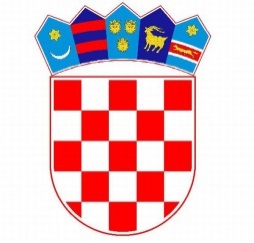 VLADA REPUBLIKE HRVATSKEURED ZA LJUDSKA PRAVA I PRAVA NACIONALNIH MANJINAIZVJEŠĆEo provedbi mjera izAkcijskog plana za integraciju osoba kojima je odobrena međunarodna zaštita za razdoblje od 2017. do 2019. godineza 2017. i 2018. godinuZagreb, 2019. UVODAkcijski plan za integraciju osoba kojima je odobrena međunarodna zaštita za razdoblje od 2017. do 2019. godine  (u daljnjem tekstu: Akcijski plan) usvojen je na sjednici Vlade Republike Hrvatske dana 23. studenog 2017. godine.U  2015. godini obveze Ureda za ljudska prava i prava nacionalnih manjina Vlade Republike Hrvatske (u daljnjem tekstu: Ured) definirane su  Zakonom o međunarodnoj i privremenoj zaštiti (NN 70/15, 127/17) u kojem se navodi da Ured provodi koordinaciju rada svih ministarstava, nevladinih organizacija i drugih tijela koja sudjeluju u postupku uključivanja u društvo azilanata ili stranaca pod supsidijarnom zaštitom u okviru Stalnog povjerenstva za provedbu integracije stranaca u hrvatsko društvo i pripadajuće Radne skupine koja izrađuje prijedloge nacionalnih strateških dokumenata u ovom području. Istim Zakonom, člankom 83. definirano je da stranac pod privremenom zaštitom u Republici Hrvatskoj ima pravo na: boravak; iskaznicu; osnovna sredstva za život i smještaj; zdravstvenu zaštitu; osnovno i srednje obrazovanje; informacije o pravima i obvezama; rad; spajanje obitelji i slobodu vjeroispovijesti.Republika Hrvatska sudjeluje u Europskom programu premještaja i preseljenja državljana trećih zemalja ili osoba bez državljanstva koje ispunjavaju uvjete za odobrenje međunarodne zaštite. U okviru programa, Republika Hrvatska se obvezala na prihvat osoba putem programa preseljenja iz Turske te premještanja iz ostalih članica Europske unije, konkretno Italije i Grčke. Republika Hrvatska se, odlukama Vlade od 16. srpnja 2015. godine i 5. listopada 2017. godine, do kraja 2018. godine obvezala na prihvat 250 osoba kroz program preseljenja. Novom Odlukom Vlade Republike Hrvatske od 14. veljače 2019. godine Republika Hrvatska se obvezala u okviru Programa prihvatiti do 150 državljana trećih zemalja ili osoba bez državljanstva po osnovi preseljenja odnosno po osnovi sudjelovanja u drugim oblicima solidarnosti s državama članicama Europske unije.  Ovom je broju potrebno dodati i osobe koje „redovnim“ putem ostvaruju pravo na međunarodnu zaštitu te je moguće zaključiti kako se broj korisnika integracijskih mjera višestruko uvećava iz godine u godinu.Akcijski plan izradila je Radna skupina za operativnu provedbu zadaća Stalnog povjerenstva za provedbu integracije stranaca u hrvatsko društvo (u daljnjem tekstu: Radna skupina), u koju su bili uključeni predstavnici Ministarstva za demografiju, obitelj, mlade i socijalnu politiku, Ministarstva unutarnjih poslova, Ministarstva zdravstva, Ministarstva vanjskih i europskih poslova, Ministarstva rada i mirovinskoga sustava, Ministarstva graditeljstva i prostornoga uređenja, Ministarstva znanosti i obrazovanja, Ministarstva kulture, Ministarstva regionalnoga razvoja i fondova Europske unije, Središnjeg državnoga ureda za Hrvate izvan Republike Hrvatske, Ureda za udruge Vlade Republike Hrvatske, Središnjeg državnog ureda za obnovu i stambeno zbrinjavanje, Hrvatskog zavoda za zapošljavanje, Agencije za elektroničke medije, Hrvatskog Crvenog križa, Centra za mirovne studije, Instituta za migracije i narodnosti, Isusovačke službe za izbjeglice te Ureda koji je koordinirao radom Radne skupine.Prilikom definiranja strateških područja i mjera u Akcijskom planu kao i kategorije na koje se on odnosi (osobe kojima je odobrena međunarodna zaštita) Radna skupina uzela je u obzir zatečeno stanje u području integracijske politike u Republici Hrvatskoj koja sudjeluje u Europskom programu premještanja i preseljenja državljana trećih zemalja ili osoba bez državljanstva koje ispunjavaju uvjete za odobrenje međunarodne zaštite te će provesti zbrinjavanje upravo navedenih kategorija osoba .Sukladno navedenome, Akcijskim planom utvrđeno je 7 strateških područja:Socijalna skrb i zdravstvena zaštitaSmještaj i stanovanjeUčenje jezika i obrazovanjeZapošljavanjeMeđunarodna suradnjaMeđuresorna suradnjaSenzibilizacija javnosti i stručnih djelatnika o osobama kojima je odobrena međunarodna zaštitaIzvješće o provedbi mjera iz Akcijskog plana podnosi Ured kao koordinativno tijelo za integraciju osoba kojima je odobrena međunarodna zaštita i Ured predsjednika Stalnog povjerenstva za provedbu integracije stranaca u hrvatsko društvo, a koju dužnost obnaša ravnatelj Ureda gospodin Alen Tahiri, univ.spec.pol.U cilju izrade Izvješća o provedbi mjera iz Akcijskog plana u 2017. i 2018. godini Ured je prikupio očitovanja nositelja mjera (Ministarstvo za demografiju, obitelj, mlade i socijalnu politiku, Ministarstvo unutarnjih poslova, Ministarstvo zdravstva, Ministarstvo znanosti i obrazovanja, Ministarstvo rada i mirovinskoga sustava, Ministarstvo kulture, Središnji državni ured za obnovu i stambeno zbrinjavanje, Hrvatski zavod za zapošljavanje i Ured) te  očitovanja sunositelja mjera (Ministarstvo graditeljstva i prostornoga uređenja, Ministarstvo regionalnog razvoja i fondova Europske unije, Ministarstvo vanjskih i europskih poslova, Ministarstvo državne imovine, Središnji državni ured za Hrvate izvan Republike Hrvatske, Vlada Republike Hrvatske Ured za udruge, Agencija za odgoj i obrazovanje, Agencija za znanost i visoko obrazovanje, Agencija za strukovno obrazovanje i obrazovanje odraslih, Agencija za elektroničke medije, Hrvatski Crveni križ, Institut za migracije i narodnosti, Centar za mirovne studije, Hrvatska udruga poslodavaca, Isusovačka služba za izbjeglice, Hrvatski pravni centar i Hrvatski zavod za zdravstveno osiguranje).Izvješće se podnosi za razdoblje koje uključuje 2017. i 2018. godinu, za mjere čiji je rok provedbe kontinuirano ili do dana 31. prosinca 2018. godine. SOCIJALNA SKRB I ZDRAVSTVENA ZAŠTITAOstvarivanje prava iz sustava socijalne skrbiCilj: Upoznati osobe kojima je odobrena međunarodna zaštita s pravima iz sustava socijalne skrbi te tradicijom, kulturom i kulturnim obrascima u Republici Hrvatskoj Mjera 1.1. Edukativna predavanja u prihvatilištu za tražitelje azila o pravima osoba kojima je odobrena međunarodna zaštita te tradiciji, kulturi i kulturnim obrascima u Republici HrvatskojNositelj: Ministarstvo unutarnjih poslova Sunositelji: Hrvatski Crveni križ, Isusovačka služba za izbjeglice - JRS, Centar za mirovne studije i ostale organizacije civilnog društva, međunarodne i druge organizacijeRok: kontinuiranoPotrebna sredstva: sredstva osiguravaju sunositelji – organizacije civilnog društva, a koji nisu korisnici državnog proračunaPokazatelj provedbe: broj organiziranih i provedenih tematskih radionica u prihvatilištu za tražitelje azilaMjera je provedena – obrazloženje (2017.g.):Tijekom 2017. godine Hrvatski Crveni križ, Isusovačka služba za izbjeglice -JRS i Centar za mirovne studije organizirali su i provodili edukativna predavanja, savjetovanja i radionice različitih tema i sadržaja, u svrhu informiranja o pravima i obvezama te upoznavanja sa tradicijom, kulturom i kulturnim obrascima u Republici Hrvatskoj.Hrvatski Crveni križ:Hrvatski Crveni križ organizirao je i proveo 3 informativno-edukativne radionice sa svrhom upoznavanja sa procesom integracije, na kojima je prisustvovalo 30 osoba kojima je odobrena međunarodna zaštita. Kako bi radionice bile što bolje pripremljene, prethodno je održana fokus grupa. Kroz fokus grupu ispitane su potrebe korisnika i koje informacije su im od najveće važnosti. Osobe su dobile informacije o koracima koje je potrebno poduzeti kako bi ostvarili svoja prava i obveze, objašnjena im je važnost i uloga državnih institucija, uloga nevladinih organizacija, kao i običaji i kulturni obrasci u Hrvatskoj.  Zbog velike količine dobivenih informacija i nepoznavanja sustava, osobe ne mogu usvojiti sve informacije te su ih za daljnje snalaženje upućivali u Integracijsku kuću Hrvatskog Crvenog križa za svu potrebnu podršku i dodatne informacije. Osobe se nakon radionica lakše snalaze u procesu integracije jer imaju potrebne informacije kome i u kojem slučaju se mogu obratiti za podršku. Povratne informacije dobivene od osoba koje su sudjelovale na radionicama su pozitivne. Kod osoba stvaraju osjećaj sigurnosti jer imaju uvid u proces integracije, svoja prava i obveze te znaju da imaju organiziranu podršku.Isusovačka služba za izbjeglice - JRS:Isusovačka služba za izbjeglice - JRS provodila je niz edukativnih predavanja i radionica u Prihvatilištu za tražitelje azila Zagreb. Od pravnog savjetovanja i pravnih radionica, radionica hrvatskoj jezika i kulture, radionica za podršku i osnaživanje te plesne radionice za žene, novinarske radionice i radionice unutar Child Friendly Space programa, bazirane na različitim temama za djecu, koje su se održavale u posebnom prostoru namijenjenom upravo za njih. Ukupno su organizirali i proveli 642 radionice tijekom 2017. godine.Pravna savjetovanja su se održavala kroz individualni ili grupni format, a tijekom njih su osobe upoznavali sa njihovim pravima i obvezama prema hrvatskom i međunarodnom pravu, pružali savjete te pojašnjavali zakone i propise. Kroz pravne radionice su osnaživali osobe pružanje pravnih informacija te ih upoznali sa pravnim i političkim sustavom Hrvatske. Ukupno je održano 40 savjetovanja i 10 pravnih radionica. Radionice hrvatskog jezika i kulture su održavane u formatu početničke i napredne grupe u ukupnom broju od 90 radionica. Uz pomoć kulturnih medijatora za arapski i perzijski jezik dva puta tjedno su volonteri učili osobe latiničnom pismu i jeziku, obrascima ponašanja u društvu te ih upoznavali sa zanimljivostima i kulturom u Hrvatskoj. Radionica "Žene za žene" održala se ukupno u 50 termina, a bila je temeljena na psihosocijalnoj podršci, osnaživanju, edukaciji i interkulturalnoj razmjeni među ženama, kroz razne kreativne i zabavne aktivnosti, uz gostujuća predavanja stručnjaka ovisno o vrsti teme. Žene se na taj način osnaživalo i pripremalo za integraciju, istovremeno razvijajući međusobnu povezanost, čime je stvarano sigurno okruženje za razgovor o životnim iskustvima. Upoznavale su novu zemlju i njenu kulturu, poticane su na razvijanje novih vještina i pripremane na samostalan život te nošenje sa novom svakodnevicom. Plesne radionice za žene su održane kroz 50 termina, a žene su se upoznavale sa hrvatskom glazbom, kroz koju su učile o pop-kulturi i modernom načinu života te su međusobno kroz različite vrste plesova iz svojih zemalja porijekla radile na kulturnoj razmjeni. Novinarska radionica je pokrenuta s ciljem stvaranja prvih izbjegličkih novina "Staze", a tijekom 2017. godine održana je 40 puta. Tijekom radionica raspravlja se o temama koje će se obrađivati, dodjeljuju se individualni zadaci, dogovaraju se intervjui i određuju prevoditelji tekstova. Osobe imaju priliku se na taj način kreativno izraziti kroz pisanje i fotografiju, a svrha je upoznati osobe s kulturnim obrascima, političkim sustavom i pravima i obvezama te potaknuti ih na vlastito izražavanje. Radionica "Zajedno u prometu" održana je 2 puta. U suradnji s Ministarstvom unutarnjih poslova i udrugom Oblak, djeca u Prihvatilištu upoznata su sa prometnim pravilima i ponašanjem u prometu, s naglaskom na sigurnost. Radionica "Slikaj i uči" održana u 5 susreta, u suradnji sa organizacijom Liječnici svijeta (Medecins do Mond-MDM), približila je djeci hrvatsku kulturu i povijest kroz izradu slika i predmeta korištenjem tradicionalnih hrvatskih simbola. Radionica "Ekofriendly" održana je 4 puta, u suradnji sa Liječnicima svijeta i Društvom Afrikanaca u Hrvatskoj (DAH) sa svrhom osvještavanja važnosti brige o okolišu i vlastitom zdravlju. Božićne radionice su tijekom prosinca 2017. godine održane u 10 susreta, na kojima su se djeca i njihove obitelji upoznali sa običajem i tradicijom proslave Božića. Kroz izradu tradicionalnih božićnih ukrasa, čestitki i slušanje pjesama, približena im je hrvatska kultura. Radionica "Hygiene promotions" je u 40 susreta kroz razne aktivnosti podigla svijest o važnosti brige o osobnoj higijeni. Radionica "Pričaj mi priču-upoznaj Hrvatsku" je kroz 10 susreta imala za cilj upoznati djecu s kulturom lokalne zajednice, a aktivnosti su bile usmjerene na poboljšanje korištenja hrvatskih izraza, prenošenje znanja i jačanje utiska o hrvatskoj kulturi. Lutkarske radionice su kroz 80 susreta imale za cilj pružiti djeci podršku pri svladavanju školskog programa te im na zanimljiv način približiti hrvatsku književnost, kroz izradu lutaka i predmeta kojima su oživljavali priče na radionicama. Radionice su se pokazale kao uspješna metoda svladavanja školskog programa i hrvatskog jezika, a lutke su bile idealni medij za komunikaciju i iskazivanje emocija. Posebnu lutkarsku radionicu u sklopu volonterske akcije "72 sata bez kompromisa" su održali volonteri uz pomoć djelatnika organizacije od 12. do 15. listopada 2017. godine. Radionica "Moj dom" je kroz 50 susreta uspoređivala kulturne obrasce ponašanja između zemlje podrijetla i Hrvatske te imala zadatak osvijestiti djecu i učiti ih navikama ponašanja u novom okruženju. Budući da veći broj djece provede određeno vrijeme u kampu, prisutan je kod njih nedostatak socijalnih vještina. Stoga se nastojalo motivirati djecu i podučiti ih bontonu te pravilima ponašanja u hrvatskom društvu. Radionica "Školica" je bazična radionica kojoj sva djeca u Prihvatilištu moraju pristupiti. Kroz edukativna predavanja, djelatnici organizacije su u 160 susreta upoznavali djecu s novonastalim okruženjem, hrvatskim jezikom te dostupnim uslugama i sadržajima unutar prihvatilišta. Na zanimljiv i razumljiv način se djeci približavaju prava i obveze koje ih čekaju upisom u školu i tijekom života u Hrvatskoj.Centar za mirovne studije:Centar za mirovne studije je tijekom 2017. godine održavao edukativna predavanja i provodio radionice za osobe kojima je odobrena međunarodna zaštita. U prihvatilištima u Zagrebu i Kutini provodili su radionice učenja hrvatskog jezika, predavanja o sustavu azila i radu na integraciji osoba u društvo te pravna informiranja osoba. U oba prihvatilišta ukupno su organizirali 123 radionice.Tečaj hrvatskog jezika organiziran je u 2 grupe ovisno o trenutnoj razini znanja jezika i interesu osobe: početna i napredna grupa. Redovito su se vježbali gramatika i izgovor te se radilo na širenju vokabulara kroz vježbe osnovnog sporazumijevanja. U terminima kada je bilo dostupno više volontera i postojala je potreba za dodatnom podrškom, radilo se s osobama i na individualnoj razini. Osnovni cilj je bio upoznati osobe s normama, običajima i kulturnim obrascima u hrvatskom društvu, što im je olakšalo snalaženje u svakodnevnim situacijama. Predavanja vezana uz sustav azila i integracije su bila u obliku redovitog informiranja o sustavu međunarodne zaštite u Hrvatskoj te pravima i obvezama koja imaju od trenutka kada steknu status međunarodne zaštite. Volonteri i zaposlenici organizacije su također pružali podršku u potrazi za smještajem ili zapošljavanjem osoba pod međunarodnom zaštitom. U Prihvatilištu u Zagrebu održano je ukupno 80 termina tečajeva jezika i predavanja o azilu i integraciji, dok je za iste u Prihvatilištu u Kutini održano ukupno 35 termina. Osim spomenutih, volonteri i djelatnici su održali i pravna informiranja u Prihvatilištu u Zagrebu u 8 termina. Tijekom pravnog informiranja, pružali su osobama osnovne informacije o Dublinskom postupku, informacije o trajanju cijelog postupka, objašnjene su im razlike između azila i supsidijarne zaštite te prava koja stječu odobrenjem međunarodne zaštite. Radionice i aktivnosti su bile bazirane na temama vezanim uz stanovanje, zapošljavanje i radnička prava, prava unutar sustava socijalne skrbi, upoznavanje sa funkcioniranjem civilnog društva u Hrvatskoj, kao i pravno i političko ustrojstvo Republike Hrvatske. Po provedbi svih radionica, dio osoba s kojima su volonteri i zaposlenici Centra za mirovne studije radili, pokazivao je bolje razumijevanje vlastitih prava i obveza, kao i kulture i kulturnih obrazaca. Bolje razumijevanje se odrazilo na njihovu samostalnost u određenim aktivnostima i pokazivali su interes za dublje razumijevanje tema, te su i sami informirali druge osobe s odobrenom međunarodnom zaštitom.Utrošena sredstva: sredstva za provođenje edukativnih predavanja, radionica i savjetovanja su osigurali sunositelji mjere - organizacije civilnog društva u okviru sredstava s kojima raspolažu, ovisno o proračunu i mogućnostima same organizacije. Organizacije nisu korisnici državnog proračuna, stoga nije obvezatno iskazivanje konkretnih iznosa.Mjera je provedena – obrazloženje (2018.g.):Tijekom 2018. godine Hrvatski Crveni križ i Isusovačka služba za izbjeglice -JRS organizirali su i provodili edukativna predavanja, savjetovanja i radionice različitih tema i sadržaja, u svrhu informiranja o pravima i obvezama te upoznavanja sa tradicijom, kulturom i kulturnim obrascima u Republici Hrvatskoj. Hrvatski Crveni križ:  Tijekom 2018. godine održane su dvije radionice (21.5.2018. i 21.9.2018.) „info-session“ u Prihvatilištu za tražitelje azila u Zagrebu. Radionice su namijenjene osobama kojima je odobrena međunarodna zaštita, ali se još uvijek nalaze u organiziranom smještaju. Svrha radionice je upoznati korisnike s pravima i obvezama te im ukazati na eventualne poteškoće s kojima bi se mogli susresti te im pojasniti prve korake u integraciji. Obzirom da su žene posebno ranjiva kategorija osoba pod međunarodnom zaštitom iz razloga što nisu toliko aktivne u društvenom i poslovnom aspektu, u Prihvatilištu za tražitelje azila u Kutini organizirane su 2 radionice za žene (23.7. i 3.10.) s ciljem njihovog osnaživanja i uključivanja u aktivnosti. Teme radionica bile su osnaživanje žena, uloga žena u hrvatskom društvu, socijalne i životne vještine, vrste osposobljavanja, radna kultura i slično.U Prihvatilištu za tražitelje azila u Zagrebu održane su 3 radionice na temu „Podizanje svijesti o trgovanju ljudima“ (4.10., 23.10. i 19.12.). Jedna radionica bila je namijenjena  ženama, a dvije muškarcima. Na radionici za žene raspravljalo se o zaštiti žena, s fokusom na život u Prihvatilištu i traženje posla, razgovaralo se o radnom iskustvu i planovima za zapošljavanje u Hrvatskoj, kako se povezati sa zajednicom, stvaranje društvenih mreža (crkva, džamija). Također se razgovaralo i o vremenu provedenom u tranzitu, krijumčarenju i opasnostima na putu.Na radionicama za muškarce razgovaralo se o problemu trgovanja ljudima i eksploataciji s kojom se migranti susreću na putu za Europu, o radnom iskustvu, obrazovanju i mogućnosti zapošljavanja u Hrvatskoj, opasanostima s kojima se mogu susresti, kako ih prepoznati i kako se zaštititi.Isusovačka služba za izbjeglice - JRS:Pravna savjetovanja održavala su se u individualnom ili grupnom formatu kroz te su se kroz njih korisnici upoznavali s  pravima i obvezama koje imaju prema hrvatskom i međunarodnom pravu, pruženi su im pravni savjeti u pojedinim predmetima te pojašnjavani zakoni i drugi propisi. Pravnica Isusovačke službe za izbjeglice svakodnevno je bila dostupna osobama koje su dobile međunarodnu zaštitu u Prihvatilištu za tražitelje azila u Zagrebu te u Prihvatilištu u Kutini gdje je redovito održavala pravna savjetovanja ponedjeljkom. Kroz pravne radionice osnaživali su izbjeglice pružanjem relevantnih pravnih informacija te upoznavanjem s pravnim i političkim sustavom Republike Hrvatske radi njihove bolje integracije. Pravnice  u organizaciji volonterski su pomagale pri postupcima spajanja obitelji, pomoći s administrativnim poteškoćama azilanata i općim pravnim pitanjima ljudi pod međunarodnom zaštitom. Ukupno je kroz 2018. godinu održano više od 70 pravnih savjetovanja i 50 pravnih radionica. Kroz 2018. godinu nastavile su se održavati radionice hrvatskog jezika i upoznavanje osoba pod međunarodnom zaštitom s hrvatskom kulturom. Održavale su se u dva formata: početnička i napredna grupa, a održavali su ih volonteri Isusovačke službe za izbjeglice uz asistenciju kulturalnih medijatora za arapsko i perzijsko govorno područje dva puta tijekom tjedna te subotom. Njihova svrha je bila približiti i naučiti korisnike hrvatskom pismu i jeziku, obrascima ponašanja u hrvatskom društvu te ih upoznati sa povijesnim, zemljopisnim i društvenim zanimljivostima i kulturom Hrvatske. Radionica je bila izuzetno dobro posjećena. Ukupno su održali više od 100 radionica hrvatskog jezika i kulture tijekom 2018. godine. Kroz program Child Friendly space-„mjesto za djecu“ u Prihvatilištu za tražitelje azila u Zagrebu, Isusovačka služba za izbjeglice je kao implementacijski partner ovog UNICEF- ovog projekta, pružala podršku djeci izbjeglicama kako bi se vratili u dnevnu životnu rutinu provodeći organizirane i strukturalne aktivnosti. Nakon prestanka suradnje s UNICEF-om radionice su se nastavile kao Dječja igraonica u kojoj se svakodnevno radilo na  socijalnim vještinama djece i njihovom emocionalnom razvoju. Tijekom godine prostor je bio svakodnevno otvoreni i njemu je održano više od 200 organiziranih susreta i radionica – igraonica. U sklopu Dječje igraonice tako su primjerice, u suradnji s Ministarstvom unutarnjih poslova i udrugom Oblak, provedene dvije radionice pod nazivom „Zajedno u prometu“ kojom su djeca iz Prihvatilišta za tražitelje azila upoznata s prometnim pravilima i ponašanjem u prometu s naglaskom na sigurnost. u suradnji sa sportskom organizacijom HAŠK Mladost, provodila se sportska radionica upoznavanja djece izbjeglica s različitim sportovima, s ciljem povećanja njihove uključenosti u lokalnu zajednicu, savladavanja sportskih kulturnih obrazaca ponašanja te integracije. Sa SKAUT-om su također održali nekoliko tematskih susreta i druženja. Sveukupno je u 2018. godini održano 75 radionica ovih gore spomenutih vrsta. Veliki naglasak u okviru Dječje igraonice stavljen je i na radionicu „Pričaj mi priču – upoznaj Hrvatsku“ kojoj je cilj bio upoznavanje s kulturom lokalne zajednice. Aktivnosti radionice bile su usmjerene na poboljšanje korištenja hrvatskih termina, prenošenje znanja i jačanju utiska o hrvatskoj kulturi. Kroz 2018. godinu održano je desetak ovakvih radionica. Pokrenute su i “Lutkarske radionice likova iz hrvatskih lektira i povijesti” kako bi djeci pružile podršku pri savladavanju školskog programa te im kroz zanimljiv i edukativan način približio hrvatsku književnost. To se pokazalo kao vrlo uspješna metoda savladavanja školskog programa i hrvatskog jezika. Lutke su ideal medij putem kojega su djeca koja dolaze iz različitih kultura komunicirala i iskazivala svoje emocije. Radionice su se održavale kontinuirano kroz 6 mjeseci,  no i dalje se koriste u sklopu drugih radionica. Kroz desetak radionica o značenju Božića u Hrvatskoj, djecu izbjeglice i njihove obitelji organizacija je upoznala s običajem i tradicijom proslave Božića. Kroz izradu tradicionalnih božićnih ukrasa, čestitki te  slušanje pjesama približena im je hrvatska kultura, a organizirali su i posjete Adventu u Zagrebu. Osim spomenutih, Isusovačka služba za izbjeglice provodi redovito ostale vrste radionica u prostoru Prihvatilišta kao i kroz razne vanjske aktivnosti. Tako primjerice, kroz radionicu „Moj dom“ naglasak se stavljao na komparaciju kulturnih obrazaca ponašanja između zemlje podrijetla i Hrvatske te osvještavanje i stjecanje navika ponašanja u novom okruženju. Uzimajući u obzir kako je veći broj djece proveo određeni period u izbjegličkom kampu, naglasak radionice bio je usmjeren na razvijanje socijalnih vještina. Ova radionica održava se kontinuirano već dvije godine i dio je svakodnevne interakcije s djecom njihovih volontera i zaposlenika. Isusovačka služba za izbjeglice opremila je i informatičku radionicu s devet računala koje svi korisnici Prihvatilišta pa tako i osobe s odobrenom međunarodnom zaštitom, mogu koristiti svakim radnim danom i subotom za vlastite potrebe pristupa internetu, kontakte s obitelji i prijateljima, edukacije i zabave uz stalnu prisutnost prevoditelja i asistenta volontera. Prema potrebi, prevoditelj i asistent pomažu pri korištenju društvenih mreža, pristupa e-mailu, kao i pri pisanju životopisa, pronalaženju radnog mjesta i ostalih informacija objavljenih/dostupnih na internetu. Otvorena je svakodnevno 6 sati, a ovisno o broju prisutnih, volonteri rade grupne radionice informatičkog opismenjavanja ili individualnu pomoć korisnicima. Poseban naglasak stavljen je na osnovnu računalnu obuku korisnika kako bi im se olakšalo snalaženje po gradu ili traženje posla i stanova, jednako kao i kontakt s drugim članovima obitelji diljem svijeta. Od organizacije različitih izleta za osobe iz Prihvatilišta, proizašla je radionica „upoznaj Hrvatsku“. Kroz nju redovito su organizirani tematski posjeti po gradu Zagrebu (muzeji, institucije, znamenitosti) i ostalim hrvatskim gradovima, s ciljem boljeg upoznavanja grada Zagreba kao svoje nove lokalne sredine i cijele Hrvatske. Kako bi djeca proširila svoju društvenu mrežu, postali su aktivni dionici lokalne zajednice, sadržajno provodili slobodno vrijeme te ojačali svoje društvene vještine. Redovito su se održavali susreti, sportski treninzi i natjecanja u suradnji s NK Zagreb 041. Tijekom 2018. godine održano je više od 20 ovakvih susreta. Kroz čitavu 2018. djeca su kontinuirano, 2 puta tjedno sudjelovala na treninzima te subotom na utakmicama i sportskim natjecanjima.Centar za mirovne studije:Zaposlenici i volonteri Centra za mirovne studije su tražiteljima azila tijekom svojih aktivnosti pružali informacije o sustavu međunarodne zaštite, hrvatskoj kulturi i povijesti (osobito o običajima, društvenim normama i sl.), pružali su psihosocijalnu podršku te provodili tečaj hrvatskog jezika. Također,  organizirali su sportske i društvene aktivnosti, kroz različita predavanja, radionice i tribine radili na senzibilizaciji javnosti o problemima i potrebama osoba koje traže međunarodnu zaštitu te pružaju podršku u integraciji osobama kojima je odobrena međunarodna zaštita. Od početka siječnja do kraja ožujka 2018. dva puta mjesečno u Prihvatilištu za tražitelje azila u Zagrebu održavane su radionice pod nazivom Let’s think and talk about society. Cilj radionica bio je razgovarati o društvu, u društvu, za društvo: o Hrvatskoj, Europi i društvima iz kojih dolaze sudionici (tražitelji azila i azilanti, volonteri/ke i predavači/ce). Teme radionica su bile: Hrvatska i EU - politički sustav, migracije, civilno društvo, umjetnost i migracije. Održano je ukupno 6 radionica. Do rujna 2018. u rad u Prihvatilištima za tražitelje azila u Zagrebu i Kutini CMS uključuje volontere koji na tjednoj razini posjećuju Prihvatilišta u kojima održavaju različite psihosocijalne aktivnosti, a uglavnom se odnose na radionice hrvatskog jezika, podršku u snalaženju u novom društvu te rješavanju gorućih poteškoća s kojima se izbjeglice nose. Isto tako, volonteri sve izbjeglice kojima je potrebna pravna podrška upućuju na pružatelje besplatne pravne pomoći. Centar za mirovne studije ovlašteni je pružatelj besplatne pravne pomoći te ju je pružao u prostorima CMS-a, ali i u Prihvatilištima prema unaprijed dogovorenim terminima. Do rujna volonteri pravnici uz mentorstvo pravnice CMS-a pružaju pravne informacije tražiteljima azila te prema potrebi s njima odlaze na saslušanja u svrhu podrške i monitoriranja samog procesa. U Zagrebu su volonteri bili prisutni tri dana u tjednu (ponedjeljak, srijeda i četvrtak), a u Kutini jedan dan (ponedjeljak). U Prihvatilištu u Zagrebu održano je ukupno 90 radionica, a u Prihvatilištu u Kutini ukupno 30 radionica.Utrošena sredstva: sredstva za provođenje edukativnih predavanja, radionica i savjetovanja su osigurali sunositelji mjere - organizacije civilnog društva u okviru sredstava s kojima raspolažu, ovisno o proračunu i mogućnostima same organizacije. Organizacije nisu korisnici državnog proračuna, stoga nije obvezatno iskazivanje konkretnih iznosa.Mjera 1.2. Tematske i edukativne radionice te savjetovanja o pravima i obvezama osoba kojima je odobrena međunarodna zaštita u svrhu njihove integracije u Republici HrvatskojNositelj: Ured za ljudska prava i prava nacionalnih manjina Vlade Republike Hrvatske Sunositelji: Hrvatski Crveni križ, Isusovačka služba za izbjeglice - JRS, Hrvatski pravni centar i druge organizacije civilnog društvaRok: kontinuiranoPotrebna sredstva: sredstva osiguravaju sunositelji – organizacije civilnog društva, a koji nisu korisnici državnog proračuna Pokazatelj rezultata: broj organiziranih i provedenih tematskih radionica i broj osoba uključenih u uslugu individualnih ili grupnih savjetovanjaMjera je provedena – obrazloženje (2017.g.):Hrvatski Crveni križ provodi program podrške u integraciji osoba pod međunarodnom zaštitom; pružanjem pomoći u snalaženju u svakodnevnom životu, u zajednici, podršci u pristupu pravima i uslugama, pružanju informacija i osnaživanju putem edukacija i socijalnih aktivnosti. Tijekom 2017 godine u programu integracije Hrvatskog Crvenog križa bilo je  uključeno 220 korisnika. U radu se primjenjuje i individualni pristup, sukladno  specifičnim potrebama i kapacitetima pojedinaca i obitelji.Korisnici aktivnosti:Žene i muškarci samci, obitelji s djecom, te obitelji bez djece, kojima se pružala psihosocijalna podrška kroz individualna savjetovanja, pomoć kod ostvarivanja socijalnih i drugih prava, pravna savjetovanja, upućivanje na psihološka i obiteljska savjetovanja. Također je provedeno besplatno ljetovanje za 21 dijete radi bolje socijalizacije i uključivanja u hrvatsko društvo, te neobavezno druženje korisnika s lokalnim stanovništvom u smislu širenja socijalne mreže.  Provedene edukacije i radionice:Tečaj hrvatskoga jezika u programu integracije Hrvatskog Crvenog križa provodili su:8 educiranih volontera provodili su tečaj dva puta tjedno u manjim grupama do četiri osobe te individualan rad s korisnicima kojima je pristup učenja otežan zbog niže razine obrazovanja. Kroz program tečaja hrvatskog jezika ukupno je bilo obuhvaćeno 36 korisnika, koji su tijekom godine odustali radi zapošljavanja.Pomoć u učenju djeci iz azilantskih obitelji (ova se aktivnost provodila u tri obitelji s ukupno 3 volontera), ukupno 6-ero djece. Održane su 2 radionice na temu upoznavanja hrvatske kulture, običaja i poticanja na uključivanje u život lokalne zajednice te je na radionicama ukupno sudjelovalo 26 korisnika.Od 24. do 26. svibnja 2017. godine Hrvatski Crveni križ zajedno s UNHCR-om proveo je aktivnost "Procjena posebnih potreba" s korisnicima međunarodne zaštite u Integracijskoj kući Hrvatskog Crvenog križa. Intervjui su provedeni kroz tri dana s 4 obitelji (3 iz Sirije i 1 iz Rusije), 2 samohrane majke (Afganistan i Irak) i 6 muškaraca samaca (2 iz Iraka, 1 iz Gane, 1 iz Somalije, 1 iz Sirije, 1 iz Rusije). Također je provedena  kućna posjeta kod 3 obitelji (Sirija, Irak i Iran). Procjenu su obavljali: UNHCR, Hrvatski pravni centar, Hrvatski Crveni križ, Isusovačka služba za izbjeglice, Udruga MI, te Ministarstvo unutarnjih poslova. Svrha aktivnosti je utvrditi s kojim izazovima se najteže nose korisnici, te pružanjem naših usluga pomoći im u premošćenju barijera koje ih sputavaju u integraciji. Tijekom 2017. godine održane su dvije radionice (6.9. 2017., 6.12. 2017.) info session u Prihvatilištu za tražitelje azila  u Porinu. Radionice su namijenjene za osobe koje su dobile status ali se još uvijek nalaze u organiziranom smještaju. Svrha radionice je upoznati korisnike s prvim koracima u integraciji i ukazati im na njihova prava i obaveze. Organizirani su kontakti s poslodavcima koji zapošljavaju osobe pod MZ, a na sastancima sudjeluju i zainteresirani korisnici. Provedeno je 7 sastanaka a ukupan broj zainteresiranih korisnika bio je 29. Uloga HCK je direktno upoznavanje s poslodavcima, a na korisnicima je hoće li prihvatiti uvjete rada i ponuđeni posao. To su najčešće građevinski poslovi ili poslovi zanatskih usluga, s probnim radom i na određeno vrijeme. Poslodavci su ponekad voljni zaposlenicima osigurati osposobljavanje i prekvalifikaciju samo da zaposlenike zadrže na radnom mjestu. Radionice organizirane s lokalnom zajednicom Središnje obilježavanje Svjetskog dana izbjeglica koji su zajednički organizirali Hrvatski Crveni križ i UNHCR, održan je 20. lipnja u Zagrebu. Provedena je turistička tura razgleda grada Zagreba koju je vodila dugogodišnja volonterka u integraciji. Sudjelovalo je 30 osoba pod međunarodnom zaštitom te desetak osoba koje su u traženju azila, te je volonterka aktivno uključila korisnike i građane u komunikaciju o gradu u kojem žive. Tijekom održavanja INMusic festivala u Zagrebu od 19. do 21. lipnja 2017. godine, Hrvatski Crveni križ provodio je brojne kreativne i edukativne aktivnosti (crtanje kanom, izrada tradicionalnog afričkog nakita, učenje tradicionalnog afričkog plesa, sviranje afričkih bubnjeva, izrada pletenih pakistanskih košara, bojanje lica itd.) u kojima su se sudionici festivala družili s tražiteljima međunarodne zaštite i azilantima. Cilj festivala bio je promicanje interkulturalnosti, prihvaćanje različitosti i prevencija ksenofobije i diskriminacije. Povodom obilježavanja Međunarodnog dana migranata u Zagrebu tijekom prosinca 2017. godine održan je InterCool festival. Azilanti i migranti podrijetlom iz Iraka, Afganistana i Balučistana te Libanona su kroz predavanja, izložbu slika i maketa tradicionalnih afganistanskih kuća, kreativne radionice i nacionalnih kuhinja približili svoju kulturu i običaje. Također, organiziran je i koncert za građane, tražitelje međunarodne zaštite i osobe pod MZ, na kojem su nastupala 2 lokalna benda čiji su članovi naši korisnici. Ukupno je oko 260 ljudi posjetilo InterCoolFest. U organizaciji Hrvatskog Crvenog križa i UNHCR-a održana su 3 koordinacijska sastanka s ciljem uspostavljanja koordinacijske mreže svih sudionika u procesu integracije korisnika međunarodne zaštite, kroz razmjenu dobrih praksi, razmjenu iskustava te uviđanju poteškoća i izazova. Na sastancima je provedena diskusija kako ih prevladati proaktivnim pristupom i suradnjom svih dionika uključenih u proces integracije. 27. listopada 2017. godine Hrvatski Crveni križ je održao koordinacijski i informativni sastanak u Rijeci s lokalnim predstavnicima aktivnim u integracijskom sustavu na temu "Integracije korisnika pod međunarodnom zaštitom". 20. studenog 2017. godine koordinacijski i informativni sastanak u Osijeku s Gradskim društvom Crvenog križa Osijek i lokalnim predstavnicima aktivnim u integracijskom sustavu na temu "Integracije korisnika pod međunarodnom zaštitom".Utrošena sredstva: sredstva za provođenje edukativnih predavanja, radionica i savjetovanja su osigurali sunositelji mjere - organizacije civilnog društva u okviru sredstava s kojima raspolažu, ovisno o proračunu i mogućnostima same organizacije. Organizacije nisu korisnici državnog proračuna, stoga nije obvezatno iskazivanje konkretnih iznosa.Mjera je provedena – obrazloženje (2018.g.):Hrvatski Crveni križ kontinuirano provodi program podrške u integraciji osoba pod međunarodnom zaštitom; pružanjem pomoći u snalaženju u svakodnevnom životu, u zajednici, podršci u pristupu pravima i uslugama, pružanju informacija i osnaživanju putem edukacija i socijalnih aktivnosti. Tijekom 2018. godine u programu integracije Hrvatskog Crvenog križa bilo je uključeno 282 korisnika. U radu se primjenjuje  individualni pristup, sukladno  specifičnim potrebama i kapacitetima pojedinaca i obitelji.Korisnici aktivnosti:Žene i muškarci samci, obitelji s djecom, te obitelji bez djece, kojima se pružala psihosocijalna podrška kroz individualna savjetovanja, pomoć u ostvarivanju socijalnih i drugih prava, pravna savjetovanja, upućivanje na psihološka i obiteljska savjetovanja. U 2018. godini je, kao i ranijih godina, organizirano ljetovanje za 26 djece od kojih je 2 maloljetnika bez pratnje. Smisao organiziranja ljetovanja je bolja socijalizacija i druženje s djecom iz lokalne zajednice kroz igru i druge aktivnosti.  Provedene edukacije i radionice:Tijekom 2018. godine u programu integracije Hrvatskog Crvenog križa bilo je uključeno 8 volontera koji su prošli edukaciju od strane djelatnika za integraciju i koji su bili direktno uključeni u pružanju intelektualnih usluga za naše korisnike.             Od ukupno 8, njih 5 prošlo je trodnevnu edukaciju za djelatnike i volontere Hrvatskog Crvenog križa o procesu pružanja podrške i radu s korisnicima u procesu integracije. Edukaciju je organizirao Hrvatski Crveni križ u svibnju 2018. godine. Tijekom 2018. godine 3 volontera je radilo s 8 djece iz 3 obitelji u savladavanju nastavnog programa i učenju hrvatskog jezika dok je ostalih 5 volontera pomagalo odraslim osobama u svladavanju tečaja hrvatskog jezika (10 korisnika).   Obitelji u kojima su djeca imala pomoć volontera brže su savladala hrvatski jezik i imala su više samopouzdanja u nastavnom programu. Interakcija između škole i roditelja također se odvijala uz pomoć volontera.Od 16. do 18. svibnja 2018. godine zajedno s UNHCR-om provedena je aktivnost "Procjena posebnih potreba" s korisnicima kojima je odobrena međunarodna zaštita, a u Republiku Hrvatsku su došli po programu premještanja. Aktivnost je provedena u Integracijskoj kući Hrvatskog Crvenog križ i na terenu. Procjena potreba provedena je na 4 obitelji i 5 muškaraca samca. Također je organizirana terenska posjeta u 2 obitelji.26. i 27. rujna 2018. godine ista aktivnost je provedena s korisnicima kojima je odobrena međunarodna zaštita, a u Republiku Hrvatsku su došli po programu preseljenja. Posjetili su 3 obitelji i jednog samca, te su razgovarali o izazovima u integraciji. Svrha aktivnosti bila je utvrditi s kojim izazovima se najteže nose korisnici te se pokušava pronaći način da se ti izazovi premoste.U prostorijama Hrvatskog Crvenog križa redovno se jednom mjesečno organizira besplatno pravno savjetovanje za korisnike. Pravno savjetovanje se provodi u suradnji s Hrvatskim pravnim centrom, a provedeno je 12 pravnih savjetovanja za 24 osobe. U 2018. godini program integracije bazirao se na intenzivnom traženju posla za korisnike koji su pokazivali interes i volju za radom. Hrvatski Crveni križ je napravio mrežu poslodavaca s kojima imamo dobru suradnju s ciljem zapošljavanja što više osoba pod međunarodnom zaštitom. Tijekom 2018. godine pomogli su u zapošljavanju 50-ak osoba. Održavali su se sastanci na kojima su se osobe pod međunarodnom zaštitom upoznavale s poslodavcima, radnim pravom i radnom kulturom u Republici Hrvatskoj, pojedincima se pomagalo u sastavljanju molbe i životopisa.Obzirom da su žene posebno ranjiva kategorija osoba pod međunarodnom zaštitom iz razloga što nisu toliko aktivne u društvenom i poslovnom području tijekom 2018. godine, u Edukacijskom centru Hrvatskog Crvenog križa, organizirane su 2 radionice za žene (17.7. i 16.11.) s ciljem njihovog osnaživanja i uključivanja u aktivnosti. Teme radionica bile su osnaživanje žena, uloga žena u hrvatskom društvu, socijalne i životne vještine, vrste osposobljavanja, radna kultura i slično.Radionice organizirane s lokalnom zajednicom24. ožujka 2018. godine na Zagrebačkom velesajmu, u okviru programa psihosocijalne podrške, organizirana je nogometna utakmica između tražitelja međunarodne zaštite iz Prihvatilišta u Zagrebu i djelatnika Hrvatskog Crvenog križa.05. svibnja 2018. godine organizirana je proslava 140 godina Hrvatskog Crvenog križa na kojoj su sudjelovale i osobe pod međunarodnom zaštitom. 08. svibnja 2018. godine održan je edukativni sastanak s predstavnicima lokalne zajednice u Slavonskom Brodu o integraciji i iskustvima iz područja integracije. 31. svibnja 2018. godine tražitelji i osobe pod međunarodnom zaštitom sudjelovali su sa svojim bendom na uličnom festivalu “C’est is d best” u Zagrebu. 14. lipnja 2018. godine održana je edukacija za djelatnike lokalne zajednice u Sisku o integraciji i iskustvima iz područja integracije. 19. lipnja 2018. godine, u Sportskom centru Utrine obilježen je Svjetski dan izbjeglica koji su zajednički organizirali Hrvatski Crveni križ i UNHCR. Tijekom događanja održani su malonogometni turnir na kojem su sudjelovale ekipe tražitelja međunarodne zaštite i lokalnog stanovništva, razne kreativne radionice, a program je zaključen koncertom za sudionike i okupljene građane. Na koncertu je između ostalog svirao bend sastavljen od tražitelja i osoba pod međunarodnom zaštitom.30. listopada 2018. godine, održan je koordinacijski i informativni sastanak u Sisku s lokalnim predstavnicima koji rade s osobama pod međunarodnom zaštitom. Naglasak je bio na osobama koje su došle po programu preseljenja.07. studenog 2018. godine, održan je koordinacijski i informativni sastanak u Zadru s lokalnim predstavnicima koji rade s osobama pod međunarodnom zaštitom. Naglasak je bio na osobama koje su došle po programu preseljenja.23. studenog 2018. godine u suradnji s Gimnazijom Sisak, održana je radionica pod nazivom „Bogatstvo i različitost kultura“. U sklopu događanja učenici iz Siska i osobe pod međunarodnom zaštitom zajedno su pripremali specijalitete iz različitih kultura, a sve je završilo tribinom na kojoj se raspravljalo o osobama pod međunarodnom zaštitom s ciljem senzibilizacije lokalne zajednice.  20. prosinca 2018. godine s ciljem da se osobe pod međunarodnom zaštitom što bolje integriraju organizirana je šetnja zagrebačkim Adventom na kojoj je sudjelovalo nekoliko obitelji s djecom. Kroz šetnju, u pratnji turističkog vodiča, korisnici su čuli zanimljive priče i brojne informacije o povijesti Grada Zagreba i Republike Hrvatske.Utrošena sredstva: sredstva za provođenje edukativnih predavanja, radionica i savjetovanja su osigurali sunositelji mjere - organizacije civilnog društva u okviru sredstava s kojima raspolažu, ovisno o proračunu i mogućnostima same organizacije. Organizacije nisu korisnici državnog proračuna, stoga nije obvezatno iskazivanje konkretnih iznosa.Cilj: Osigurati ispunjavanje preduvjeta za život i suživot u lokalnim zajednicama Mjera 2.1. Imenovanje stručnih radnika zaduženih za ostvarivanje prava osoba kojima je odobrena međunarodna zaštita u sustavu socijalne skrbi Nositelj: Ministarstvo za demografiju, obitelj, mlade i socijalnu politiku Sunositelj: Ured za ljudska prava i prava nacionalnih manjina Vlade Republike HrvatskeRok: 2017. godinaPotrebna sredstva: sredstva osigurana u okviru redovite djelatnosti na poziciji A792007 „Administracija i upravljanje“Pokazatelj rezultata: izrađena lista imenovanih stručnih radnika u centrima za socijalnu skrbMjera je provedena – obrazloženje (2017.g.):Tijekom 2017. godine imenovani su stručni radnici za rad s osobama kojima je odobrena međunarodna zaštita u svim centrima za socijalnu skrb u Republici Hrvatskoj.Utrošena sredstva: sredstva osigurana kroz redovita sredstva državnog proračuna s pozicije A792007 „Administracija i upravljanje“.Mjera je provedena – obrazloženje (2018.g.):U svim centrima socijalne skrbi i podružnicama centara za socijalnu skrb imenovani su stručni radnici zaduženi za rad s osobama pod međunarodnom zaštitom. Lista imenovanih stručnih radnika korigira se kontinuirano po zaprimanju obavijesti da je u nekom od centar došlo do promjene te se o tome obavještavaju svi preostali centri i Središnji državni ured za obnovu i stambeno zbrinjavanje.Utrošena sredstva: sredstva osigurana kroz redovita sredstva državnog proračuna s pozicije A792007 „Administracija i upravljanje“.Mjera 2.2. Provoditi aktivnosti s ciljem podizanja kvalitete života osoba kojima je odobrena međunarodna zaštita Nositelj: Ministarstvo za demografiju, obitelj, mlade i socijalnu politikuSunositelj: nadležna tijela državne uprave, jedinice lokalne i područne (regionalne) samouprave, organizacije civilnog društva, međunarodne i druge organizacije Rok: kontinuiranoPotrebna sredstava: sredstva osigurana na poziciji A734189 „Udruge u socijalnoj skrbi“ na računu 3722 – ostale naknade građanima i kućanstvima u novcu, na izvoru financiranja 41 u iznosu od 500.000 kn godišnje Pokazatelji rezultata: raspisan javni poziv za natječaj, broj odobrenih projekata namijenjenih podizanju kvalitete života osoba kojima je odobrena međunarodna zaštitaMjera je provedena – obrazloženje (2017.g.):Ministarstvo za demografiju, obitelj, mlade i socijalnu politiku okviru raspodjele sredstava namijenjenih financiranju projekata usmjerenih smanjenju i prevenciji socijalne isključenosti te socijalnom uključivanju i integraciji socijalno osjetljivih skupina u 2017. godini financirano je ukupno 10 projekata usmjerenih podizanju kvalitete života osoba kojima je odobrena međunarodna zaštita. U projektima su se provodile različite socijalne i obrazovne aktivnosti usmjerene unaprjeđenju socijalne uključenosti osoba kojima je odobrena međunarodna zaštita i onih koje takvu zaštitu traže. Provodile su se aktivnosti povezivanja, razmjene i koordinacije između lokalnih dionika relevantnih za procese integracije te razvoj i provedbu inovativnih programa integracije. Osim toga, radila se intenzivna podrška u integraciji na individualnoj razini, pružala pomoć u prevođenju i učenju jezika, psihosocijalna podrška, prenosilo znanje bitno za ostvarivanje financijske neovisnosti i stabilnosti te za traženje posla i zapošljavanje, radionice kulturne orijentacije, poticanje spolne ravnopravnosti, upoznavanje s institucionalnim okvirom u Republici Hrvatskoj, integracijske aktivnosti prilagođene roditeljima s maloljetnom djecom, ali i senzibiliziranju djece i mladih u školama za prihvaćanje različitosti odnosno prihvaćanje novih članova zajednice. Projektne aktivnosti odnosile su se i na zagovaranje prava osoba pod međunarodnom zaštitom. U svrhu integracije provodile su se i sportske kao i aktivnosti povezivanja lokalnog stanovništva i osoba kojima je odobrena međunarodna zaštita, zatim edukacija i podrška namijenjena neprofitnim organizacijama za razvoj volonterskih programa koji osiguravaju angažman u lokalnoj zajednici osoba koje traže ili im je odobrena međunarodna zaštita.Mjera je provedena – obrazloženje (2018.g.):Tijekom 2018. godine Ministarstvo za demografiju, obitelj, mlade i socijalnu politiku nije raspisalo natječaj za prijavu projekata usmjerenih smanjenju i prevenciji socijalne isključenosti te socijalnom uključivanju i integraciji socijalno osjetljivih skupina u sklopu kojega je i natječaj za prijavu projekata  namijenjenih podizanju kvalitete života osoba kojima je odobrena međunarodna zaštita. Zbog promijene plana objave natječaja isti je ostao za objavu početkom 2019. godine. Tijekom 2018. godine provodili su se projekti koji su prijavljeni po natječaju iz  druge polovice 2017. godine i  financirani su po Odluci iz prosinca 2017. godine. Tijekom 2018. godine provodili su se projekti koji su prijavljeni po natječaju iz druge polovice 2017. godine i financirani su po Odluci iz prosinca 2017. godine.  Utrošena sredstva: sredstva osigurana na poziciji A734189 „Udruge u socijalnoj skrbi“ na računu 3722 – ostale naknade građanima i kućanstvima u novcu, na izvoru financiranja 41. Tijekom 2018. godine provodilo se ukupno 7 projekata u vrijednosti od 663.000 kuna.Mjera 2.3 Dostaviti preporuku jedinicama lokalne i područne (regionalne) samouprave da u Odlukama o socijalnoj skrbi obuhvate osobe kojima je odobrena međunarodna zaštita Nositelj: Ministarstvo za demografiju, obitelj, mlade i socijalnu politikuSunositelj: jedince lokalne i područne (regionalne) samoupraveRok: 2018. i 2019. godinaPotrebna sredstva: sredstva osigurana u okviru redovne djelatnosti na poziciji A792007 „Administracija i upravljanje“Pokazatelj rezultata: izrađena preporuka te proslijeđena svim jedinicama lokalne i područne (regionalne) samouprave u Republici Hrvatskoj   Mjera je provedena – obrazloženje (2017.g.):Ministarstvo za demografiju, obitelj mlade i socijalnu politiku dostavilo je preporuku jedinicama lokalne i područne (regionalne) samouprave da u svoje Odluke o socijalnoj skrbi uvrste i osobe pod međunarodnom zaštitom koje borave na njihovom području.Utrošena sredstva: sredstva osigurana kroz redovita sredstva državnog proračuna na poziciji A792007 „Administracija i upravljanje“.Mjera je provedena – obrazloženje (2018.g.):U siječnju 2018. godine je preko Ureda državne uprave dostavljena preporuka jedinicama lokalne i područne (regionalne) samouprave  u kojoj im se skreće pažnja da Odlukama o socijalnoj skrbi na području nadležnosti obuhvate osobe pod međunarodnom zaštitom.Utrošena sredstva: sredstva osigurana kroz redovita sredstva državnog proračuna na poziciji A792007 „Administracija i upravljanje“.Mjera 2.4. Dostaviti pučkim kuhinjama preporuku da osiguraju prehranu sukladno kulturnim i vjerskim uvjerenjima stranaca odnosno osoba kojima je odobrena međunarodna zaštitaNositelj: Ministarstvo za demografiju, obitelj, mlade i socijalnu politiku Sunositelji: jedinice lokalne i područne (regionalne) samoupraveRok: kontinuiranoPotrebna sredstva: sredstva osigurana u okviru redovne djelatnosti na poziciji A792007 „Administracija i upravljanje“Pokazatelj rezultata: izrađena te dostavljena preporuka pučkim kuhinjama s ciljem osiguranja adekvatne prehrane te broj pučkih kuhinja u kojima je prilagođena prehranaMjera je provedena – obrazloženje (2017.g.):Ministarstvo za demografiju, obitelj, mlade i socijalnu politiku je izradilo i dostavilo preporuku pučkim kuhinjama za sastavljanje jelovnika prilagođenih kulturnim i vjerskim uvjerenjima osoba pod međunarodnom zaštitom.Utrošena sredstva: sredstva osigurana kroz redovita sredstva državnog proračuna na poziciji A792007 „Administracija i upravljanje“.Mjera je provedena – obrazloženje (2018.g.):U siječnju 2018. godine svim pučkim kuhinjama u Republici Hrvatskoj dostavljena je preporuka da za osobe pod međunarodnom zaštitom osiguraju prehranu sukladno njihovim kulturnim i vjerskim uvjerenjima.Utrošena sredstva: sredstva osigurana kroz redovita sredstva državnog proračuna na poziciji A792007 „Administracija i upravljanje“.Ostvarivanje prava iz sustava zdravstvene zaštiteCilj: Upoznati osobe kojima je odobrena međunarodna zaštita s pravima iz sustava zdravstvene zaštiteMjera 3.1. Informiranje osoba kojima je odobrena međunarodna zaštita o korištenju zdravstvene zaštite prema Zakonu o obveznom zdravstvenom osiguranju i zdravstvenoj zaštiti stranaca u Republici Hrvatskoj Nositelj: Ministarstvo zdravstvaSunositelj: Hrvatski zavod za zdravstveno osiguranjeRok: kontinuiranoPotrebna sredstva: sredstva osigurana kroz redovan rad zaposlenika na poziciji A618207 „Administracija i upravljanje“Pokazatelji rezultata: izrađena i usvojena izvješća Ministarstva zdravstva i Hrvatskog zavoda za zdravstveno osiguranje o provedenom informiranjuMjera je djelomično provedena – obrazloženje (2017. i 2018.g.):Hrvatski zavod za zdravstveno osiguranje (u daljnjem tekstu: Zavod) u cjelini, kao i sve njegove ustrojstvene jedinice pružaju informacije o načinu stjecanja prava u obveznom zdravstvenom osiguranju Republike Hrvatske te o načinu korištenja prava iz obveznog zdravstvenog osiguranja svim zainteresiranim subjektima, neovisno da li se radi o domaćim državljanima ili strancima. Svaka zainteresirana osoba informaciju može dobiti na način da osobno dođe u ustrojstvenu jedinicu Zavoda, telefonskim putem na brojeve telefona kako Direkcije Zavoda, tako i svake ustrojstvene jedinice Zavoda te elektronskim putem preko web stranice Zavoda, na kojoj uz objavljene informacije, upute o načinu ostvarivanja prava iz obveznog zdravstvenog osiguranja, novosti i slično postoji mogućnost postavljanja konkretnog pitanja o načinu ostvarivanja prava iz obveznog zdravstvenog osiguranja. Također, Zavod kontinuirano izdaje naputke o postupanju te daje upute o načinu ostvarivanja prava osiguranih osoba Zavoda na zdravstvenu zaštitu iz obveznog zdravstvenog osiguranja te ostale relevantne informacije ugovornim subjektima Zavoda, odnosno zdravstvenim ustanovama te privatnim zdravstvenim radnicima s kojima je sklopljen ugovor o provođenju zdravstvene zaštite. Nadalje, ostvarivanje prava iz obveznog zdravstvenog osiguranja, pa tako i u dijelu na koji se odnosi Zakon o obveznom zdravstvenom osiguranju i zdravstvenoj zaštiti stranaca u Republici Hrvatskoj, kontinuirano se prati putem financijskih i medicinskih izvješća te elektronski kroz sustav u kojem s objedinjuju podaci o provedenoj zdravstvenoj zaštiti te o tim nastalim troškovima. Također, prema članku 33. predmetnog Zakona, Zavod kao Nacionalna kontaktna točka pruža informacije osiguranim osobama iz drugih država članica o korištenju zdravstvene zaštite kod ugovornih subjekata Zavoda, kao i kod privatnih provoditelja zdravstvene zaštite koji nisu u ugovornom odnosu sa Zavodom Informacije o ostvarivanju prava na zdravstvenu zaštitu osobama kojima je odobrena međunarodna zaštita svakodnevno pružaju državni službenici/ice Ministarstva zdravstva putem telefona, mailom ili pisanim odgovorima na upiteUtrošena sredstva: sredstva osigurana kroz redovita sredstva državnog proračuna na poziciji A618207 „Administracija i upravljanje“Mjera 3.2. Sustavno informiranje (na mjesečnoj bazi) zdravstvenih radnika o okvirima prava iz Zakona o obveznom zdravstvenom osiguranju i zdravstvenoj zaštiti stranaca u Republici Hrvatskoj za osobe kojima je odobrena međunarodna zaštitaNositelj: Ministarstvo zdravstvaSunositelj Hrvatski zavod za zdravstveno osiguranjeRok: prosinac 2017. godinePotrebna sredstva: sredstva osigurana na razdjelu 096, Glava 05, aktivnost A793007 – Zdravstvena zaštita stranaca, grupa rashoda 37 – Naknade građanima i kućanstvima na temelju osiguranja i druge naknade u iznosu od 900.000 kn godišnjePokazatelji rezultata: izrađen naputak Ministarstva zdravstva te informiranje putem Centralnog informacijskog sustava zdravstva RH( CEZIH-a)Mjera je provedena – obrazloženje (2017.g.):Ministarstvo zdravstva i Hrvatski zavod za zdravstveno osiguranje (u daljnjem tekstu: Zavod) kontinuirano izdaju naputke o postupanju te daju upute o načinu ostvarivanja prava osiguranih osoba Zavoda na zdravstvenu zaštitu iz obveznog zdravstvenog osiguranja te načinu ostvarivanja prava stranaca – osoba pod međunarodnom zaštitom na zdravstvenu zaštitu u Republici Hrvatskoj kao i ostale relevantne informacije ugovornim subjektima Zavoda, odnosno zdravstvenim ustanovama te privatnim zdravstvenim radnicima s kojima je sklopljen ugovor o provođenju zdravstvene zaštite.Utrošena sredstva: sredstva osigurana kroz redovita sredstva državnog proračuna na poziciji A618207 „Administracija i upravljanje“.Cilj: Osigurati pristup zdravstvenoj zaštiti Mjera 4.1. Prilagoditi informacijski sustav (CEZIH) radi učinkovitog utvrđivanja načina i postupka ostvarivanja prava na zdravstvenu zaštitu osobama kojima je odobrena međunarodna zaštitaNositelj: Ministarstvo zdravstvaRok: prosinac 2017. godinePotrebna sredstva: sredstva osigurana na razdjelu 096, Glava 05, aktivnost a793007 – Zdravstvena zaštita stranaca, grupa rashoda 37 – Naknade građanima i kućanstvima na temelju osiguranja i druge naknade u iznosu od 900.000 kn godišnjePokazatelji rezultata: donesen Zakon o izmjenama i dopunama Zakona o obveznom zdravstvenom osiguranju i zdravstvenoj zaštiti stranaca u RH i podzakonskog propisaMjera je djelomično provedena – obrazloženje (2017.g.):U 2017. godini osnovana je Radna skupina za izradu Nacrta prijedloga Zakona o izmjenama i dopunama Zakona o obveznom zdravstvenom osiguranju i zdravstvenoj zaštiti stranaca u Republici Hrvatskoj, kojim će biti stvoreni uvjeti za donošenje podzakonskog propisa kojim će se propisati način pružanja zdravstvene zašite osoba pod međunarodnom zaštitom. Pristup i daljnja obrada podataka iz zbirki podataka o osobama kojim je odobrena međunarodna zaštita putem Centralnog zdravstvenog informacijskog sustava Republike Hrvatske (CEZIH-a) omogućit će se sklapanjem Sporazuma između Ministarstva zdravstva i Ministarstvo unutarnjih poslova, koji u 2017. godini nije sklopljen.Utrošena sredstva: sredstva osigurana kroz redovita sredstva državnog proračuna na poziciji A618207 „Administracija i upravljanje“.Mjera je provedena – obrazloženje (2018.g.):U veljači 2018. godine stupio je na snagu Zakon o izmjenama i dopunama Zakona o obveznom zdravstvenom osiguranju i zdravstvenoj zaštiti stranaca u Republici Hrvatskoj, kojim je stvorena osnova za donošenje podzakonskog propisa kojim će se propisati način pružanja zdravstvene zašite osoba pod međunarodnom zaštitom. Osnovana je Radna skupina te je u tijeku postupak izrade predmetnog propisa.Nadalje, Ministarstvo zdravstva, Ministarstvo unutarnjih poslova i Hrvatski zavod za  zdravstveno osiguranje su u svibnju 2018. godine započeli postupak sklapanja Sporazuma o poslovnoj suradnji između Ministarstva zdravstva i Ministarstva unutarnjih poslova kojim bi se Ministarstvu zdravstva (putem CEZIH-a) omogućio pristup i daljnja obrada podataka iz zbirki podataka o osobama kojim je odobrena međunarodna zaštita, a radi lakšeg ostvarivanja prava na zdravstvenu zaštitu Postupak sklapanja predmetnog Sporazuma je u završnoj fazi. Utrošena sredstva: sredstva osigurana kroz redovita sredstva državnog proračuna na poziciji A618207 „Administracija i upravljanje“.Cilj: Unaprijediti sustav pristupa zdravstvenoj zaštiti Mjera 5.1. Posredovanje i pratnja osoba kojima je odobrena međunarodna zaštita pri zdravstvenim institucijama radi lakšeg razumijevanja djelokruga njihovog rada i prevladavanja jezičnih i kulturoloških barijera Nositelj: Ministarstvo zdravstvaSunositelji: organizacije civilnog društvaRok: kontinuiranoPotrebna sredstva: sredstva za provedbu mjere osiguravaju sunositelji – organizacije civilnog društva (Hrvatski Crveni križ), a koji nisu korisnici državnog proračunaPokazatelji rezultata: broj posredovanja i pratnje osoba prilikom posjete zdravstvenim ustanovama, broj educiranih volontera organizacija civilnog društva za provedbu ove mjere, broj volontera organizacija civilnog društva uključenih u pratnju. Mjera je provedena – obrazloženje (2017.g.):Ministarstvo zdravstva u suradnji s Hrvatskim Crvenim križem dostavilo je podatke da u 2017. godini jedan od većih izazova u integraciji osoba pod međunarodnom zaštitom bilo je ostvarivanje prava iz zdravstvene skrbi. Korisnici usluga zdravstvene zaštite nisu prepoznati od strane sustava te se događalo da ih u zdravstvenim ustanovama liječnici nisu htjeli zaprimiti kao pacijente. Hrvatski Crveni križ u provođenju programa integracije ponudio je usluge pomoći educiranih volontera pri pratnji korisnika u zdravstvene ustanove. Zbog sve većeg broja potreba usluga na terenu djelatnici u pristupili pomoći korisnicima i nadležnim zdravstvenim ustanovama telefonskim kontaktima, a u tom djelokrugu rada pomagali su nam prevoditelji za arapski ili farsi jezik ovisno o potrebi. Izazovi se pojavljuju u pružanju usluga kod liječnika obiteljske medicine, ginekologa, pedijatra i stomatologa. Tijekom 2017. godine Hrvatski Crveni križ pružio je sljedeće usluge uz asistenciju prevoditelja/ice:- 22 telefonska kontakta s pedijatrima za cijepljenje djece, od toga 6 pratnja u domovima     zdravlja  - 38 telefonskih razgovora s pedijatrima radi izdavanja zdravstvene potvrde za djecu (polazak u vrtić) - 14 razgovora za ginekološke preglede -  5 telefonskih kontakata sa stomatolozima radi pružanja usluga našim korisnicima -  109 telefonskih kontakata s liječnicima obiteljske medicine (domovi zdravlja -istok, zapad, centar) - 46 pratnja u domove zdravlja, bolnice i pregledi kod specijalista - 24 telefonska razgovora s ljekarnama na području grada Zagreba radi izdavanja lijekova na recept koje korisnici ne plaćaju (troškove pokriva Ministarstvo zdravstva)Također 25. listopada 2017.godine u Integracijskoj kući Hrvatskog Crvenog križa, Dubravkin trg 11, održan je sastanak sa ravnateljima Domova zdravlja Istok, Zapad i Centar te predstavnikom iz Ministarstva zdravstva. Na sastanku se razgovaralo o izmjenama i iskustvima dosadašnje prakse u pružanju zdravstvene zaštite osobama pod međunarodnom zaštitom i na najčešće prepreke u ostvarivanju zdravstvene zaštite. Svrha sastanka je pronalaženje najboljih rješenja za izazove u praksi koji se pojavljuju te unapređenje međuresorne suradnje u području ostvarivanja prava zdravstvene zaštite osoba pod međunarodnom zaštitom.Žena samica iz Sirije oboljela je od karcinoma štitnjače i od 2016. do 2018. godine četiri puta je bila na operativnom zahvatu. Volonterka je pružala usluge pomoći i podrške oboljeloj azilantici na svakodnevnoj razini. Po zanimanju je medicinska sestra u mirovini te skrbi za oboljelu azilanticu (pomaže joj kod pregleda, narudžbe kod liječnika, specijalističke preglede, te joj pruža usluge prijevoza kada ide na ciljanu terapiju nakon operacije). Pomaže joj  svakodnevno, jer sama nije u stanju skrbiti o sebi, a ne govori ni jedan jezik osim arapskog. Volonterka govori arapski jezik te se može sporazumjeti s korisnicom, a ujedno je i prevoditelj kod liječnika. Utrošena sredstva: sredstva za provođenje edukativnih predavanja, radionica i savjetovanja su osigurali sunositelji mjere - organizacije civilnog društva u okviru sredstava s kojima raspolažu, ovisno o proračunu i mogućnostima same organizacije. Organizacije nisu korisnici državnog proračuna, stoga nije obvezatno iskazivanje konkretnih iznosa.Mjera je djelomično provedena – obrazloženje (2018.g.):U 2018. godini Ministarsvo zdravstva uz suradnju Hrvatskog Crvenog križa navodi da se nastavljaju brojni problemi u ostvarivanju zdravstvene zaštite. Iako osobe pod međunarodnom zaštitom imaju pravo na zdravstvenu zaštitu u istom opsegu kao osiguranici u praksi i dalje nailaze na brojne probleme. Obzirom da nemaju zdravstvenu iskaznicu, već zdravstvenu zaštitu ostvaruju na temelju osobne iskaznice, u praksi nailaze na odbijanje liječnika. Iako je nadležno ministarstvo obavijestilo sve zdravstvene ustanove o pravima osoba pod međunarodnom zaštitom na zdravstvenu zaštitu pojedini zdravstveni djelatnici i dalje odbijaju primiti pacijente iz razloga što nisu informirani na koji način da upišu pacijente u informacijski sustav te da im izdaju uputnice i recepte.  Djelatnici Hrvatskog Crvenog križa redovito objašnjavaju zdravstvenim djelatnicima da osobe pod međunarodnom zaštitom nisu osiguranici i da za njih troškove snosi Ministarstvo zdravstva. Također navode da obavještavaju nadležno ministarstvo o problemima na koje nailaze u praksi kako bi ih potaknuli da poduzmu određene radnje kako bi se ti problemi riješili.Kada određeni liječnik odluči primiti korisnika dolazi do problema upisa korisnika u informatički sustav jer ne postoji broj osiguranika i šifra pod kojom se upisuje korisnik, a samim time se ne mogu izdavati uputnice i recepti. U Zagrebu se javlja još jedan izazov, a to je da se sve korisnike upućuje u samo jednu ljekarnu, iako bi trebali moći podići lijekove u bilo kojoj ljekarni. Ljekarne ne žele izdavati lijekove iz razloga što, kako navode, nadležno ministarstvo ne podmiruje troškove na vrijeme ili nisu upoznati s pravima. Dolaskom sve većeg broja obitelji iz programa preseljenja, koji većina imaju kronične zdravstvene probleme, za očekivati je da će problema u zdravstvenoj zaštiti biti sve više. Djelatnici Hrvatskog Crvenog križa gotovo svakodnevno komuniciraju sa zdravstvenim djelatnicima (domovi zdravlja, bolnice, ljekarne) kako bi se osobama pod međunarodnom zaštitom omogućilo ostvarivanje zdravstvene zaštite. Nadalje, djelatnici Hrvatskog Crvenog križa često pružaju i usluge prevođenja prilikom zdravstvenih pregleda. Tijekom 2018. godine u programu su sudjelovale 4 korisnice i 1 korisnik s težim zdravstvenim dijagnozama koji su zahtijevali dodatni angažman djelatnika Hrvatskog Crvenog križa. Tijekom cijele 2018. godine gotovo svakodnevno se korisnicima pomaže u ostvarivanju zdravstvene zaštite (upućivanje na preglede i komunikacija sa zdravstvenim djelatnicima, tumačenje zdravstvene dokumentacije, pomoć prilikom naručivanja na specijalističke preglede, usluge prevođenja prilikom zdravstvenih pregleda, usluge prijevoza za teže pokretne osobe, obilazak teže bolesnih osoba). Tijekom 2018. godine djelatnici Hrvatskog Crvenog križa su intervenirali u  234 zdravstvene asistencije. Utrošena sredstva: sredstva za provođenje edukativnih predavanja, radionica i savjetovanja su osigurali sunositelji mjere - organizacije civilnog društva u okviru sredstava s kojima raspolažu, ovisno o proračunu i mogućnostima same organizacije. Organizacije nisu korisnici državnog proračuna, stoga nije obvezatno iskazivanje konkretnih iznosa.Mjera 5.2. Praćenje provedbe ostvarivanja prava osoba kojima je odobrena međunarodna zaštita propisana Zakonom o obveznom zdravstvenom osiguranju i zdravstvenoj zaštiti stranaca u Republici HrvatskojNositelj: Ministarstvo zdravstvaSunositelj: Hrvatski zavod za zdravstveno osiguranjeRok: kontinuiranoPotrebna sredstva: sredstva osigurana kroz redovan rad zaposlenika na poziciji A618207„Administracija i upravljanje“Pokazatelji rezultata: broj pruženih usluga osobama kojima je odobrena međunarodna zaštita i broj zdravstvenih ustanova koje su pružile usluge ovoj kategoriji osoba Mjera je djelomično provedena – obrazloženje (2017.g.):Ministarstvo zdravstva ne raspolaže podacima o broju pruženih usluga osobama kojima je odobrena međunarodna zaštita već samo o broju ispostavljenih računa za pružene zdravstvene usluge strancima kojima se sredstva osiguravaju u  državnom proračunu na poziciji ovoga  ministarstva. Prema dostavljenim računima vidljivo je da stranci, pa tako i osobe pod međunarodnom zaštitom zdravstvenu zaštitu ostvaruju u zdravstvenim ustanovama na primarnoj, sekundarnoj i tercijarnoj razini na području cijele Hrvatske.Utrošena sredstva: sredstva osigurana kroz redovita sredstva državnog proračuna na poziciji A618207„Administracija i upravljanje“.Mjera je djelomično provedena – obrazloženje (2018.g.):Ministarstvo zdravstva ne raspolaže podacima o broju pruženih usluga osobama kojima je odobrena međunarodna zaštita već samo o broju ispostavljenih računa za pružene zdravstvene usluge strancima kojima se sredstva osiguravaju u  državnom proračunu na poziciji ovoga  ministarstva. Prema dostavljenim računima vidljivo je da stranci, pa tako i osobe pod međunarodnom zaštitom, zdravstvenu zaštitu ostvaruju u zdravstvenim ustanovama na primarnoj, sekundarnoj i tercijarnoj razini na području cijele Hrvatske.Utrošena sredstva: sredstva osigurana kroz redovita sredstva državnog proračuna na poziciji A618207„Administracija i upravljanje“.SMJEŠTAJ I STANOVANJECilj: Unaprijediti zakonsku regulativnu vezano uz područje stanovanjaMjera 6.1. Donošenje Zakona o Izmjenama i dopunama Zakona o međunarodnoj i privremenoj zaštiti u kojem će se definirat nadležnost Središnjeg državnog ureda za obnovu i stambeno zbrinjavanje, a ista se odnosi na osiguranje smještajnih kapaciteta osobama kojima je odobrena međunarodna zaštita  Nositelj: Ministarstvo unutarnjih poslovaSunositelj: Središnji državni ured za obnovu i stambeno zbrinjavanjeRok: 2017. godinaPotrebna sredstva: sredstva osigurana u okviru redovnog rada postojećih zaposlenika na poziciji A553131 „Administracija i upravljanje“Pokazatelji rezultata: usvojen Zakon o izmjenama i dopunama Zakona o međunarodnoj i privremenoj zaštitiMjera je provedena – obrazloženje (2017.g.):Zakon o međunarodnoj i privremenoj zaštiti svrstava se u nadležnost Ministarstva unutarnjih poslova. Budući da je prilikom primjene Zakona o međunarodnoj i privremenoj zaštiti iz 2015. godine uočen problem pri rješavanju smještaja osoba kojima je u Republici Hrvatskoj odobrena međunarodna zaštita, bilo je potrebno izmijeniti ga u tu svrhu. Zakon o izmjenama i dopunama Zakona o međunarodnoj i privremenoj zaštiti objavljen je 20.12.2017. godine u Narodnim novinama br. 127, a stupio je na snagu 01.01.2018. godine.Prema Zakonu o međunarodnoj i privremenoj zaštiti (Narodne novine br. 70/15), propisano je kako osoba kojoj je odobrena međunarodna zaštita ima pravo na smještaj najduže dvije godine od dana uručenja odluke o odobrenju međunarodne zaštite, ukoliko ne posjeduje novčana sredstva ili stvari veće vrijednosti. Postupak za priznavanje prava na smještaj pokreće se podnošenjem zahtjeva nadležnom centru za socijalnu skrb, a Ministarstvo za demografiju, obitelj, mlade i socijalnu politiku je bilo dužno osigurati smještaj. Prilikom primjene Zakona, u praksi se pojavio problem s pronalaskom smještajnih objekata, budući da broj odobrenih međunarodnih zaštita raste brže nego što ima dostupnih stambenih jedinica. Izmjenom postojeće regulative, nadležnost za priznavanje prava na smještaj ostala je pri centrima za socijalnu skrb, dok je osiguravanje objekata, sklapanje ugovora i podmirivanje troškova na temelju podnesenih zahtjeva, stavljeno pod nadležnost Središnjeg državnog ureda za obnovu i stambeno zbrinjavanje. Središnji državni ured za obnovu i stambeno zbrinjavanje osiguravat će smještajne objekte prema jednom od dva modela: korištenjem raspoloživih, useljivih i namještenih smještajnih objekata u državnom vlasništvu i korištenjem ponuda za smještajne objekte oglašene u tiskovnim i elektronskim medijima te agencijama koje se bave iznajmljivanjem istih. Većina smještajnih objekata osiguravat će se državnom imovinom, koja će prvotno biti adaptirana i opremljena, a na raspolaganje će ju staviti Ministarstvo državne imovine kao i državna imovina kojom upravlja Središnji državni ured za obnovu i stambeno zbrinjavanje. Ponajprije će se koristiti useljivi i namješteni smještajni objekti u državnom vlasništvu, a u slučaju nepostojanja dovoljnog broja smještajnih jedinica, koristit će se jedan od ostalih navedenih modela. S obzirom na spomenute načine osiguravanja smještajnih jedinica, Središnji državni ured za obnovu i stambeno zbrinjavanje vodit će evidenciju slobodnih i raspoloživih stambenih objekata.Utrošena sredstva: Sredstva osigurana u okviru redovnog rada postojećih zaposlenika na poziciji A553131 "Administracija i upravljanje".Cilj: Unaprijediti koordinaciju nadležnih tijela u području stanovanja s ciljem žurnog osiguravanja smještajnih kapaciteta za osobe kojima je odobrena međunarodna zaštitaMjera 7.1. Aktivna suradnja Ministarstva za demografiju, obitelj, mlade i socijalnu politiku sa Središnjim državnim uredom za obnovu i stambeno zbrinjavanje u svrhu žurnog osiguravanja smještajnih kapaciteta za smještaj osoba kojima je odobrena međunarodna zaštita Nositelj: Ministarstvo za demografiju, obitelj, mlade i socijalnu politiku u suradnji s Središnjim državnim uredom za obnovu i stambeno zbrinjavanjeSunositelj: Ministarstvo unutarnjih poslovaRok: kontinuiranoPotrebna sredstva: dio sredstava osiguran u okviru redovite djelatnosti na poziciji A792007 „Administracija i upravljanje“ Ministarstva za demografiju, obitelj, mlade i socijalnu politiku; dio sredstava osiguran u okviru redovite djelatnosti na poziciji A761057 „Administracija i upravljanje“ Središnjeg državnog ureda za obnovu i stambeno zbrinjavanjePokazatelji rezultata: broj održanih zajedničkih sastanaka Mjera je provedena – obrazloženje (2017.g.):Tijekom 2017. godine radilo se na izmjenama i dopunama Zakona o međunarodnoj i privremenoj zaštiti s ciljem prijenosa nadležnosti za osiguravanje smještaja za osobe kojima je odobrena međunarodna zaštita s Ministarstva za demografiju, obitelj, mlade i socijalnu politiku na Središnji državni ured za obnovu i stambeno zbrinjavanje. Održano je više sastanaka predstavnika Ministarstva i Ureda u cilju usuglašavanja postupanja oko prijenosa nadležnosti. Zakon je stupio na snagu 1. siječnja 2018.godine.Utrošena sredstva: sredstva osigurana kroz redovita sredstva državnog proračuna s pozicije „Administracija i upravljanje“.Mjera je provedena – obrazloženje (2018.g.):Suradnja Ministarstva za demografiju, obitelj, mlade i socijalnu politiku sa Središnjim državnim uredom za obnovu i stambeno zbrinjavanje opisana je u naputku centrima za socijalnu skrb o postupanju s osobama pod međunarodnom zaštitom  i suradnju sa Središnjim državnim uredom za obnovu i stambeno zbrinjavanje kojega su izradile zajedno osobe zadužene za rad s osobama pod međunarodnom zaštitom iz Ministarstva za demografiju, obitelj, mlade i socijalnu politiku i Središnjim državnim uredom za obnovu i stambeno zbrinjavanje. Naputak je u stvari opisana procedura koja se mora poštivati da bi se osobe pod međunarodnom zaštitom nakon priznavanja statusa što prije uputile na smještaj sukladno Zakonu o međunarodnoj i privremenoj zaštiti. Od 1. siječnja 2018. godine od kada je osiguravanje smještajnih kapaciteta za smještaj osoba pod međunarodnom zaštitom prešlo u nadležnost Središnjim državnim uredom za obnovu i stambeno zbrinjavanje nije bilo nikakvih primjedbi na postupanje niti od strane centrima za socijalnu skrb niti od strane Središnjim državnim uredom za obnovu i stambeno zbrinjavanje.Utrošena sredstva: sredstva osigurana kroz redovita sredstva državnog proračuna s pozicije „Administracija i upravljanje“.Mjera 7.2. Aktivna suradnja s Ministarstvom državne imovine u svrhu daljnjeg osiguravanja smještajnih kapaciteta u vlasništvu Republike Hrvatske (aktivnosti vezane za opremanje i adaptaciju stanova u vlasništvu Republike Hrvatske)Nositelj: Središnji državni ured za obnovu i stambeno zbrinjavanje Sunositelj: Ministarstvo državne imovineRok: kontinuiranoPotrebna sredstva: sredstava osiguran u okviru redovite djelatnosti na poziciji A761057 „Administracija i upravljanje“ Pokazatelji rezultata: broj osiguranih stambenih objekata u vlasništvu RH koji će Ministarstvo državne imovine dati na raspolaganje Središnjem državnom uredu za obnovu i stambeno zbrinjavanje.Mjera je djelomično provedena – obrazloženje (2017. i 2018.g.):Ministarstvo državne imovine je dana 3. srpnja 2017. godine Odlukom o dodjeli na korištenje stambenih jedinica Središnjem državnom uredu za obnovu i stambeno zbrinjavanje za potrebe obnove i smještaja azilanata i osoba pod supsidijarnom zaštitom, Središnjem državnom uredu dodijelio 21 stambenu jedinicu. Ugovor o dodjeli nekretnina na korištenje je potpisan dana 3. kolovoza 2017. godine. Od preuzete 21 stambene jedinice, Središnji državni ured je započeo obnovu i opremanje 18 stambenih jedinica. Radovi obnove i sanacije su u tijeku. Tri stambene jedinice će biti vraćene Ministarstvu državne imovine zbog previsokih troškova koji trebaju za njihovu obnovu. Utrošena sredstva: sredstva osigurana kroz redovita sredstva državnog proračuna na poziciji A761057 „Administracija i upravljanje“.Cilj: Osigurati provedbu i praćenje Plana razmještaja Mjera 8.1. Objavljivanje javnih poziva za prikupljanje ponuda za najam namještenih stanova ili kuća sukladno Planu razmještaja i sukladno odlukama Ministarstva unutarnjih poslova za odobrenje međunarodne zaštite, odnosno korištenjem ponuda u tiskovnim i elektronskim medijima u slučajevima kada ne postoji dovoljan broj smještajnih kapacitetaNositelj: Središnji državni ured za obnovu i stambeno zbrinjavanje Sunositelj: Ministarstvo za demografiju, obitelj, mlade i socijalnu politiku, Ministarstvo unutarnjih poslova, Ured za ljudska prava i prava nacionalnih manjina Vlade Republike HrvatskeRok: kontinuiranoPotrebna sredstva: sredstva za provedbu mjera u nadležnosti Središnjeg državnog ureda osigurana na poziciji A761073 „Stambeno zbrinjavanje osoba s odobrenom međunarodnom zaštitom“ u iznosu 6.183.000 kn za 2017. godinu, 6.719.000 kn za 2018. godinu i 6.719.000 kn za 2019. godinu Pokazatelji rezultata: broj objavljenih javnih pozivaMjera nije provedena – obrazloženje (2017.g.):Središnji državni ured za obnovu i stambeno zbrinjavanje nije provodio mjere iz Akcijskog plana za integraciju osoba kojima je odobrena međunarodna zaštita u 2017. godini jer su poslove preuzeli u svoju nadležnost od 1. siječnja 2018. godine.Mjera je djelomično provedena – obrazloženje (2018.g.):Središnji državni ured za obnovu i stambeno zbrinjavanje navodi da potrebe za objavljivanjem javnih poziva nije bilo budući da nije bilo velikog broja izbjeglica. Stanovi za smještaj izbjeglica su se pronalazili putem ponuda u tiskovnim i elektronskim medijima - ukupno je sklopljeno 188 ugovora o najmu za 422 osobe. Iznajmljivači rijetko žele iznajmiti nekretnine za smještaj osoba s odobrenom međunarodnom zaštitom. Stavljanjem u funkciju stanova u državnom vlasništvu, ovaj problem će biti riješen.Utrošena sredstva: sredstva osigurana kroz redovita sredstva državnog proračuna s pozicije „Administracija i upravljanje“.Mjera 8.2. Izrada i vođenje evidencije osoba koje koriste pravo na smještajNositelj: Ministarstvo za demografiju, obitelj, mlade i socijalnu politiku u suradnji s Središnjim državnim uredom za obnovu i stambeno zbrinjavanjeRok: kontinuiranoPotrebna sredstva: dio sredstava osiguran u okviru redovne djelatnosti na poziciji A792007 „Administracija i upravljanje“ Ministarstva za demografiju, obitelj, mlade i socijalnu politiku; sredstva za provedbu mjera u nadležnosti Središnjeg državnog ureda osigurana na poziciji A761073 „Stambeno zbrinjavanje osoba s odobrenom međunarodnom zaštitom“ u iznosu 6.183.000 kn za 2017. godinu, 6.719.000 kn za 2018. godinu i 6.719.000 kn za 2019. godinu Pokazatelji rezultata: izrađena evidencija osoba koje koriste prava na smještaj, broj osoba koje koriste pravo na smještajMjera je provedena – obrazloženje (2017.g.):Ministarstvo za demografiju, obitelj, mlade i socijalnu politiku navodi da je organizacijskoj jedinici za zaštitu i promicanje prava osoba pod međunarodnom zaštitom uspostavljena evidencija korisnika prava na smještaj i ažurno se vodi.Utrošena sredstva: sredstva osigurana kroz redovita sredstva državnog proračuna s pozicije „Administracija i upravljanje“.Mjera je provedena – obrazloženje (2018.g.):Ministarstvo za demografiju, obitelj, mlade i socijalnu politiku uspostavilo je i redovito vodi evidenciju osoba koje koriste pravo na smještaj na osnovu zaprimljenih rješenja o priznavanju prava na smještaj koje donose Centri za socijalnu skrb na čijem području nadležnosti osobe pod međunarodnom zaštitom imaju prijavljeno prebivalište.  To su u većini slučajeva centri na čijem području nadležnosti su prihvatilišta za tražitelje azila (Kutina i Novi Zagreb).Utrošena sredstva: sredstva osigurana kroz redovita sredstva državnog proračuna s pozicije „Administracija i upravljanje“.Mjera 8.3. Zapošljavanje optimalnog broja djelatnika u Središnjem državnom uredu za obnovu i stambeno zbrinjavanje na poslovima osiguranja smještaja osobama kojima je odobrena međunarodna zaštita  Nositelj: Središnji državni ured za obnovu i stambeno zbrinjavanje Rok: kontinuiranoPotrebna sredstva:  Sredstva osigurana kroz redovita sredstva državnog proračuna s pozicije „Administracija i upravljanje“ – A761057.Pokazatelj rezultata: broj zaposlenih djelatnika u Središnjem državnom uredu za obnovu i stambeno zbrinjavanjeMjera je djelomično provedena – obrazloženje (2018.g.):Izmjenama Uredbe o unutarnjem ustrojstvu i Pravilnika o unutarnjem redu Središnjeg državnog ureda za obnovu i stambeno zbrinjavanje, osnovana je Služba za smještaj osoba s odobrenom međunarodnom zaštitom. U Službi je trenutno zaposleno pet djelatnika. Postoji potreba za zapošljavanjem dodatnog broja djelatnika.Utrošena sredstva: sredstva osigurana kroz redovita sredstva državnog proračuna s pozicije „Administracija i upravljanje“.UČENJE JEZIKA I OBRAZOVANJECilj: Provoditi učenje hrvatskoga jezika za sve dobne skupine kao prvog preduvjeta uspješne integracijeMjera 9.1. Osigurati učenje hrvatskoga jezika, povijesti i kulture u svim gradovima u kojima će osobe kojima je odobrena međunarodna zaštita biti smještene neposredno nakon stjecanja međunarodne zaštite Nositelj: Ministarstvo znanosti i obrazovanjaSunositelji: uredi državne uprave, odgojno-obrazovne ustanove, osnivači odgojno-obrazovnih ustanova, ustanove za obrazovanje odraslihRok: kontinuiranoPotrebna sredstva: sredstva osigurana na aktivnosti A767042 u iznosu od 200.000,00 kn za 2017. godinu, 220.000,00 kn za 2018. godinu i 230.000,00 kn za 2019. godinu (NN 119/2016)Pokazatelji rezultata: izvješće nadležne ustanove o polaznicima učenja hrvatskog jezikaMjera je provedena – obrazloženje (2017.g.):Sukladno  članku 43. Zakona o odgoju i obrazovanju u osnovnoj i srednjoj školi (Narodne novine, broj 87/2008, 86/2009, 92/2010, 105/2010-ispr., 90/2011, 16/2012,  86/2012, 94/2013, 152/2014, 7/2017. i 68/2018.), škole su dužne pružiti posebnu pomoć djeci koja imaju pravo na školovanje u Republici Hrvatskoj, a ne znaju ili nedostatno poznaju hrvatski jezik. Na zahtjeva školskih ustanova Ministarstvo znanosti i obrazovanja daje se suglasnost provođenje pripremne i dopunske nastave hrvatskoga jezika trajanju od 35 ili 70 sati uvažavajući odredbe Pravilniku o provođenju  pripremne i dopunske nastave za učenike koji ne znaju ili nedostatno znaju hrvatski jezik i nastave materinskoga jezika i kulture države podrijetla učenika (Narodne novine, broj 15/2013), a temeljem uvida u dostavljene podatke Škole o opravdanosti zahtjeva odnosno odluka ureda državne uprave nadležnih za obrazovanje .Tijekom 2017. godine Uprava za odgoj i obrazovanje, Sektor za rani predškolski i osnovnoškolski odgoji i obrazovanje priredila je ukupno 91 suglasnost za provođenje pripremne i dopunske nastave hrvatskog jezika  u Sisačko-moslavačkoj županiji (38 suglasnosti), Varaždinskoj županiji	(1 suglasnost), Bjelovarsko-bilogorskoj županiji (1 suglasnost) i Gradu Zagrebu (51 suglasnost).Nakon provedene pripremne nastave hrvatskog jezika u trajanju od 70 sati, za većinu učenika je zatraženo i odobreno ponavljanje pripremne nastave ili pohađanje dopunske nastave hrvatskog jezika.U 2017. u programe učenja hrvatskog jezika uključena je bilo 89 osoba u Zagrebu, Velikoj Gorici, Kutini, Crikvenici i Osijeku.U 2018. u programe učenja hrvatskog jezika u Zagrebu, Velikoj Gorici, Šibeniku i Zadru.U suradnji sa Sveučilištem u Zadru u periodu od kolovoza do prosinca 2018. organizirana je provedba Programa u koji je bilo uključeno 9 polaznika. Tečaj je financiran iz sredstava Državnog proračun za 2019. godinu.U suradnji s Isusovačkom službom za izbjeglice i Pučkim otvorenim učilištem Libar – Šibenik u 2018. godini proveden je Program koji je, prema dostavljenom izvješću od strane Pučkog otvorenog učilišta Libar – Šibenik, završilo 30 osoba. Tijekom pripreme za provedbu Programa kontaktirano je 176 osoba, 96 osoba polazilo je tečaj od koje je 30 završilo tečaj. Troškovi provedbe Programa u iznosu od 72.000,00 kn financirani su iz Državnog proračuna s pozicija Ministarstva znanosti i obrazovanja.U suradnji sa Srednjom strukovnom školom Velika Gorica u 2018. godini proveden je Program u koji je bilo uključeno 4 osoba. Troškovi provedbe Programa u iznosu od 29.477,00 kn financirani su iz Državnog proračuna s pozicija Ministarstva znanosti i obrazovanja.Usvajanjem Državnog proračuna Republike Hrvatske za 2019. godinu i projekcije za 2020. i 2021. godinu (Narodne novine, broj: 113/18.) stvorene su pretpostavke da se od 1. siječnja 2019. sve aktivnosti iz Projekta: "Integracija azilanata i stranaca pod supsidijarnom zaštitom u hrvatsko društvo, obrazovanje i priprema za uključivanje u tržište rada" mogu financirati iz Fonda za azil, migracije i integraciju, u Državnom proračunu na aktivnosti A767042 - Obrazovanje osoba bez hrvatskog državljanstva, aktivnosti planirane za financiranje u okviru Projekta detaljno su razrađene po kontima s prikazom sredstava koji će se financirati iz nacionalnog doprinosa i prikazom sredstava koji će se financirati iz Fonda za azil, migracije i integraciju.Utrošena sredstva: sredstva osigurana na aktivnosti A767042 u iznosu od 143.648,65 kuna za 2017., 112.883,00 kuna za 2018. i planiranih 230.000,00 kuna za 2019. godinu (NN 119/2016).Mjera je provedena – obrazloženje (2018.g.):Tijekom 2018. godine Uprava za odgoj i obrazovanje, Sektor za rani predškolski i osnovnoškolski odgoji i obrazovanje priredila je ukupno 52 suglasnosti za provođenje pripremne i dopunske nastave hrvatskog jezika  u Sisačko-moslavačkoj županiji (11 suglasnosti), Varaždinskoj županiji	(1 suglasnost), Zadarskoj županiji (13 suglasnosti) i Gradu Zagrebu (27 suglasnosti).Nakon provedene pripremne nastave hrvatskog jezika u trajanju od 70 sati, za većinu učenika je zatraženo i odobreno ponavljanje pripremne nastave ili pohađanje dopunske nastave hrvatskog jezika.Od navedenog ukupnog broja učenika za koje je odobrena pripremna nastava hrvatskog jezika dobili smo obavijest od Ministarstva unutarnjih poslova da je njih osam (8) napustilo Prihvatilište za tražitelje azila u Zagrebu, te da nisu prijavili promjenu boravišta u zakonskom roku.Utrošena sredstva: sredstva osigurana na aktivnosti A767042 u iznosu od 143.648,65 kuna za 2017., 112.883,00 kuna za 2018. i planiranih 230.000,00 kuna za 2019. godinu (NN 119/2016).Mjera 9.2. Osigurati provedbu pripremne i dopunske nastave za učenike osnovnih i srednjih škola koji ne znaju ili nedostatno znaju hrvatski jezikNositelj: Ministarstvo znanosti i obrazovanjaSunositelji: uredi državne uprave, odgojno-obrazovne ustanove, osnivači odgojno-obrazovnih ustanovaRok: kontinuiranoPotrebna sredstva: : sredstva osigurana na aktivnosti A767042 u iznosu od 200.000,00 kn za 2017. godinu, 220.000,00 kn za 2018. godinu i 230.000,00 kn za 2019. godinu (NN 119/2016)Pokazatelji rezultata: broj djece i mladih uključenih u odgojno-obrazovni sustavMjera je provedena - obrazloženje (2017. i 2018. g.): Mjera se kontinuirano provodi: ukupno je uključeno u provedbu pripremne i dopunske nastave za učenike osnovnih škola koji ne znaju ili nedostatno znaju hrvatski jezik u 2017. uključen 91 učenik, u 2018. godini 52 učenikau školskoj godini 2016./2017. Sektor za srednjoškolski odgoj i obrazovanje izdao je 35 suglasnosti za izvođenje pripremne nastave iz hrvatskog jezika od 70 sati  i 6 suglasnosti za izvođenje dopunske nastave iz hrvatskog jezika od 70 sati.u školskoj godini 2017./2018. Sektor za srednjoškolski odgoj i obrazovanje izdao je 19 suglasnosti za izvođenje pripremne nastave iz hrvatskog jezika od 70 sati  i 19 suglasnosti za izvođenje dopunske nastave iz hrvatskog jezika od 70 sati.	Za učenike/djecu/mlade sa statusom azilanata i stranaca pod supsidijarnom zaštitom čiji su obitelji korisnici zajamčene minimalne naknade osigurat će se i sufinanciranje udžbenika i pripadajućih dopunskih nastavnih sredstava (atlasa, radnih bilježnica i/ili zbirki zadataka) – sredstva osigurava Vlada RH posebnom odlukom na proračunskim pozicijama Ministarstva.Cilj: Unaprijediti pristup obrazovanju svim dobnim skupinama s ciljem nastavka obrazovanja i zapošljivosti Mjera 10.1. U najkraćem mogućem roku djecu i mlade uključiti u odgojno-obrazovni sustav na svim razinama (predškolski odgoj, osnovno i srednjoškolsko obrazovanje, visoko obrazovanje) Nositelj: Ministarstvo znanosti i obrazovanjaSunositelji: uredi državne uprave, odgojno-obrazovne ustanove, visoka učilišta, osnivači odgojno-obrazovnih ustanovaRok: kontinuiranoPotrebna sredstva: sredstva osigurana u okviru rada postojećih zaposlenika na poziciji A577000 „Administracija i upravljanje“Pokazatelji rezultata: broj djece i mladih uključenih u odgojno-obrazovni sustavMjera je provedena - obrazloženje (2017. i 2018. g.): Mjera se kontinuirano provodi: ukupno je uključeno na razini osnovnoškolskog obrazovanja, prema podatcima Ministarstva znanosti i obrazovanja u 2017. 91 učenik i u 2018. godini 52 učenikaukupno je uključeno na razini srednjoškolskog obrazovanja, prema podatcima Ministarstva znanosti i obrazovanja u 2017. 41 učenik i u 2018. godini 38 učenika.Mjera 10.2. Omogućiti osobama kojima je odobrena međunarodna zaštita koje su upisane na visoka učilišta u RH prijavu na natječaje za studentski smještaj i državne stipendije za studente slabijeg socijalno-ekonomskog statusa pod uvjetima koji se primjenjuju na državljane RHNositelj: Ministarstvo znanosti i obrazovanja Rok: kontinuiranoPotrebna sredstva: sredstva osigurana na aktivnosti A679067 u iznosu od 36.000,00 kn za 2017. godinu, 108.000,00 kn za 2018. godinu, i 108.000,00 kn za 2019. godinu (NN 11972016), na aktivnosti A621021 u iznosu od 3.000,00 kn za 2017. godinu, 9.000,00 kn za 2018. godinu i 9.000,00 kn za 2019. godinu (NN 119/2016) i na aktivnosti A621022 u iznosu od 3.000,00 kn za 2017. godinu, 9.000,00 kn za 2018. godinu i 9.000,00 kn za 2019. godinu (NN 119/2016)Pokazatelji rezultata: broj stipendiranih studenata, broj studenata kojima je omogućen studentski smještaj Mjera je djelomično provedena - obrazloženje (2017. i 2018. g.): Mjera je djelomično provedena, samo je jednoj osobi sa statusom azilanta osiguran smještaj u studentskom domu.Mjera 10.3. Prilagoditi informacijski sustav za upis na visoka učilišta osobama kojima je odobrena međunarodna zaštita Nositelj: Ministarstvo znanosti i obrazovanjaSunositelj:  Agencija za znanost i visoko obrazovanjeRok: prosinac 2017.Potrebna sredstva: sredstva osigurana u okviru rada postojećih zaposlenika na poziciji A577000 „Administracija i upravljanje“Pokazatelji rezultata: broj osoba kojima je odobrena međunarodna zaštita i koje su prijavljene na preddiplomske i integrirane studijske programe (www.postani-student.hr) te na diplomske studije (www.studij.hr)Mjera je djelomično provedena – obrazloženje (2017.g.):Provedene su pripremne aktivnosti za provedbu mjere.Tijekom 2017. godine Agencija za znanost i visoko obrazovanje (Središnji prijavni ured) nije imala upite/prijave kandidata kojima je odobrena međunarodna zaštita.Utrošena sredstva: sredstva osigurana u okviru rada postojećih zaposlenika na poziciji A577000 „Administracija i upravljanje“.Mjera je provedena – obrazloženje (2018.g.):Agencija za znanost i visoko obrazovanje – Središnji prijavni ured prilagodila je sustav NISpDS za mogućnost prijave kandidata kojima je odobrena međunarodna zaštita.Ukoliko osoba pod međunarodnom zaštitom nema dokumentaciju/svjedodžbe o obrazovanju, Agencija za znanost i visoko obrazovanje – Središnji prijavni ured uzeti će u obzir dokument „European Qualifications Passport for Refugees“. Radi se o alatu kojega preporuča Vijeće Europe izrađenom u sklopu projekta u kojem su sudjelovale Grčka, Italija, Norveška, Velika Britanija, Vijeće Europe i UNHCR. Tijekom 2018. godine Agencija za znanost i visoko obrazovanje – Središnji prijavni ured nije imala upita/prijava kandidata kojima je odobrena međunarodna zaštita.Utrošena sredstva: sredstva osigurana u okviru rada postojećih zaposlenika na poziciji A577000 „Administracija i upravljanje“.Mjera 10.4. Osigurati priznavanje obrazovnih kvalifikacija i ranije stečenih kompetencija osobama (koje zbog kriznog i nesigurnog stanja u zemljama porijekla) ne mogu pribaviti stečene diplome i druge dokumente kojima potvrđuju prethodnu razinu obrazovanja Nositelj: Ministarstvo znanosti i obrazovanja, Sunositelji: nadležne agencije, odgojno-obrazovne ustanove, visoka učilišta, ustanove za obrazovanje odraslih	Rok: kontinuiranoPotrebna sredstva: sredstva osigurana na aktivnosti A767042 u iznosu od 70.000,00 kn za 2017. godinu, 70.000,00 kn za 2018. godinu i 70.000,00 kn za 2019. godinu (NN 11972016)Pokazatelji rezultata: donošenje novog Zakona o priznavanju inozemnih obrazovnih kvalifikacija (u Godišnjem planu normativnih aktivnosti za 2016. godinu) koji će zamijeniti ZPIOK „Narodne novine“ br. 158/03, 198/03, 45/11; broj osoba kojima su priznate prethodno stečene obrazovne kvalifikacije bez dokaza, a kojima potvrđuju prethodnu razinu obrazovanja    Mjera je djelomično provedena – obrazloženje (2017.g.):Ministarstvo znanosti i obrazovanja i Agencija za znanost i visoko obrazovanje proveli su konzultacije o Nacrtu preporuka o priznavanju kvalifikacija izbjeglica sukladno Konvenciji o priznavanju visokoškolskih kvalifikacija u području Europe (tzv. Lisabonska konvencija). Zakon o potvrđivanju Konvencije o priznavanju visokoškolskih kvalifikacija u području Europe donesen je 2002. (Narodne novine – Međunarodni ugovori, br. 9/02). Preporuke o priznavanju kvalifikacija izbjeglica usvojile su države članice Vijeća Europe/UNESCO-a u studenom 2017. U Preporukama se pojašnjava kako provesti članak 7. Lisabonske konvencije koji se odnosi na priznavanje kvalifikacija izbjeglica. Preporuke se odnose samo na izbjeglice koje nemaju potrebnu dokumentaciju. Preporuke se odnose na vrednovanje kvalifikacija i razdoblja studija. Preporuke se odnose i na osobe koje žele pristupiti visokom obrazovanju. Tijekom 2017. godine Agencija za znanost i visoko obrazovanje (nacionalni ENIC/NARIC ured nadležan za priznavanje kvalifikacija u visokom obrazovanju) nije zaprimio niti jedan zahtjev za priznavanje kvalifikacije bez potrebne dokumentacije. Agencija za strukovno obrazovanje i obrazovanje odraslih u 2017. i 2018. godini nije zaprimila ni jedan zahtjev za priznavanje inozemne obrazovne kvalifikacije osoba koje traže međunarodnu zaštitu.Provedba Preporuka o priznavanju kvalifikacija izbjeglica nalaže uspostavljanje složenog modela.Interes osoba pod međunarodnom zaštitom u Republici Hrvatskoj zainteresiranih za studij u Republici Hrvatskoj jer vrlo mali i svi su bili u mogućnosti podnijeti dokumentaciju predviđenu za redovan postupak priznavanja.Utrošena sredstva: sredstva osigurana na aktivnosti A767042 u iznosu od 143.648,65 kuna za 2017., 112.883,00 kuna za 2018. i planiranih 230.000,00 kuna za 2019. godinu (NN 119/2016).Mjera je provedena – obrazloženje (2018.g.):Provedba Preporuka o priznavanju kvalifikacija izbjeglica nalaže uspostavljanje složenog modela. Prvo se ispituje ima li kandidat kvalifikaciju za koju tvrdi da je ima. Drugi korak je vrednovanje: razmatra se razina, kvaliteta, profil, opterećenje i ishodi učenja kvalifikacije, kao i formalna prava vezana uz tu kvalifikaciju u državi koja ju je izdala.Dogovoreno je da će Agencija za znanost i visoko obrazovanje (ENIC/NARIC ured) u slučaju da zaprimi zahtjev osobe pod međunarodnom zaštitom koja nije u mogućnosti pribaviti potrebne dokumente kontaktirati druge ENIC i NARIC urede te, ukoliko je moguće, nadležne institucije u zemlji iz koje potječe kvalifikacija. Nadalje, Agencija za znanost i visoko obrazovanje će po potrebi izdati pojašnjenje inozemne visokoškolske kvalifikacije na hrvatskom i/ili engleskom jeziku kao pomoć osobi pod međunarodnom zaštitom pri zapošljavanju u RH dok se ne prikupe dostatne informacije potrebne za priznavanje.Utrošena sredstva: sredstva osigurana na aktivnosti A767042 u iznosu od 143.648,65 kuna za 2017., 112.883,00 kuna za 2018. i planiranih 230.000,00 kuna za 2019. godinu (NN 119/2016).Mjera 10.5. Omogućiti osobama starijima od 15 godina koje u svojim zemljama nisu imale priliku završiti obrazovanje besplatan završetak osnovnog ili srednjeg obrazovanja u sustavu obrazovanja odraslih Nositelj: Ministarstvo znanosti i obrazovanja, Sunositelji: ustanove za obrazovanje odraslihRok: kontinuiranoPotrebna sredstva: sredstva osigurana na aktivnosti A767042 u iznosu od 100.000,00 kuna za 2017. godinu, 110.000,00 kuna za 2018.godinu i 120.000,00 kuna za 2019. godinu (NN 119/2016).Pokazatelji rezultata: broj osoba koje su koristile mogućnost besplatnog završetka osnovnog ili srednjeg obrazovanja u sustavu obrazovanja odraslih Mjera nije provedena - obrazloženje (2017. i 2018. g.): Mjera nije provođena tijekom 2017. i 2018. godine jer Ministarstvo znanosti i obrazovanja nije zaprimilo formalne zahtjeve od korisnika za provedbu mjere. Mjera će se provoditi od 2019. u sklopu projekta: "Integracija azilanata i stranaca pod supsidijarnom zaštitom u hrvatsko društvo, obrazovanje i priprema za uključivanje u tržište rada"  financiranog od strane Samostalnog sektora za Schengensku koordinaciju i fondove Europske unije u okviru Fonda za azil, migracije i integraciju.Mjera 10.6. Osigurati osobama starijima od 15 godina besplatne prekvalifikacije, osposobljavanje i usavršavanje s ciljem bolje društvene uključenosti i izlaska na tržište rada  Nositelj: Ministarstvo znanosti i obrazovanja Sunositelji: ustanove za obrazovanje odraslihRok: kontinuiranoPotrebna sredstva: sredstva osigurana na aktivnosti A767042 u iznosu od 80.000,00 kuna za 2017. godinu, 80.000,00 kuna za 2018.godinu i 80.000,00 kuna za 2019. godinu (NN 119/2016).Pokazatelji rezultata: broj osoba koje su koristile mogućnost besplatne prekvalifikacije, osposobljavanje i usavršavanje, bez nužnosti posjedovanja domovnice i dokaza o završenoj osnovnoj školiMjera nije provedena - obrazloženje (2017. i 2018. g.): Mjera nije provođena tijekom 2017. i 2018. godine jer Ministarstvo znanosti i obrazovanja nije zaprimilo formalne zahtjeve od korisnika za provedbu mjere. Mjera će se provoditi od 2019. u sklopu projekta: "Integracija azilanata i stranaca pod supsidijarnom zaštitom u hrvatsko društvo, obrazovanje i priprema za uključivanje u tržište rada"  financiranog od strane Samostalnog sektora za Schengensku koordinaciju i fondove Europske unije u okviru Fonda za azil, migracije i integraciju.Mjera 10.7 Informiranje odgojno-obrazovnih ustanova, visokih učilišta i ustanova za obrazovanje odraslih o pravima i obvezama osoba kojima je odobrena međunarodna zaštitaNositelj: Ministarstvo znanosti i obrazovanjaSunositelji: uredi državne uprave, osnivači odgojno-obrazovnih ustanova, organizacije civilnog društva i nadležne agencije iz sustava obrazovanjaRok: kontinuiranoPotrebna sredstva: sredstva osigurana u okviru rada postojećih zaposlenika na poziciji A577000 „Administracija i upravljanje“.Pokazatelji rezultata: izvješća agencija i nadležnih odgojno-obrazovnih ustanova, visoka učilišta i ustanove za obrazovanje odraslih informirane i upoznate s pravima i obvezama osoba kojima je odobrena međunarodna zaštitaMjera je djelomično provedena – obrazloženje (2017.g.):Ministarstvo znanosti i obrazovanja je usvojilo novi Pravilnik o uvjetima i načinu ostvarivanja prava redovitih studenta na subvencionirano stanovanje (NN 53/17)  u kojem se u čl. 3. propisuje da pravo na subvencionirano stanovanje u studentskim domovima, učeničkim domovima i subvencionirano stanovanje studenata kod privatnih stanodavaca imaju i redoviti studenti koju su u RH sukladno Zakonu o međunarodnoj i privremenoj zaštiti. O tome su informirana visoka učilišta. (Za dodatne informacije molimo pogledati opis mjere 10.2.Utrošena sredstva: sredstva osigurana u okviru rada postojećih zaposlenika na poziciji A577000 „Administracija i upravljanje".Mjera je provedena – obrazloženje (2018.g.):Ministarstvo znanosti i obrazovanja informiralo je urede za akademsko priznavanje na sveučilištima (koji su nadležni za priznavanje u svrhu nastavka studija) o pravima osoba pod međunarodnom zaštitom vezanima uz priznavanje te zamolilo da se u slučaju da zaprime zahtjev za akademsko priznavanje od strane osobe koja ne može pribaviti dokumente o prethodnom obrazovanju konzultiraju s Ministarstvom znanosti i obrazovanja. Provedene su konzultacije s Uredom za akademsko priznavanje Sveučilišta u Zagrebu koje su uključivale informiranje o međunarodnim aktima koji sadrže preporuke za postupanje u takvim slučajevima. (detaljnije informacije uključene su u očitovanje o Mjeri 10.4.).Utrošena sredstva: sredstva osigurana u okviru rada postojećih zaposlenika na poziciji A577000 „Administracija i upravljanje".Cilj: Osnažiti kapacitete i provedbu integrativnih aktivnosti u obrazovnom sustavu Mjera 11.1. Provoditi stručno usavršavanje i pružati podršku odgojno-obrazovnim i andragoškim radnicima prilikom uključivanja djece i mladih u odgojno-obrazovni sustav  te odraslih osoba u sustav obrazovanja odraslih Nositelj: Ministarstvo znanosti i obrazovanjaSunositelji: Agencija za odgoj i obrazovanje, Agencija za strukovno obrazovanje i obrazovanje odraslih, organizacije civilnog društvaRok: kontinuiranoPotrebna sredstva: sredstva osigurana na aktivnosti A767042 u iznosu od 55.000,00 kuna za 2017. godinu, 55.000,00 kuna za 2018.godinu i 55.000,00 kuna za 2019. godinu (NN 119/2016).Pokazatelji rezultata: broj održanih stručnih usavršavanja za odgojno-obrazovne radnikeMjera je provedena – obrazloženje (2017.g.):Prema zaprimljenim podacima sunositelja mjere, Agencije za odgoj  i obrazovanje, Tijekom 2017. godine Agencija za odgoj i obrazovanje održala je sljedeća stručna usavršavanja:1) VIII. Simpozij učitelja i nastavnika Hrvatskoga jezika, Sv. Martin na Muri od 16. do 18. studenoga 2017. Godine na kojem je sudjelovalo 454 sudionika.Odgojno-obrazovni kontekst uključivanja inojezičnih učenika bio je naziv predavanja dr. sc. Marijane Češi. Inojezični učenici oni su kojima je hrvatski drugi jezik, a to su a) pripadnici manjina, b) oni kojima je hrvatski jezik nasljedni jezik, ali su odrasli u inozemstvu i c) osobe koje dolaze kao izbjeglice. Istaknula je da je potrebno upoznati učenika i koje sve jezike poznaje. Njihov jezik im je u srcu jer ga najviše vole, hrvatski im je na mjestu glave jer pomoću njega komuniciraju i razmišljaju, engleski na mjestu nogu jer se pomoću njega kreću Europom. Predstavila je knjigu profesorice Zrinke Jelaske Hrvatski kao drugi strani jezik. Profesorica Češi istaknula je da je svaki učenik specifičan: neki ne znaju pisati, neki nemaju razvijenu vještinu čitanja. Važno je pridobiti učenike, uspostaviti s njima komunikaciju, a tek nakon toga slijedi učenje. Potrebna je strategija podučavanja kojom će se koristiti učitelji. Ne treba zanemariti ni samoefikasnost i samoregulaciju učenja, ali je potrebno odrediti sadržaj podučavanja te očekivana postignuća, aktivnosti učenika i učitelja, metode rada, ishode i rezultate. Izv. prof. dr. sc. Lidija Cvikić, u predavanju Procjena jezično-komunikacijskih sposobnosti inojezičnih učenika hrvatskoga jezika, govorila je o spektru inojezičnih učenika, odnosno o različitim tipovima inojezičnih učenika. Postoji posebna skupina učenika koji se razlikuju od drugih učenika jer nisu usvajali dva jezika od rođenja, npr. izbjeglice, a odjednom su se našli u okruženju potpuno nepoznatog jezika koji ne znaju ni čitati, ni pisati, ni govoriti. Profesorica Cvikić predstavila je različite putove za edukaciju nastavnika koji će poučavati inojezične učenike. Potrebno je odrediti koja je to razina poznavanja hrvatskoga jezika potrebna te kako učenicima olakšati usvajanje jezika upotrebom njihovog materinjeg jezika jer svatko, nesvjesno, novi jezik uspoređuje s poznatim jezikom.Profesorica Snježana Čubrilo, koja već godinama radi s Romima na Kozari Boku,  u predavanju Procjena inojezičnog učenika za uključivanje u odgojno-obrazovni sustav govorila je o važnosti osvješćivanja učenicima Romima da je njihov jezik – vrijedan jezik, te da im je koristan za usvajanje novoga jezika. Pristup izradi individualiziranog odgojno-obrazovnog programa za inojezičnog učenika bio je naziv predavanja Anite Poslon, prof.. Govorila je o iskustvu rada u dopunskoj nastavi s učenicima Janjevcima, Albancima i Romima. Ponovila je ono važno što je istaknula i profesorica Čubrilo, a to je da je iznimno važna prilagodba za svakoga učenika, odnosno individualizirani pristup (izrada IOOP-a). Iako se ciljevi i obrazovna postignuća preuzimaju iz nacionalnog kurikula, zbog njihove općenitosti potrebno ih je prilagoditi. Najveći problem u podučavanju predstavlja joj kroničan nedostatak udžbenika. Učenje, podučavanje i praćenje inojezičnog učenika u nastavi Hrvatskoga jezika bila je tema predavanja Vedrane Močnik, prof. i Mirele Barbaroša-Šikić, prof. Govorile su o tome da ne postoji standardizirani test za inojezičnog učenika, već da nastavnici sami moraju doći rješenja za to koji je najbolji pristup poučavanju takvih učenika. Istaknule su da je pritom najvažnije kolegijalno opažanje nastave, odnosno princip rada u kojem kolega dolazi drugom kolegi na nastavu. Na kraju opažanja važno je zaključiti koliko od svega toga što učitelji rade s romskom djecom može pomoći u daljnjem radu s inojezičnim učenicima. Danas se od učitelja očekuje puno toga, a inojezični učenici samo su dio rada. S pozicije nastavnika praktičara, istaknule su da ima mnogo teških trenutaka. Primjerice, u Međimurju ima najviše Roma pa Slovenaca, Albanaca i Rusa. Potrebno je mnogo angažmana oko inojezičnih učenika, ali i Hrvatima – kajkavcima Međimurja koji imaju problem izražavanja pa moraju više razmišljati kako reći, nego što reći. 2)  Stručni skup pod nazivom Volonterstvo i migracije održan je 05.07.2017. u Karlovcu.3) Osnaživanje školskih stručnih suradnika, učitelja i nastavnika za kvalitetniju integraciju učenika azilanata, 1. modul, 23. i 24. ožujka 2017., Split, 14 sudionika4) Osnaživanje školskih stručnih suradnika, učitelja i nastavnika za kvalitetniju integraciju učenika azilanata, 1. modul, 23. i 24. ožujka 2017., Zagreb, 15 sudionika5) Osnaživanje školskih stručnih suradnika, učitelja i nastavnika za kvalitetniju integraciju učenika azilanata, 1.modul, 20. i 21. travnja 2017., Rijeka, 11 sudionika6) Osnaživanje školskih stručnih suradnika, učitelja i nastavnika za kvalitetniju integraciju učenika azilanata, 2. modul, 11. i 12. svibnja 2017., Split, 19 sudionika7) Osnaživanje školskih stručnih suradnika, učitelja i nastavnika za kvalitetniju integraciju učenika azilanata, 2. modul, 11. i 12. svibnja 2017., Zagreb, 19 sudionika8) Osnaživanje školskih stručnih suradnika, učitelja i nastavnika za kvalitetniju integraciju učenika azilanata, 2. modul, 4. i 5. srpnja 2017., Rijeka, 7 sudionika9) Stručni skup voditelja ŽSV-a stručnih suradnika psihologa i pedagoga osnovnih i srednjih škola Inkluzija učenika izbjeglica – korak dalje, 25. svibnja 2017., Zagreb, 26 sudionikaAgencija za odgoj i obrazovanje posebno je istaknula projekt učenika  na Državnoj smotri projekata iz Građanskog odgoja i obrazovanja 2017.: Ako sam migrant i prisiljen pobjeći od rata i siromaštva – još uvijek sam dijete; ili Što učenici građanskog odgoja i obrazovanja mogu učiniti u svojoj zajednici za pomoć djeci migrantima na putu kroz Hrvatsku; Osnovna škola Višnjevac.Tematsko područje: Dostojanstvo osobe, ljudska prava, slobode i odgovornosti u kontekstu ustavnih i zakonskih odredbi Republike Hrvatske te europskom i međunarodnom sustavu, dječja prava- pravo na školovanje, uloga parlamenta.Osnovni cilj bio je osposobiti učenike za uočavanje problematike u lokalnoj zajednici, poticati timski rad i suradnju, suosjećanje za druge, volontiranje, komunikaciju s lokalnim organima vlasti, suradnjom i timskim radom traženje rješenja i aktivnosti kojima učenici građanskog odgoja u svojoj zajednici, mogu pomoći  djeci migrantima na putu kroz Hrvatsku.Prema izvješću Agencije za strukovno obrazovanje i obrazovanje odraslih u 2017. i 2018. nisu održavali stručna usavršavanja odgojno-obrazovnim i andragoškim radnicima isključivo s ovom temom te nisu dobili ni upite vezane uz pomoć pri uključivanju djece i mladih u obrazovni sustav te odraslih u sustav obrazovanja odraslih.Utrošena sredstva: osigurana su u okviru redovnog rada postojećih zaposlenika na poziciji A - 733003- Nacionalni programi.Mjera je provedena – obrazloženje (2018.g.):Tijekom 2018. godine Agencija za odgoj i obrazovanje, sunositelj mjere, održala je sljedeća stručna usavršavanja:1) Osnaživanje školskih stručnih suradnika, učitelja i nastavnika za kvalitetniju integraciju učenika azilanata - 1. i 2. modul, 5 . i 6. travnja 2018., Zadar, 12 sudionika2) Osnaživanje školskih stručnih suradnika, učitelja i nastavnika za kvalitetniju integraciju učenika azilanata - 1. modul, 21., 24. i 26. travnja 2018., Kutina, 19 sudionika3) Osnaživanje školskih stručnih suradnika, učitelja i nastavnika za kvalitetniju integraciju učenika azilanata - 2. modul, 19., 22. i 24. svibnja 2018., Kutina, 19 sudionika4) Državni stručni skup psihologa Učinkovite intervencije, simpozij na temu integracije učenika izbjeglica, 8. do 10. svibnja 2018., Varaždin, 230 sudionika5) Prevencija trgovanja ljudima; migracije i ravnopravnost spolova, 28.08.2018., Zagreb, 29 sudionika6) Migracije i rizici migriranja "U čemu je razlika ako sam različit", 28.11.2018., Zagreb, 23 sudionikaSredstva su osigurana kroz redoviti programa rada Agencije za odgoj i obrazovanje.Hrvatski Crveni križ je izradio i testirao priručnik s radionicama za nastavnike pod nazivom „U čemu je razlika ako sam različit“. Priručnik je odobren od strane Agencije za odgoj i obrazovanje kao pomoćno nastavno sredstvo za odgojno-obrazovni rad i uključivanje djece migranata. Utrošena sredstva: osigurana su u okviru redovnog rada postojećih zaposlenika na poziciji A733003 - Nacionalni programi.Mjera 11.2. Osnaživati partnerstvo organizacija civilnog društva i odgojno-obrazovnih ustanova u provedbi projekata interkulturnog obrazovanja te obrazovanja o građanskim i ljudskim vrijednostima  Nositelj: Ministarstvo znanosti i obrazovanjaSunositelji: odgojno-obrazovne ustanove, organizacije civilnog društva, jedinice lokalne i područne (regionalne) samoupraveRok: kontinuiranoPotrebna sredstva: sredstva osigurana na aktivnosti A577130 u iznosu od 6.108.519,00 kuna za 2017. godinu, 6.108.519,00 kuna za 2018.godinu i 6.108.519,00 kuna za 2019. godinu (NN 119/2016).Pokazatelji rezultata: broj financiranih projekata putem natječaja Ministarstva znanosti, obrazovanja u području izvaninstitucionalnog odgoja i obrazovanjaMjera je provedena – obrazloženje (2017.g.):Tijekom 2017. godine Ministarstvo znanosti i obrazovanja financirano je ukupno 79 projekata organizacija civilnog društva u ukupnom iznosu od 6.790.000,00 kuna.Utrošena sredstva: sredstva osigurana na aktivnosti A577130 u iznosu od 10.143.455,73 kuna za 2017. godinu, 4.855.455,11 kuna za 2018. i planiranih 9.000,000,00 kn za 2019. godinu (NN 119/2016).Mjera je provedena – obrazloženje (2018.g.):Tijekom 2018. godine Ministarstvo znanosti i obrazovanja financiralo je ukupno 102 projekta udruga u ukupnom iznosu od 10.406.917,80 kuna.Utrošena sredstva: sredstva osigurana na aktivnosti A577130 u iznosu od 10.143.455,73 kuna za 2017. godinu, 4.855.455,11 kuna za 2018. i planiranih 9.000,000,00 kn za 2019. godinu (NN 119/2016).ZAPOŠLJAVANJECilj: Doprinijeti lakšem ostvarivanju prava na rad Mjera 12.1. Aktivirati, motivirati i upućivati osobe kojima je odobrena međunarodna zaštita u program učenja hrvatskog jezika prilikom individualnih savjetovanja u Hrvatskom zavodu za zapošljavanje (HZZ) Nositelj: Hrvatski zavod za zapošljavanjeSunositelj: Ministarstvo znanosti i obrazovanja Rok: kontinuiranoPotrebna sredstva: mjeru provode postojeći zaposlenici u okviru svog redovnog rada za koji  su sredstva planirana na poziciji A689013 „Administracija i upravljanje“. 2017. godina: plaće zaposlenika: 9.000 kn, materijalni troškovi 4.000 kn; ukupno 13.000 kn. 2018. godina: plaće zaposlenika: 140.000 kn; materijalni troškovi 50.000 kn; ukupno 190.000 kn. 2019. godina: plaće zaposlenika: 139.000 kn; materijalni troškovi 50.000 kn; ukupno 189.000 kn.Pokazatelji rezultata: broj nezaposlenih osoba koje su upućene u program učenja hrvatskog jezika (za 113 osoba za 2017. godinu; 625 osoba za 2018. godinu; 618 osoba za 2019. godinu u evidenciji HZZ-a)Mjera je djelomično provedena – obrazloženje (2017.g.):Aktivnost motiviranja i podizanja svijesti o važnosti učenja hrvatskog jezika kontinuirano su se provodila kroz aktivnosti individualnog savjetovanja, no konkretno upućivanja na tečajeve u obrazovne ustanove nije provođeno. Pokazatelji rezultata: broj nezaposlenih osoba koje su upućene u program učenja hrvatskog jezika ( za 113 osoba za 2017. godinu; 625 osoba za 2018. godinu; 618 osoba za 2019. godinu u evidenciji HZZ-a ).Utrošena sredstva: mjeru provode postojeći zaposlenici u okviru svog redovnog rada za koji su sredstva planirana na poziciji A689013 „Administracija i upravljanje“.Mjera je djelomično provedena – obrazloženje (2018.g.):Hrvatski zavod za zapošljavanje navodi da aktivnosti motiviranja i podizanja svijesti o važnosti učenja hrvatskog jezika kontinuirano se provode kroz aktivnosti individualnog savjetovanja, no konkretno upućivanja na tečajeve u obrazovne ustanove nije provođeno. Utrošena sredstva: mjeru provode postojeći zaposlenici u okviru svog redovnog rada za koji su sredstva planirana na poziciji A689013 „Administracija i upravljanje“. Cilj: Upoznati osobe kojima je odobrena međunarodna zaštita s pravima i obvezama u sustavu zapošljavanjaMjera 13.1. Informirati osobe kojima je odobrena međunarodna zaštita o pravima i obvezama u sustavu zapošljavanja Nositelj: Hrvatski zavod za zapošljavanje Rok: kontinuiranoPotrebna sredstva: mjeru provode postojeći zaposlenici u okviru svog redovnog rada za koji su sredstva planirana na poziciji A689013 „Administracija i upravljanje“ Mjeru provode postojeći zaposlenici u okviru svog redovnog rada za koji su sredstva planirana na poziciji A689013 „Administracija i upravljanje“: 2017. godina: plaće zaposlenika: 3.000 kn, materijalni troškovi 2.000 kn; ukupno 5.000 kn. 2018. godina: plaće zaposlenika: 47.000 kn, materijalni troškovi 17.000 kn; ukupno 64.000 kn. 2019. godina: plaće zaposlenika: 47.000 kn, materijalni troškovi 17.000 kn; ukupno 64.000 kn.Pokazatelji rezultata: broj informiranih nezaposlenih osoba kojima je odobrena međunarodna zaštita (113 osoba za 2017. godinu; 625 osoba za 2018. godinu; 618 osoba za 2019. godinu u evidenciji HZZ-a).Mjera je provedena – obrazloženje (2017.g.):Prema zaprimljenom izvješću Hrvatskog zavoda za zapošljavanje, 41 osoba je informirana o pravima i obvezama u sustavu zapošljavanja, ali kao problem navodi se jezična barijera.Utrošena sredstva: mjeru provode postojeći zaposlenici u okviru svog redovnog rada za koji su sredstva planirana na poziciji A689013 „Administracija i upravljanje“.Mjera je provedena – obrazloženje (2018.g.):Hrvatski zavod za zapošljavanje navodi da se informiranje osoba pod međunarodnom zaštitom (312 osoba, 1578 individualnih konzultacija) o pravima i obvezama u sustavu zapošljavanja i mogućnostima zapošljavanja kroz mjere aktivne politike zapošljavanja kontinuirano se provodi. Najveći problem predstavlja jezična barijera i nepoznavanje sustava zapošljavanja, rada i prihvaćanje obveza od strane dijela osoba kojima je odobrena međunarodna zaštita.Utrošena sredstva: mjeru provode postojeći zaposlenici u okviru svog redovnog rada za koji su sredstva planirana na poziciji A689013 „Administracija i upravljanje“. Mjera 13.2. Savjetovanje i profesionalno usmjeravanje osoba kojima je odobrena međunarodna zaštitaNositelj: Hrvatski zavod za zapošljavanje Rok: kontinuiranoPotrebna sredstva: mjeru provode postojeći zaposlenici u okviru svog redovnog rada za koji su sredstva planirana na poziciji A689013 „Administracija i upravljanje“ Pokazatelji rezultata: broj nezaposlenih osoba koje su uključene u savjetovanje i profesionalno usmjeravanje (113 osoba za 2017. godinu; 625 osoba za 2018. godinu; 618 osoba za 2019. godinu u evidenciji HZZ-a).Mjera je provedena – obrazloženje (2017.g.):Sve osobe kojima je odobrena međunarodna zaštita upisane u evidenciju nezaposlenih (120 osoba uključeno u individualna savjetovanja, provedeno 180 individualnih savjetovanja) bile su uključene u individualno savjetovanje, ukupno je provedeno 180 individualnih savjetovanja sa 120 osoba; glavni problem predstavlja jezična barijera.Utrošena sredstva: mjeru provode postojeći zaposlenici u okviru svog redovnog rada za koji su sredstva planirana na poziciji A689013 „Administracija i upravljanje“.Mjera je provedena – obrazloženje (2018.g.):Prema navodima Hrvatskog zavoda za zapošljavanje sve osobe upisane u evidenciju nezaposlenih (284 osobe uključene u individualna savjetovanja, provedeno 513 individualnih savjetovanja) uključuju se u individualno savjetovanje. U 2018. godini 284 osobe su uključene u ukupno 513 individualnih savjetovanja.Utrošena sredstva: mjeru provode postojeći zaposlenici u okviru svog redovnog rada za koji su sredstva planirana na poziciji A689013 „Administracija i upravljanje“.Cilj: Osnažiti kapacitete zaposlenika u sustavu zapošljavanja za rad s osobama kojima je odobrena međunarodna zaštitaMjera 14.1. Educirati radnike Hrvatskog zavoda za zapošljavanje u sklopu redovne edukacije o potrebama i pravima osoba kojima je odobrena međunarodna zaštita Nositelj: Hrvatski zavod za zapošljavanje Sunositelj: Ured za ljudska prava i prava nacionalnih manjina Vlade Republike Hrvatske, Ministarstvo rada i mirovinskog sustava, Ministarstvo unutarnjih poslova, Ministarstvo za demografiju, obitelj, mlade i socijalnu politiku, Ministarstvo znanosti i obrazovanja, organizacije civilnog društvaRok: kontinuiranoPotrebna sredstva: mjeru provode postojeći zaposlenici u okviru svog redovnog rada za koji su sredstva planirana na poziciji A689013 „Administracija i upravljanje“ (educirati 40 radnika HZZ-a).Pokazatelji rezultata: organizirane i održane radionice, broj radnika Hrvatskog zavoda za zapošljavanje uključenih u edukaciju (educirati 40 radnika HZZ-a).Mjera je provedena – obrazloženje (2017.g.):Radnici Zavoda kontinuirano su informirani o novostima vezanima uz rad s osobama kojima je odobrena međunarodna zaštita.Utrošena sredstva: mjeru provode postojeći zaposlenici u okviru svog redovnog rada za koji su sredstva planirana na poziciji A689013 „Administracija i upravljanje“.Mjera je djelomično provedena – obrazloženje (2018.g.):Radnici Zavoda kontinuirano su informirani o novostima vezanima uz rad s osobama kojima je odobrena međunarodna zaštita, izrađena je interna uputa o radu s osobama kojima je odobrena međunarodna zaštita, a do kraja 2018. godine u svakom je uredu imenovana kontakt osoba za ovu skupinu osoba te će u 2019. godini biti provedena edukacija.Utrošena sredstva: mjeru provode postojeći zaposlenici u okviru svog redovnog rada za koji su sredstva planirana na poziciji A689013 „Administracija i upravljanje“.Cilj: Provoditi mjere aktivne politike zapošljavanja za osobe kojima je odobrena međunarodna zaštitaMjera 15.1. Uključivanje osoba kojima je odobrena međunarodna zaštita u mjere aktivne politike zapošljavanja Nositelj: Hrvatski zavod za zapošljavanje Rok: kontinuiranoPotrebna sredstva: sredstva osigurana na pozicijama T813036 „OP za uključivanje osoba s odobrenom međunarodnom zaštitom“ i A689036 „Naknade korisnicima mjera aktivne politike zapošljavanja“: za 2017. godinu 860.010 kn, za 2018. godinu 5.958.000 kn i za 2019. godinu 6.388.000 kn.Pokazatelji rezultata: broj nezaposlenih osoba koje su uključene u mjere aktivne politike zapošljavanja (2017.godini: 32 osobe, 2018.godini: 233 osobe; 2019.godini: 237 osoba).Mjera je provedena – obrazloženje (2017.g.):Osobe pod međunarodnom zaštitom uključivane su u mjere aktivne politike zapošljavanja. Zbog jezične barijere uključen je manji broj osoba.U 2017. godini pozitivno su riješena 4 zahtjeva za neku od mjera aktivne politike zapošljavanja u koje su uključene osobe iz ciljne skupine.Utrošena sredstva: 78.624,00 kn.Sredstva osigurana na pozicijama T813036 „OP za uključivanje osoba s odobrenom međunarodnom zaštitom“ i A689036 „Naknade korisnicima mjera aktivne politike zapošljavanja“: za 2017. godinu 860.010 kn, za 2018. godinu 5.958.000 kn i za 2019. godinu 6.388.000 kn.Mjera je provedena – obrazloženje (2018.g.):Hrvatski zavod za zapošljavanje navodi da su  u  2018. godini pozitivno  riješena 22 zahtjeva za neku od mjera aktivne politike zapošljavanja u koje su uključene osobe iz ciljne skupine.Utrošena sredstva: sredstva osigurana na pozicijama T813036 „OP za uključivanje osoba s odobrenom međunarodnom zaštitom“ i A689036 „Naknade korisnicima mjera aktivne politike zapošljavanja“: za 2017. godinu 860.010 kn, za 2018. godinu 5.958.000 kn i za 2019. godinu 6.388.000 kn.Cilj: Unapređenje sustava pristupa zapošljavanju osoba kojima je odobrena međunarodna zaštitaMjera 16.1. Izraditi profesionalni plan traženja posla uzimajući u obzir kvalifikacije osobe i njeno prethodno radno iskustvo te potrebe na tržištu rada i planirati mogućnost daljnjeg obrazovanja osobe kojoj je odobrena međunarodna zaštita Nositelj: Hrvatski zavod za zapošljavanje        Rok: kontinuiranoPotrebna sredstva: mjeru provode postojeći zaposlenici u okviru svog redovnog rada za koji su sredstva planirana na poziciji A689013 „Administracija i upravljanje“: 2017. godina: plaće zaposlenika: 12.000 kn, materijalni troškovi 5.000 kn; ukupno 17.000 kn. 2018. godina: plaće zaposlenika: 187.000 kn, materijalni troškovi 67.000 kn; ukupno 254.000 kn. 2019. godina: plaće zaposlenika: 185.000 kn, materijalni troškovi 66.000 kn; ukupno 251.000 kn.Pokazatelji rezultata: broj izrađenih profesionalnih planovaMjera je provedena – obrazloženje (2017.g.):Profesionalni plan traženja posla izrađuje se u suradnji nezaposlene osobe i savjetnika za zapošljavanje. U 2017. godini zaključena su 223 profesionalna plana.Utrošena sredstva: mjeru provode postojeći zaposlenici u okviru svog redovnog rada za kojisu sredstva planirana na poziciji A689013 „Administracija i upravljanje“:Mjera je provedena – obrazloženje (2018.g):U 2018. godini zaključena su 392 profesionalna plana s osobama iz ciljne skupine.Utrošena sredstva: mjeru provode postojeći zaposlenici u okviru svog redovnog rada za koji su sredstva planirana na poziciji A689013 „Administracija i upravljanje“.Mjera 16.2. Temeljem utvrđenih potreba za obrazovanjem financirati obrazovanje nezaposlenih osoba kojima je odobrena međunarodna zaštitaNositelj: Hrvatski zavod za zapošljavanje        Rok: kontinuiranoPotrebna sredstva: sredstva osigurana na pozicijama T813036 „OP za uključivanje osoba s odobrenom međunarodnom zaštitom“ i A689036 „Naknade korisnicima mjera aktivne politike zapošljavanja“ u iznosu od 21.000 kn za 2017. godinu (3 osobe X 7.000 kn); u iznosu od 280.000 kn za 2018. godinu (40 osoba X 7.000) te 189.000 kn za 2019. godinu (27 osoba X 7.000 kn).Pokazatelji rezultata: broj nezaposlenih osoba uključenih u financiranje obrazovanjaMjera nije provedena – obrazloženje (2017.g.):Hrvatski zavod za zapošljavanje upućuje osobe u obrazovanje u cilju jačanja kompetencija potrebnih na tržištu rada. Mjera nije provedena zbog nepoznavanja jezika kandidata.Utrošena sredstva: sredstva osigurana na pozicijama T813036 „OP za uključivanje osoba s odobrenom međunarodnom zaštitom“ i A689036 „Naknade korisnicima mjera aktivne politike zapošljavanja“ u iznosu od 21.000 kn za 2017. godinu (3 osobe X 7.000 kn); u iznosu od 280.000 kn za 2018. godinu (40 osoba X 7.000) te 189.000 kn za 2019. godinu (27 osoba X 7.000 kn).Napomena prilikom izračuna: Financiranje obrazovanja spada u mjere aktivne politike zapošljavanja te su navedeni iznosi za mjeru 16.2. već uključeni u razradi za mjeru 15.1.Mjera je provedena – obrazloženje (2018.g.):U 2018. godini u mjeru obrazovanja nezaposlenih Osposobljavanje na radnom mjestu s ciljem stjecanja javne isprave o osposobljenosti uključeno je 11 osoba iz ciljne skupine, a 5 osoba u 2018. godini je i završilo program osposobljavanja.Utrošena sredstva: sredstva osigurana na pozicijama T813036 „OP za uključivanje osoba s odobrenom međunarodnom zaštitom“ i A689036 „Naknade korisnicima mjera aktivne politike zapošljavanja“ u iznosu od 21.000 kn za 2017. godinu (3 osobe X 7.000 kn); u iznosu od 280.000 kn za 2018. godinu (40 osoba X 7.000) te 189.000 kn za 2019. godinu (27 osoba X 7.000 kn).Napomena prilikom izračuna: Financiranje obrazovanja spada u mjere aktivne politike zapošljavanja te su navedeni iznosi za mjeru 16.2. već uključeni u razradi za mjeru 15.1.MEĐUNARODNA SURADNJACilj: Osigurati prijenos i razmjenu iskustava u suočavanju s poteškoćama integracije osoba kojima je odobrena međunarodna zaštita među članicama EU Mjera 17.1. Suradnja i sudjelovanje na sastancima u sklopu  Europske integracijske mreže (EIN)Nositelj: Ured za ljudska prava i prava nacionalnih manjina Vlade Republike HrvatskeRok: kontinuiranoPotrebna sredstva: sredstva osigurana na poziciji A513039 „Provedba integracijske politike 2013.-2015.“ u iznosu 20.000,00 kn godišnjePokazatelji rezultata: broj održanih sastanka Europske integracijske mreže (EIN)Mjera je provedena – obrazloženje (2017.g.):Ured za ljudska prava i prava nacionalnih manjina Vlade Republike Hrvatske je kao član Europske integracijske mreže tijekom 2017. godine sudjelovao na četiri sastanka i studijska posjeta Europske integracijske mreže.Prvi studijski posjet bio je organiziran u Švedskoj dana 10. veljače 2017. godine kao dobrom primjeru suradnje između dionika na lokalnoj, regionalnoj i nacionalnoj razini. Nadalje 30 sudionika iz 10 država članica Europske unije prisustvovalo je prezentacijama o lokalnom integracijskom sustavu,ulozi svakog sudionika, izazovima s kojima se zemlja suočava i rješenjima koja se provode u borbi protiv problema kao što su nestašica stambenih jedinica, dugotrajni administrativni postupci i nezaposlenost.Drugi sastanak Europske integracijske mreže održan je 28. ožujka 2017. godine u Bruxellesu. Cilj sastanka bio je potaknuti sinergiju između nacionalne i lokalne razine jer gradovi nose najveći teret u smislu prihvaćanja i integracije novopridošlih migranata u društva.Države članice i lokalne vlasti opisale su interakcije unutar zemlje i predložile načine na koje bi mogle ući u druge mehanizme suradnje EU-a u integraciji migranata, uključujući partnerstvo EU-a za urbanu agendu za uključivanje migranata i izbjeglica.Drugo studijsko putovanje Europske integracijske mreže održano je u Njemačkoj (Berlin i Nürnberg) 17. i 18. listopada 2017. godine. Također 14 država članica Europske unije predstavljalo je 29 sudionika. Posjet je bio usredotočen na integraciju migranata na tržište rada. Njemački sudionici predstavili su aktivnosti integracije tržišta rada koje su vodile njihove nacionalne institucije (ministarstva unutarnjih poslova, Ministarstvo zapošljavanja, Federalni ured za migracije i izbjeglice, Agencija za zapošljavanje), nevladine organizacije, Udruga njemačkih industrijskih i trgovačkih komora DIHK, kao i privatne tvrtke).Uključivanje nevladinih organizacija i poslovnih partnera također je istaknuto kao učinkovito u procesu prepoznavanja strukovnih kvalifikacija i postizanja drugih integracijskih ciljeva. Jedan od glavnih zaključaka ovog drugog studijskog posjeta je da se prilagođavanje novim integracijskim izazovima i uključivanje različitih dionika pokazalo se ključnim u upravljanju integracijskim procesom u Njemačkoj.Četvrti sastanak Europske integracijske mreže održan je u Tallinnu 15. studenog 2017. godine. Članovi su raspravljali o vrijednostima i ugovorima o integraciji. Usredotočili su se na definiranje vrijednosti, načine njihovog prijenosa i prednosti i pitanja vezana uz korištenje ugovora o integraciji u tom pogledu. Prezentacije država članica pokazale su da su pristupi na nacionalnoj razini na ovu temu prilično različiti, posebice u pogledu korištenja (ili ne) integracijskih ugovora, njihove obvezne prirode (ili ne) i načina na koji su vrijednosti ugrađene u ugovore o integraciji.Utrošena sredstva: sredstva osigurana na poziciji A513039 „Provedba integracijske politike 2013.-2015.“ u iznosu 18.091,55 godišnje.Mjera je provedena – obrazloženje (2018.g.):Studijsko putovanje u Portugal bila je treća aktivnost Europske integracijske mreže dana 4. i 5. lipnja 2018. godine s ciljem stjecanja uvida u portugalski integracijski sustav.Integracijske politike u Portugalu temelje se na lokalnim centrima, uskoj suradnji s općinama i civilnim društvom, uključivanju migrantskih zajednica i provedbi interkulturnog modela integracije. Najznačajniji dio studijskog posjeta uključivao je Centar za sveobuhvatnu integraciju u Lisabonu, Sintrinu lokalnu politiku integracije i specifičan plan za izbjeglice, omladinski centar u susjedstvu i sastanak s nekoliko vođa vjerskih zajednica.Dana 23. i 24. listopada 2018. godine, Europska komisija i norveške vlasti organizirale su studijsko putovanje Europske integracijske mreže u Norvešku sa sudionicima iz 12 država članica. Studijsko putovanje okupilo je 30 ljudi iz nacionalnih i lokalnih vlasti, nevladinih organizacija i gospodarskih i socijalnih partnera koji rade na integracijskim politikama i projektima. Norveška vlada je značajno ubrzala napore za promicanje integracije kao jedan od šest glavnih prioriteta u 2018. godini. Trenutno priprema novu strategiju za bolju integraciju, s naglaskom na visoku participaciju na tržištu rada, obrazovanje i vještine, svakodnevni život i osjećaj pripadnosti i pravo na život bez negativne društvene kontrole.Peti sastanak Europske integracijske mreže održan je u Beču 12. i 13. studenog 2018. godine. Ovaj sastanak Europske integracijske mreže bio je usmjeren na integraciju migrantica u Europi, s više od 50 predstavnika država članica EU, Norveške i Kanade. Glavna tema sastanka bila je usmjerena na razmjenu najboljih praksi. Prezentacije su održali predstavnici Švedske, Irske, Kanade, Njemačke, Poljske i Europskog savjetodavnog odbora za migrante, koji savjetuje partnerstvo u području urbane agende o uključivanju migranata i sastoji se od migranata i izbjeglica koji rade u području politike i znanosti.Utrošena sredstva: sredstva osigurana na poziciji A513039 „Provedba integracijske politike 2013.-2015.“ u iznosu 18.091,55 kn godišnje.Mjera 17.2: Suradnja s tijelima državne uprave, organizacijama civilnog društva i međunarodnim organizacijama u regionalnim i međunarodnim projektima i inicijativama za integraciju osoba kojma je odobrena međunarodna zaštitaNositelj: Ured za ljudska prava i prava nacionalnih manjina Vlade Republike Hrvatske Sunositelji: sva ostala tijela državne uprave, organizacije civilnog društva, međunarodne i druge organizacijeRok: kontinuiranoPotrebna sredstva: sredstva osigurana u okviru redovitog rada postojećih zaposlenika na poziciji A681000 „Administracija i upravljanje“.Pokazatelji rezultata: sudjelovanje predstavnika tijela državne uprave, organizacija civilnog društva i međunarodnih organizacija na regionalnim i međunarodnim inicijativamaMjera je provedena – obrazloženje (2017 i 2018.g.):U 2017. i 2018. godini Ured za ljudska prava i prava nacionalnih manjina Vlade Republike Hrvatske kao strateški partner sudjeluje u provedbi međunarodnog projekta Danube Region Information Platform for Economic Integration of Migrants (DRIM). Projekt koji je financiran iz Interreg programa Europske unije u Hrvatskoj provodi Centar za mirovne studije, a provodi se u Austriji, Češkoj, Mađarskoj, Njemačkoj, Slovačkoj, Sloveniji i Srbiji. Kao rezultat provedbe projekta izrađena je Internet platforma Dunavski kompas s ciljem olakšavanja ekonomske i društvene integracije migranata u društvo. Dunavski kompas pruža informacije o svim važnim područjima života: boravak, rad, učenje jezika, obrazovanje, svakodnevni život i zdravlje te nudi pregled svih važnih prava i mogućnosti ovisno o nacionalnom kontekstu zemalja koje sudjeluju u projektu.Institut za migracije i narodnosti je bio također aktivan u ispunjavanju točke 17.2. s obzirom da je nacionalni koordinator European Web Site on Integration (EWSI) i redovito prati i obavještava Ured za ljudska prava i prava nacionalnih manjina Vlade Republike i ostale dionike koji se bave integracijom osoba kojima je potrebna međunarodna zaštita o novostima, događanjima, integracijskim praksama i donošenju relevantnih dokumenata iz područja integracije osoba kojima je odobrena međunarodna zaštita. Institut za migracije i narodnosti surađuje s think-tank organizacijom Migration Policy Group (Bruxelles) kroz izradu policy analiza o raznim područjima integracije osoba kojima je odobrena međunarodna zaštita, a kroz prijave projekata na natječajne programe u okviru H2020, COST Actions, Erasmus+ i AMIF na temu integracije (osoba kojima je odobrena međunarodna zaštita), surađuje s međunarodnim organizacijama iz europskih, bliskoistočnih i sjevernoafričkih zemalja.Utrošena sredstva: mjeru su provodili postojeći zaposlenici u okviru svog redovnog rada za koji su sredstva planirana na poziciji A681000 „Administracija i upravljanje“. MEĐURESORNA SURADNJA18.Cilj: Praćenje provedbe integracije osoba kojima je odobrena  međunarodna zaštita hrvatsko društvoMjera 18.1. Praćenje provedbe Akcijskog plana za integraciju osoba kojima je odobrena međunarodna zaštita kroz aktivnosti Stalnog povjerenstva za provedbu integracije stranaca u hrvatsko društvo i pripadajuće Radne skupine Nositelj: Ured za ljudska prava i prava nacionalnih manjina Vlade Republike HrvatskeRok: kontinuiranoSunositelj: nadležna tijela državne uprave, organizacije civilnog društva, međunarodne i druge organizacijePotrebna sredstva: sredstva osigurana u okviru redovitog rada postojećih zaposlenika na poziciji A681000 „Administracija i upravljanje“.Pokazatelji rezultata: održane najmanje dvije sjednice Stalnog povjerenstva za provedbu integracije stranaca u hrvatsko društvo u jednoj kalendarskoj godini i broj održanih sastanka Radne skupine.Mjera je provedena – obrazloženje (2017.g.):Stalno povjerenstvo za provedbu integracije stranaca u hrvatsko društvo ( u nastavku: Stalno povjerenstvo) je u obvezi sastajati se dva puta godišnje, a po potrebi i češće. Ukoliko utvrdi potrebu za tim, Stalno povjerenstvo može imenovati i ad hoc radne skupine za rješavanje pojedinih problema vezanih za integraciju stranaca u hrvatsko društvo, u koje se osim predstavnika resornih tijela na operativnoj razini imenuju i predstavnici lokalne i područne (regionalne) samouprave.Stalno povjerenstvo se u 2017. godini sastalo dva puta, 6. srpnja 2017. godine u Vladi Republike Hrvatske i 18. prosinca 2017. godine u Prihvatilištu za tražitelje azila u Kutini.Predmetom dnevnog reda sjednice održane  6. srpnja 2017. godine bile su sljedeće točke:Upoznavanje i predstavljanje članova/ica Stalnog povjerenstva za provedbu integracije stranaca u hrvatsko društvo temeljem novog Rješenja o imenovanju predsjednika i članova Stalnog povjerenstva za provedbu integracije u hrvatsko društvoPredstavljanje Prijedloga Akcijskog plana za integraciju osoba kojima je odobrena međunarodna zaštita za razdoblje od 2017. do 2019. godine - kratak pregled mjera, definiranje izazova i rasprava o donošenju novog dokumentaIzazovi i mogućnosti unaprjeđenja integracije izbjeglica u praksi, Tvrtko Barun, ravnatelj JRS-a i dobitnik nagrade „Europski građanin“Korištenje sredstva iz AMIF-a (EU fond za azil, migracije i integraciju)RaznoSjednice su se tematski odnosile na ispunjenje obveza koje proizlaze iz Europskog programa premještanja i preseljenja državljana trećih zemalja ili osoba bez državljanstva koji ispunjavanju uvjete za odobrenje međunarodne zaštite, te srodnih nacionalnih odluka, Odluke o premještanju i preseljenju državljana trećih zemalja ili osoba bez državljanstva koje ispunjavaju uvjete za odobrenje međunarodne zaštite od 16. srpnja 2015. godine, te nove Odluke o preseljenju državljana trećih zemalja ili osoba bez državljanstva koje ispunjavaju uvjete za odobrenje međunarodne zaštite od 5. listopada 2017. godine.Predmetom dnevnog reda sjednice održane dana 18. prosinca 2017. godine  bile su sljedeće točke:Predstavljanje rada Prihvatilišta za tražitelje azila u KutiniPredstavljanje Akcijskog plana za integraciju osoba kojima je odobrena međunarodna zaštita za razdoblje od 2017. do 2019. godine i predstojećih aktivnostiUpoznavanje s napretkom u ispunjavanju preuzetih obaveza u okviru Europskog programa premještanja i preseljenja državljana trećih zemalja ili osoba bez državljanstva koje ispunjavaju uvjete za odobrenje međunarodne zaštiteIzazovi u osiguravanju stambenog smještaja za osobe kojima je odobrena međunarodna zaštitaRaznoStalno povjerenstvo će, kao i do sada, provodit nadzor nad provedbom mjera aktualnog Akcijskog plana, te će ukazivati na integracijske izazove i davati smjernice kako bi se omogućilo punopravno i ravnopravno participiranje osoba kojima je odobrena međunarodna zaštita u svim sferama društvenog i ekonomskog života.Utrošena sredstva: sredstva osigurana u okviru redovitog rada postojećih zaposlenika na poziciji A681000 „Administracija i upravljanje“.Mjera je provedena – obrazloženje (2018.g.):U Vladi Republike Hrvatske dana 5. ožujka 2018. godine održana je prva ovogodišnja sjednica Stalnog povjerenstva za provedbu integracije stranaca u hrvatsko društvo	(u nastavku Stalno povjerenstvo). Predmetom dnevnog reda bile su sljedeće točke:Izrada plana razmještaja osoba kojima je odobrena međunarodna zaštitaFormat i opseg Plana razmještaja i procedura donošenja PlanaUpoznavanje s dosadašnjim koracima poduzetim vezano uz osiguravanje smještaja osobama pod međunarodnom zaštitomUspostavljanje sustava informiranja i obavještavanja u okviru razmještaja osoba kojima je odobrena međunarodna zaštitaRaznoPredstavljanje nadolazećih aktivnosti i obveza sukladno Akcijskom planu za integraciju osoba kojima je odobrena međunarodna zaštita za razdoblje od 2017. do 2019. godineKao posebni gosti na sjednici su prisustvovali doc.dr.sc. Goranka Lalić Novak i doc.dr.sc.Teo Giljević, Pravni fakultet u Zagrebu koji su predstavili izradu plana razmještaja osoba kojima je odobrena međunarodna zaštita. Plan razmještaja izrazito je važan strateški dokument u kojem će biti definirane procedure i kriteriji po kojima će osobe po dobivanju međunarodne zaštite biti smještane u različita mjesta i gradove diljem Hrvatske. Dokument bi bio izrađen u širem participativnom procesu koji bi uključivao s jedne strane Radnu skupinu na nacionalnoj razini, a s druge strane potrebe i izazove koji se javljaju na razini lokalnih i područnih (regionalnih) samouprava. Okvir za integraciju osoba kojima je odobrena međunarodna zaštita na lokalnoj razini je policy dokument pripremljen kao potpora jedinicama lokalne i regionalne (područne) samouprave u Republici Hrvatskoj u izradi lokalnih strategija i akcijskih planova za integraciju osoba kojima je odobrena međunarodna zaštita. Obzirom na kompleksnost problematike razmještaja osoba pod međunarodnom zaštitom, koja uključuje koordinaciju brojnih dionika, od izuzetne je važnosti da se uspostavi sustav informiranja i obavještavanja o trenutnim aktivnostima. Članovi /ice Stalnog povjerenstva upoznati su s planiranim aktivnostima u nadolazećem periodu u okviru projekta „Podrška državljanima trećih zemalja kojima je odobrena međunarodna zaštita“ kao i završne aktivnosti u sklopu projekta IPA FFRAC 2012 „Potpora provedbi politike za integraciju migrantima“.U Vladi Republike Hrvatske dana 20. prosinca 2018. godine održana je druga ovogodišnja sjednica Stalnog povjerenstva. Predmetom dnevnog reda bile su sljedeće točke:Usvajanje Plana razmještaja osoba kojima je odobrena međunarodna zaštita – početak 2019.g.Izvještavanje o provedenima aktivnostima i rezultatima projekta AMIF „Podrška integraciji osoba pod međunarodnom zaštitom“ Izazovi integracije izbjeglica u hrvatsko društvo: stavovi građana i pripremljenost lokalnih zajednica - rezultati istraživanjaRaznoIzvještavanje o provedenim i planiranim aktivnostima na području integracije osoba kojima je odobrena međunarodna zaštita od strane članova/ica Stalnog povjerenstva za provedbu integracije stranaca u hrvatsko društvoVlada Republike Hrvatske usvojila je mjeru izrade Plana razmještaja osoba kojima je odobrena međunarodna zaštita, sukladno Akcijskom planu za integraciju osoba kojima je odobrena međunarodna zaštita za razdoblje od 2017. do 2019. godine. Ured kao koordinativno tijelo u području integracije stranaca u Republici Hrvatskoj prema Zakonu o međunarodnoj i privremenoj zaštiti, zadužen je za izradu spomenutog dokumenta.Predsjednik Stalnog povjerenstva g. Tahiri posebno je naglasio kako je uža Radna skupina prilikom izrade Plana razmještaja vodila brigu o tome da se uspostavi promišljen sustav razmještanja osoba kojima je odobrena međunarodna zaštita, uzimajući pritom u obzir ključne integracijske potrebe tih osoba ali i sustav koji će pripremiti i osvijestiti lokalnu zajednicu za primitak te kategorije osoba te donijeti dugoročne koristi za osobe kojima je odobrena međunarodna zaštita, za lokalnu zajednicu i za hrvatsko društvo u cjelini. Prilikom odlučivanja o tome gdje smjestiti osobe kojima je odobrena međunarodna zaštita može se u obzir uzeti nekoliko kriterija: smještaj i stanovanje, rad i zapošljavanje, dostupnost javnih usluga i kapaciteti lokalne zajednice za integraciju.Predsjednik Stalnog povjerenstva, g. Tahiri naglasio je da je u okviru spomenutog projekta „Podrška integraciji državljana trećih zemalja kojima je potrebna međunarodna zaštita“ - AMIF, Ured proveo istraživanje kojim se namjeravalo utvrditi koji su stavovi hrvatskih građana prema osobama kojima je odobrena međunarodna zaštita te spremnost građana za prihvat i integraciju azilanata u njihove lokalne zajednice. Jedan od ciljeva ovog istraživanja upravo je pružanje podrške jedinicama lokalne i područne (regionalne) samouprave u prepoznavanju potreba i izazova integracije državljana trećih zemalja kojima je potrebna međunarodna zaštita, a imajući u vidu da se integracija upravo i događa na razini gradova i neosporno je da je izuzetna važna upravo podrška lokalnog stanovništva.Utrošena sredstva: sredstva osigurana u okviru redovitog rada postojećih zaposlenika na poziciji A681000 „Administracija i upravljanje“.Mjera 18.2. Donošenje Plana razmještaja jednom godišnje sukladno utvrđenim potrebama za osobe kojima je odobrena međunarodna zaštitaNositelj: Ured za ljudska prava i prava nacionalnih manjina Vlade Republike HrvatskeSunositelji: Radna skupina za operativnu provedbu zadaća Stalnog povjerenstva za provedbu integracije stranaca u hrvatsko društvoRok: kontinuiranoPotrebna sredstva: sredstva osigurana u okviru redovitog rada postojećih zaposlenika na poziciji A681000 „Administracija i upravljanje“.Pokazatelji provedbe: izrađeni kriteriji i Plan razmještaja Mjera je djelomično provedena – obrazloženje (2018.g.):U 2018. godini, proveden je široki participativni proces savjetovanja s predstavnicima jedinica lokalne i područne (regionalne) samouprave. Koordinativni sastanci s ciljem informiranja o sustavu integracije osoba pod međunarodnom zaštitom u Republici Hrvatskoj te savjetovanja o kriterijima za izradu razmještaja osoba kojima je odobrena međunarodna zaštita provedeni su u 8 gradova, s predstavnicima Ureda za ljudska prava i prava nacionalnih manjina Vlade Republike Hrvatske; tijela središnje državne uprave te predstavnicima gradova, županija i ureda državne uprave u ključnim sektorima za integraciju. Na temelju provedenih sastanaka izrađen je nacrt kriterija Plana razmještaja. Imenovani su članovi Uže radne skupine za izradu kriterija Plana razmještaja, izrađen je Nacrt Plana razmještaja te je predstavljen na sastanku Radne skupine za operativnu provedbu zadaća Stalnog povjerenstva za provedbu integracije stranaca u hrvatsko društvo koji se održao 14. prosinca 2018. godine te na sjednici Stalnog povjerenstva za provedbu integracije stranaca u hrvatsko društvo koja se održala 20. prosinca 2018. godine.Za izradu Nacrta Plana razmještaja imenovana je i uža Radna skupina za izradu kriterija Plana razmještaja koju su činili predstavnici tijela državne i javne uprave te lokalne samouprave u sektorima ključnim za provedbu integracijskih mjera (Ministarstvo za demografiju, obitelj, mlade i socijalnu politiku; Ministarstvo unutarnjih poslova; Ministarstvo zdravstva; Ministarstvo znanosti i obrazovanja; Središnji državni ured za obnovu i stambeno zbrinjavanje; Hrvatski zavod za zapošljavanje i Grad Zadar), kao i predstavnici akademske zajednice. U svrhu izrade nacrta Plana razmještaja, proveden je široki participativni proces savjetovanja s predstavnicima jedinica lokalne i područne (regionalne) samouprave. U 2018. godini, provedeni su koordinativni sastanci u 8 gradova (Sisak, Slavonski Brod, Zadar, Karlovac, Varaždin, Rijeka, Požega i Osijek) s ciljem informiranja o sustavu integracije osoba pod međunarodnom zaštitom u Republici Hrvatskoj i ulozi jedinica lokalne i područne (regionalne) samouprave te savjetovanja o kriterijima za izradu razmještaja osoba kojima je odobrena međunarodna zaštita. Na sastancima su sudjelovali dionici sustava integracije na nacionalnoj razini (Ured za ljudska prava i prava nacionalnih manjina Vlade Republike Hrvatske, Ministarstvo unutarnjih poslova te Središnji državni ured za obnovu i stambeno zbrinjavanje) te 165 predstavnika gradova, županija i ureda državne uprave u ključnim resorima za integraciju – socijalna i zdravstvena skrb, obrazovanje i zapošljavanje. Perspektiva jedinica lokalne i područne (regionalne) samouprave uzeta je u obzir i prilikom provođenja istraživanja „Izazovi integracije izbjeglica u hrvatsko društvo: stavovi građana i pripremljenost lokalnih zajednica“ koje je provedeno u 21 gradu i 9 županija s 1.272 građana te 216 predstavnika općina, gradova i županija, ureda državne uprave u županijama, stručnih institucija, te civilnog društva. Rezultati istraživanja ukazuju na potrebu podrške jedinicama lokalnih i područnih (regionalnih) samouprava u razvoju i provođenju lokalnih integracijskih aktivnosti.Isto tako u 2018. godini uspostavljena je mreža kontakt osoba za ostvarivanja prava osoba kojima je odobrena međunarodna zaštita na lokalnoj razini u okviru prethodno spomenutih provedenih koordinativnih sastanaka u Sisku, Slavonskom Brodu, Zadru, Karlovcu, Varaždinu, Rijeci, Požegi i Osijeku. Cijeli gore opisani proces Ured za ljudska prava i prava nacionalnih manjina Vlade Republike Hrvatske proveo je u okviru projekta „Podrška integraciji državljana trećih zemalja kojima je potrebna međunarodna zaštita“ sufinanciranog iz Nacionalnog programa Fonda za azil, migracije i integraciju (AMIF). Utrošena sredstva: mjeru su provodili postojeći zaposlenici u okviru svog redovnog rada za koji su sredstva planirana na poziciji A681000 „Administracija i upravljanje“. Koordinativni sastanci financirani su u iznosu od 106.332,94 kn u okviru programa AMIF („Podrška integraciji državljana trećih zemalja kojima je potrebna međunarodna zaštita“) na poziciji A513055 Mjera 18.3. Uspostava mreže kontakt osoba za ostvarivanje prava osoba kojima je odobrena međunarodna zaštita na lokalnoj raziniNositelj: Ministarstvo za demografiju, obitelj, mlade i socijalnu politiku, Hrvatski zavod za zapošljavanje, Ministarstvo zdravstva, Ministarstvo znanosti i obrazovanja i druga nadležna tijela državne upraveSunositelji: jedinice lokalne i područne (regionalne) samouprave, organizacije civilnog društva, međunarodne i druge organizacijeRok: 2018. ili 2019. godinaPotrebna sredstava: dio sredstava osiguran u okviru redovite djelatnosti na poziciji A792007 „Administracija i upravljanje“ Ministarstva za demografiju, obitelj, mlade i socijalnu politiku; dio sredstava osiguran u okviru redovnih aktivnosti HZZ-e na poziciji A689013 „Administracija i upravljanje“ HZZ-a; dio sredstava osiguravaju sunositelji – organizacije civilnog društva, a koji nisu korisnici državnog proračuna; dio sredstava osiguran u okviru rada postojećih zaposlenika na poziciji A577000 „Administracija i upravljanje“ Ministarstva znanosti i obrazovanjaPokazatelji provedbe: imenovane kontakt osobe na lokalnoj raziniMjera je provedena – obrazloženje (2018.g.):Ministarstvo za demografiju, obitelj, mlade i socijalnu politiku dostavilo je  podatke o imenovanim stručnim radnicima u centrima za socijalnu skrb  Hrvatskom zavodu za zapošljavanje, Ministarstvu zdravstva,  Ministarstvu znanosti i obrazovanja i Središnjem državnom uredu za obnovu i stambeno zbrinjavanje. Do sad je Ministarstvo za demografiju, obitelj, mlade i socijalnu politiku zaprimilo samo podatke o imenovanim stručnim savjetnicima u ispostavama Hrvatskog zavoda za zapošljavanje i dostavilo ih svim centrima  i podružnicama centara za socijalnu skrb.Svi regionalni i područni uredi Zavoda imenovali su savjetnike za zapošljavanje za rad s osobama pod međunarodnom zaštitom, a popis savjetnika s kontaktima razmijenjen je s drugim tijelima uključenima u integraciju i dostavljen Uredu za ljudska prava i prava nacionalnih manjina Vlade Republike Hrvatske.Utrošena  sredstava: dio sredstava osiguran u okviru redovite djelatnosti na poziciji A792007 „Administracija i upravljanje“ Ministarstva za demografiju, obitelj, mlade i socijalnu politiku; dio sredstava osiguran u okviru redovnih aktivnosti HZZ-a na poziciji A689013 „Administracija i upravljanje HZZ-a“; dio sredstava osiguravaju sunositelji – organizacije civilnog društva, a koji nisu korisnici državnog proračuna; dio sredstava osiguran u okviru rada postojećih zaposlenika na poziciji A577000 „Administracija i upravljanje“ Ministarstva znanosti i obrazovanja.Mjera 18.4. Podnošenje redovitih godišnjih izvješća Vladi Republike Hrvatske o provedbi Akcijskog plana za integraciju osoba kojima je odobrena međunarodna zaštita za razdoblje  2017. – 2019. godineNositelj: Ured za ljudska prava i prava nacionalnih manjina Vlade Republike HrvatskeSunositelji: Radna skupina za operativnu provedbu zadaća Stalnog povjerenstava za integraciju stranaca u hrvatsko društvoRok: kontinuiranoPotrebna sredstva: sredstva osigurana u okviru redovitog rada postojećih zaposlenika na poziciji A681000 „Administracija i upravljanje“.Pokazatelji rezultata: prihvaćeno izvješće o provedbi Akcijskog plana za integraciju kojima je odobrena međunarodna zaštita za svaku godinu posebnoMjera nije provedena – obrazloženje (2017.g.):Akcijski plan usvojen je na sjednici Vlade Republike Hrvatske održane dana 23. studenog 2017. godine. Radi kratkog roka implementacije navedenog dokumenta, izvješće o provedbi mjera nije podneseno za 2017. godinu, već je u pripremi bilo objedinjeno izvješće za 2017. i 2018. godinu.Mjera je provedena – obrazloženje (2018.g.):Svi nositelji i sunositelji mjera Akcijskog plana imali su obavezu dostaviti očitovanje o provedbi mjera Akcijskog plana te je Ured pripremio Nacrt Izvještaja o provedbi mjera za 2017. i 2018. godinu koji će tijekom 2019. godine biti upućen na proceduru na usvajanje Vladi Republike Hrvatske.Utrošena sredstva: sredstva osigurana u okviru redovitog rada postojećih zaposlenika na poziciji A681000 „Administracija i upravljanje“.Mjera 18.5. Uspostava on-line sustava za praćenje Akcijskog plana za integraciju osoba kojima je odobrena međunarodna zaštitaNositelj: Ured za ljudska prava i prava nacionalnih manjina Vlade Republike HrvatskeRok: 2018. godinaPotrebna sredstva: sredstava za provedbu mjere osigurana s pozicije A 681053 kroz projekt IPA 2012 FFRAC – Podrška provedbi integracije migranata Pokazatelji rezultata: uspostavljen on-line sustav za praćenjeMjera je provedena – obrazloženje (2018.g.):Web sučelje za praćenje provedbe Akcijskog plana u Republici Hrvatskoj je aplikacija koja je napravljena u sklopu projekta  „Potpora provedbi politike za integraciju migrantima“.Web sučelje treba koristiti Uredu u svrhu izrade izvješća o provedbi Akcijskog plana kao i dionicima sustava (nositeljima i sunositeljima mjera Akcijskog plana) za bržu i jednostavniju međusobnu komunikaciju. Web sučelje omogućava unošenje brojnih pojedinosti o provedbi mjera , jednostavan uvid i usporedbu te pregled sažetih podataka za sve mjere. Web sučelje sastoji se od dva dijela, osnovnog dijela koji je dostupan širokoj javnosti te posebnog dijela koji je dostupan samo prijavljenim korisnicima. Prijavljeni korisnici mogu biti nositelji i sunositelji mjera te djelatnici Ureda.Utrošena sredstva: sredstava za provedbu mjere osigurana s pozicije A 681053 kroz projekt IPA 2012 FFRAC – Podrška provedbi integracije migranata, a za koju su u 2018. godini osigurana sredstva u ukupnom iznosu 1.449.566,78 kn.Mjera 18.6. Treninzi za trenere za uporabu on-line sustava za praćenje Akcijskog plana za integraciju osoba kojima je odobrena međunarodna zaštita Nositelj: Ured za ljudska prava i prava nacionalnih manjina Vlade Republike HrvatskeSunositelji: nositelji mjera Akcijskog plana za integraciju osoba kojima je odobrena međunarodna zaštita Rok: 2018. godinaPotrebna sredstva: sredstava za provedbu mjere osigurana s pozicije A 681053 kroz projekt IPA 2012 FFRAC – Podrška provedbi integracije migranataPokazatelji rezultata: održani treninzi za trenereMjera je provedena – obrazloženje (2018.g.):U sklopu projekta „ Provedba integracijske politike u Republici Hrvatskoj“ održana su dva dvodnevna treninga, u Splitu dana 15. i 16. ožujka 2018. godine te u Rijeci dana 12. i 13. travnja 2018. godine, sa ukupno 40 polaznika. Oba treninga bila su ocijenjena visokim ocjenama (prosjek veći od 4,5). Cilj treninga za trenere je doprinos poboljšanju samog Web sučelja, uputa za korisnike te da se na temelju dobivenih informacija otklone eventualni nedostatci primijećeni prilikom treninga na samom Web sučelju. Trening je namijenjen prvenstveno podučavanju nositeljia i sunositelja mjera akcijskog plana te Administratora ( djelatnika Ureda).Utrošena sredstva: sredstava za provedbu mjere osigurana s pozicije A 681053 kroz projekt IPA 2012 FFRAC – Podrška provedbi integracije migranata, a za koji su u 2018. godini osigurana sredstva u ukupnom iznosu 1.449.566,78 kn Mjera 18.7. Obavještavanje na mjesečnoj razini Ureda za ljudska prava i prava nacionalnih manjina Vlade Republike Hrvatske kao koordinativnog tijela za integraciju o najnovijim saznanjima o osobama kojim je odobrena međunarodna zaštitaNositelj: Ured za ljudska prava i prava nacionalnih manjina Vlade Republike HrvatskeSunositelji: članovi/članice Radne skupine za operativnu provedbu zadaća Stalnog povjerenstva za provedbu integracije stranaca u hrvatsko društvoRok: kontinuiranoPotrebna sredstva: sredstva osigurana u okviru redovitog rada postojećih zaposlenika na poziciji A681000 „Administracija i upravljanje“Pokazatelji rezultata: dostavljeni podaci putem elektronske pošte kontakt osobi Ureda za ljudska prava i prava nacionalnih manjina Vlade RH o broju osoba kojima je odobrena međunarodna zaštita i svim pravima koje su iste ostvarile Mjera je provedena – obrazloženje (2017 i 2018.g.):Ured je redovito zaprimao od nadležnih tijela, prvenstveno Ministarstva unutarnjih poslova, podatke o broju osoba kojima je odobrena međunarodna zaštita i svim pravima koje su iste ostvarile.Utrošena sredstva: sredstva osigurana u okviru redovitog rada postojećih zaposlenika na poziciji A681000 „Administracija i upravljanje“.19.Cilj: Unapređenje postojećih procedura postupanja i okvira integracijeMjera 19.2. Evaluacija Akcijskog plana za integraciju osoba kojima je odobrena međunarodna zaštitaNositelj: Ured za ljudska prava i prava nacionalnih manjina Vlade Republike HrvatskeRok: 2018. godinaSunositelji: nadležna ministarstva, organizacije civilnog društva, međunarodne i druge organizacije, jedinice lokalne i područne (regionalne) samoupravePotrebna sredstva: sredstava za provedbu mjere osigurana s pozicije A 681053 kroz projekt IPA 2012 FFRAC – Podrška provedbi integracije migranataPokazatelji rezultata: provedena evaluacijaMjera je provedena – obrazloženje (2018.g.):U sklopu projekta Podrška provedbi integracije migranata metodologiju i evaluacijske aktivnosti osmislila je voditeljica evaluacije Branka Peurača, MALD, i provela ih je u suradnji s Ivanom Đurić, PhD, i dr. sc. Jagodom Novak. Evaluacija je provedena uz korištenje kvalitativne metodologije koja uključuje polustrukturirane dubinske intervjue i rasprave u fokusnim skupinama uz proučavanje dostupnih pisanih materijala. Nalazi su dobiveni postupkom tematske analize i, u dijelu koji se odnosi na normativni i institucionalni okvir, metode deskriptivne analize i sinteze.Tijekom prikupljanja informacija od travnja do listopada 2017. godine u evaluacijske aktivnosti bilo je uključeno ukupno 67 informatora iz grada Zagreba i sljedećih županija: Sisačko-moslavačke, Primorsko-goranske, Splitsko-dalmatinske, Zadarske i Šibensko-kninske. Među informatorima je 31 zaposlenik ili dužnosnik javne ili državne uprave, neovisnih tijela ili je pružatelj socijalnih usluga iz javnog sektora, 6 su zaposlenici ili dužnosnici lokalne ili regionalne samouprave (JLR(P)S) ili poduzeća u vlasništvu JLR(P)S-a, 6 zaposlenici međunarodnih i humanitarnih organizacija, 13 zaposlenici ili volonteri udruga igrađanskih inicijativa, 3 su znanstvenici i 1 je novinar. Sudjelovalo je i 7 migranata, od kojih je 5 azilanata, a 2 osobe imaju dozvolu boravka kao članovi obitelji hrvatskih državljana.Pouzdanost informacija osigurana je triangulacijom njihovih izvora. Posebni su napori bili uloženi u identificiranje i uključivanje različitih perspektiva pripadnika iste skupine ili predstavnika iste institucije.Tako su, na primjer, intervjuirane osobe u središnjim ustanovama i u područnima. Provedena je i trijangulacija samih informacija: podatci dobiveni putem intervjua i fokusnih skupina provjeravani sui u pisanim izvorima i obratno.Integracijski okvir – domaći zakonodavni, strateški i institucionalni okvir – u velikoj je mjeri relevantan u odnosu na zakonodavni okvir na međunarodnoj i europskoj razini.Nacionalni okvir (zakoni i većina podzakonskih akata, kao i mehanizmi koje nude institucije sustava) odgovara međunarodnim konvencijama, propisima i direktivama EU-a, pokriva veliku većinu relevantnih područja, a ciljevi Akcijskog plana u skladu su sa zakonodavnim okvirom na europskoj i nacionalnoj razini.Strateški dokumenti EU-a kao i preporuke Vijeća Europe u području integracije migranata mogu biti temelj za planiranje i provedbu aktivnosti pojedinih tijela i Vlade u cjelini, no pritom ne možemo govoriti o sustavu s obzirom na to da tu razinu dokumenatadobro poznaje tek iznimno mali broj djelatnika/ca čitavog sustava. Osim toga, uočeni su inedostaci u procesu donošenja, pa time i kvaliteti predloženih provedbenih dokumenata.To se prvenstveno odnosi na:• činjenicu da je postojeći Akcijski plan integracijske politike donesen u relativno uskom krugu dionika koji su i činili radnu skupinu te u relativno kratkome vremenu koje je ostavljeno za javnu raspravu pa većini dionika u JLR(P)S-u i dijelu djelatnika ministarstva i agencija njegov sadržaj nije poznat niti su njihova iskustva bila utkana u kreiranje mjera• činjenicu da se nedovoljno upotrebljavaju mnoga vrijedna iskustva iz prakse prikupljena u EU-u i u Hrvatskoj tijekom zadnjih godina, kako u integraciji migranata, tako i u integraciji drugih marginaliziranih društvenih skupina kao što su Romi/kinje. Naučene lekcije o integraciji u najvećoj mjeri ostaju unutar pojedinih organizacija, institucija ili njihovih pojedinih dijelova i ne prenose se sustavno kako bi služile u razvoju politike. Osim toga, od dovršenja do usvajanja Akcijskog plana proteklo je vrijeme, a znanja i iskustva iz tog međuperioda nisu uključena u tekst Akcijskog plana.Utrošena sredstva: sredstava za provedbu mjere osigurana s pozicije A 681053 kroz projekt IPA 2012 FFRAC – Podrška provedbi integracije migranata, a za koji su u 2018. godini osigurana sredstva u ukupnom iznosu 1.449.566,78 kn Mjera 19.3. Izrada novog provedbenog okvira integracijske politike (Akcijskog plana za integraciju osoba kojima je odobrena međunarodna zaštita)Nositelj: Ured za ljudska prava i prava nacionalnih manjina Vlade Republike HrvatskeSunositelji: Radna skupina za operativnu provedbu zadaća Stalnog povjerenstva za provedbu integracije stranaca u hrvatsko društvoRok: 2018. i 2019.godinaPotrebna sredstva: sredstava za provedbu mjere osigurana s pozicije A 681053 kroz projekt IPA 2012 FFRAC – Podrška provedbi integracije migranataPokazatelji rezultata: izrada novog Akcijskog plana za integraciju osoba kojima je odobrena međunarodna zaštiteMjera je provedena – obrazloženje (2018.g.):Okvir za integraciju osoba kojima je odobrena međunarodna zaštita na lokalnoj razini izrađen je u okviru projekta „Potpora provedbi politike za integraciju migranata“, financiranog od strane Europske unije (dalje: EU) u okviru instrumenta IPA 2012, a sufinanciranog od strane Ureda koji je korisnik projekta.Okvir za integraciju osoba kojima je odobrena međunarodna zaštita na lokalnoj razini izrađen u participativnom procesu u okviru Radne skupine za izradu okvira za integraciju. U Radnoj skupini sudjelovali su predstavnici nadležnih ministarstava, središnjih državnih ureda, Hrvatskog zavoda za zapošljavanje, Ureda za udruge Vlade Republike Hrvatske, organizacija civilnoga društva i međunarodnih organizacija (članovi Radne skupine za operativnu provedbu zadaća Stalnog povjerenstva za provedbu integracije stranaca u hrvatsko društvo), zatim predstavnici lokalne samouprave, ureda državne uprave u županijama te županija. Tijekom listopada i studenog 2017. godine i u siječnju 2018. godine organizirana su četiri sastanka u Zagrebu, Splitu i Rijeci na kojima su predstavljeni primjeri dobre europske i hrvatske prakse, definirani opći i specifični ciljevi, mjere i pokazatelji postignuća te predložene aktivnosti za postizanje ciljeva i mjera.Okvir za integraciju osoba kojima je odobrena međunarodna zaštita na lokalnoj razini pripremljen je kao potpora jedinicama lokalne i regionalne (područne) samouprave u Republici Hrvatskoj u izradi lokalnih strategija i akcijskih planova za integraciju osoba kojima je odobrena međunarodna zaštita.Osobe kojima je odobrena međunarodna zaštita u društvu integriraju se u hrvatsko društvo na lokalnoj razini. Njihova integracija u novo društvo nije prirodan proces, pa bez provedbe mjera integracije može doći do njihove isključenosti i marginalizacije, čime se u opasnost dovodi i društvena kohezija lokalne zajednice. Stoga je potrebno na lokalnoj razini razvijati posebne integracijske politike.Razvoj i donošenje strategije integracije osoba kojima je odobrena međunarodna zaštita na razini lokalnih jedinica doprinosi osvješćivanju važnosti integracije među lokalnim dionicima (političko vodstvo i službenici lokalnih službi i tijela, djelatnici lokalnih društvenih službi, mediji, organizacije civilnog društva i građani) i omogućuje osobama kojima je odobrena međunarodna zaštita efikasnije korištenje prava zajamčenih pozitivnim zakonodavstvom, ali i otvara mogućnost boljeg praćenja uspješnosti politike integracije. Za uspješnu politiku integracije i provedbu lokalne strategije nužno je predvidjeti dovoljna sredstva, administrativnu podršku, koordinaciju (u okviru lokalne jedinice, ali i s nacionalnim tijelima i politikama) te praćenje provedbe i evaluaciju.Osnovni izazov na koji se pokušava odgovoriti Okvirom za integraciju jest nepostojanje lokalnih strategija za uspješnu integraciju osoba kojima je odobrena međunarodna zaštita u lokalne zajednice.Nadalje, nedovoljno je razumijevanje važnosti lokalnog pristupa u integraciji, zatim razinakoordinacije nacionalnih i lokalnih politika nezadovoljavajuća je, a osobe kojima je odobrena međunarodna zaštita susreću se s problemima u ostvarivanju svojih prava, osobito dugoročno, nakon proteka plaćenog dvogodišnjeg stanovanja iz državnog proračuna.Zaštita dostojanstva svakog čovjeka, solidarnost, društvena pravednost, poštivanje različitosti i kultura dijaloga, socijalna uključenost, pravna sigurnost, participacija, odgovornost, supsidijarnost, učinkovitost, usklađenost i kvaliteta javnih usluga predstavljaju vrednote koje je nužno poštivati u ostvarivanju ciljeva Okvira za integraciju i provedbi mjera i aktivnosti koje iz njih proizlaze.U skladu s navedenim izazovima i vrednotama definiran je opći cilj Okvira za integraciju: uspostaviti integracijske mjere za osobe kojima je odobrena međunarodna zaštita u jedinicama lokalne i regionalne (područne) samouprave u Republici Hrvatskoj.Kao strateška područja integracije osoba kojima je odobrena međunarodna zaštita na lokalnoj razini odabrana su: rad i zapošljavanje, promicanje uključivosti i društvene kohezije, smještaj i stanovanje, socijalna zaštita i društvene službe, jačanje lokalnih kapaciteta i suradnja. No lokalne jedinice svojom strategijom mogu predvidjeti i mjere u drugim strateškim područjima integracije.Ured radi na pripremi lokalnih zajednica na prihvat osoba pod međunarodnom zaštitom te uključivanju i koordinaciji tijela na lokalnoj i nacionalnoj razini. Na nacionalnoj razini, Ured predlaže organizaciju uže Radne skupine koja bi fokusirano sudjelovala u izradi Plana razmještaja koju bi činili Ministarstvo unutarnjih poslova, Središnji državni ured za obnovu i stambeno zbrinjavanje, Ministarstvo za demografiju, obitelj, mlade i socijalnu politiku, Ministarstvo znanosti i obrazovanja, ministarstvo rada i mirovinskog sustava, Hrvatski zavod za zapošljavanje, Ministarstvo zdravstva, a konačno mišljenje na dokument bi se proslijedilo i svim formalnim članovima Radne skupine.Evaluacija je ukazala na nekoliko ključnih pitanja u pogledu provedbe postojećeg okvira integracije migranata, a koja se prvenstveno odnose na: (1) ažurnost ostvarivanja prava koja proizlaze iz integracijskog okvira; (2) stvaranje preduvjeta za ostvarivanje tih prava; (3) koordinaciju i komunikaciju među dionicima i s korisnicima (onima na koje se integracijski okvir odnosi); (4) različite individualne potrebe i potencijale; (5) fragmentiranost sustava; (5) neiskorištena iskustva i resurse.Nalazi evaluacije uključeni su u izradu Okvira za integraciju osoba kojima je odobrena međunarodna zaštita na lokalnoj razini, a koji je usmjeren na uspostavu integracijskih mjera za osobe kojima je odobrena međunarodna zaštita u JLR(P)S-ovima u Republici Hrvatskoj. Naime, evaluacijom je prepoznato da nacionalni integracijski okvir nije uključivao sustavni razvoj integracijskih mjera na lokalnoj razini, niti su postojali mehanizmi koji omogućuju prijenos iskustava dobre prakse u druge JLR(P)S-ove. Stoga se predloženim Okvirom za integraciju na lokalnoj razini potiče donošenje lokalnih strategija za uspješnu integraciju osoba kojima je odobrena međunarodna zaštita u lokalne zajednice.Upućivanjem nalaza evaluacije i prijedloga Okvira za integraciju na lokalnoj razini svim JLR(P)S-ovima poboljšat će se i vertikalna komunikacija između tijela nadležnih za provedbu okvira integracije migranata: JLR(P)S-ovi će biti bolje informirani o mjerama i odgovornostima u okviru integracijske politike te će se olakšati koordinacija za planiranje i praćenje provedbe integracijskih mjera.Nadalje je u izvješću o evaluaciji provedbenog okvira istaknuto da u izradu postojećeg okvira integracije migranata, odnosno u informiranje, planiranje i provedbu mjera i aktivnosti, nisu bili uključeni predstavnici JLR(P)S-ova. Stoga su u pripremu Okvira za integraciju na lokalnoj razini uključeni, uz predstavnike nadležnih državnih tijela, organizacija civilnoga društva i međunarodnih organizacija (članova Radne skupine za operativnu provedbu zadaća Stalnog povjerenstva za provedbu integracije stranaca u hrvatsko društvo), i predstavnici lokalne samouprave, ureda državne uprave u županijama te županija.Utrošena sredstva: sredstava za provedbu mjere osigurana s pozicije A 681053 kroz projekt IPA 2012 FFRAC – Podrška provedbi integracije migranata, a za koji su u 2018. godini osigurana sredstva u ukupnom iznosu 1.449.566,78 kn. Mjera 19.4. Izrada i tisak publikacije o evaluaciji Akcijskog plana za integraciju osoba kojima je odobrena međunarodna zaštita te novog okvira budućeg integracijskog dokumentaNositelj: Ured za ljudska prava i prava nacionalnih manjina Vlade Republike HrvatskeRok: 2018.godinaPotrebna sredstva: sredstava za provedbu mjere osigurana s pozicije A 681053 kroz projekt IPA 2012 FFRAC – Podrška provedbi integracije migranataPokazatelji rezultata: izrađena i tiskana evaluacija, izrađen i tiskan novi okvir budućeg integracijskog dokumentaMjera je provedena – obrazloženje (2018.g.):Tiskanje i distribucija prijedloga novog okvira integracijske politike na lokalnoj razini i nalaza i relevantnosti evaluacije. Publikacija Okvir za integraciju osoba kojima je odobrena međunarodna zaštita na lokalnoj razini  se sastoji od slijedećih poglavlja: uvodni dio – europski i nacionalni kontekst integracije osoba kojima je odobrena međunarodna zaštita; evaluacija provedbenog okvira integracije migranata; okvir za integraciju osoba kojima je odobrena međunarodna zaštita na lokalnoj razini i SWOT analiza; usklađenost nalaza i preporuka evaluacije s prijedlogom okvira za integraciju osoba kojima je odobrena međunarodna zaštita na lokalnoj razini. Temeljem sastanka Projektnog tima od 24.11.2017. godine dogovoreno je da će se tiskati novi Akcijski plan za integraciju osoba kojima je odobrena međunarodna zaštita za razdoblje od 2017. do 2019. godine u 500 primjeraka (dvostrana verzija, na hrvatskom i engleskom jeziku) i 150 primjeraka publikacije Okvir za integraciju osoba kojima je odobrena međunarodna zaštita na lokalnoj razini (dvostrana verzija, na hrvatskom i engleskom jeziku). S obzirom da prva publikacija predstavlja nacionalni strateški dokument usvojen od strane Vlade republike Hrvatske i s obzirom na njegovu važnost pri kreiranju javnih politika na nacionalnoj i lokalnoj razini koje se odnose na integraciju osoba kojima je odobrena međunarodna zaštita te njegovu širu primjenu od integracijskog okvira koji su kreirali članovi Radne skupine, odlučeno je da se ova publikacija tiska u većem broju primjeraka. Prva pubikacija tj. novi Akcijski plan je odobren od strane Središnje agencije za financiranje i ugovaranje i Ureda za ljudska prava i prava nacionalnih manjina Vlade Republike Hrvatske 26.03.2018. godine. Druga publikacija je prevedena na engleski jezik, hrvatska verzija je lektorirana te je odobrena od strane Naručitelja i Korisnika 16.04.2018. godine. Obje publikacije su podijeljene sudionicima Završne konferencije 25.04.2018.godine.Utrošena sredstva: sredstava za provedbu mjere osigurana s pozicije A 681053 kroz projekt IPA 2012 FFRAC – Podrška provedbi integracije migranata, a za koji su u 2018. godini osigurana sredstva u ukupnom iznosu 1.449.566,78 kn Mjera 19.5. Izrada, tisak i osmišljavanje vizualnog identiteta Akcijskog plana za integraciju osoba kojima je odobrena međunarodna zaštita 2017. – 2019. Nositelj: Ured za ljudska prava i prava nacionalnih manjina Vlade Republike HrvatskeRok: 2018.godinaPotrebna sredstva: sredstva osigurana na poziciji A513039 „Provedba migracijske politike 2013.do 2015.“ u iznosu 10.000 kn za 2018. godinuPokazatelj rezultata: izrađen, tiskan i osmišljen vizualni identitet Akcijskog plana za integraciju osoba kojima je odobrena međunarodna zaštita za 2017. do 2019. godineMjera je provedena – obrazloženje (2018.g.):Temeljem sastanka Projektnog tima od 24.11.2017. godine dogovoreno je da će se tiskati novi Akcijski plan za integraciju osoba kojima je odobrena međunarodna zaštita za razdoblje od 2017. do 2019. u 500 primjeraka (dvostrana verzija, na hrvatskom i engleskom jeziku) i 150 primjeraka publikacije Okvir za integraciju osoba kojima je odobrena međunarodna zaštita na lokalnoj razini (dvostrana verzija, na hrvatskom i engleskom jeziku). Prva pubikacija tj. novi Akcijski plan je odobrena od strane Naručitelja i Korisnika 26.03.2018. godine, tiskana te distribuirana tijekom Završne konferencije. Druga publikacija je prevedena na engleski jezik, hrvatska verzija je lektorirana, a cijela publikacija je odobrena od strane Naručitelja i Korisnika 16.04.2018. godine, tiskana te distribuirana tijekom Završne konferencije.Utrošena sredstva: sredstava za provedbu mjere osigurana s pozicije A 681053 kroz projekt IPA 2012 FFRAC – Podrška provedbi integracije migranata, a za koji su u 2018. godini osigurana sredstva u ukupnom iznosu 1.449.566,78 kn. 20.Cilj: Cjelovito informiranje osoba kojima je odobrena međunarodna zaštita o njihovim pravima i obvezama Mjera 20.1.  Izrada, tiskanje i prijevod kataloga prava i usluga propisanih za osobe kojima je odobrena međunarodna zaštita Nositelj: Ured za ljudska prava i prava nacionalnih manjina Vlade Republike HrvatskeSunositelji: Radna skupina za operativnu provedbu zadaća Stalnog povjerenstva za provedbu integracije stranaca u hrvatsko društvo Rok: 2018. i 2019.godinaPotrebna sredstva: sredstva osigurana na poziciji A513039 „Provedba migracijske politike 2013.do 2015.“ u iznosu 10.000 kn za 2018. godinu i 10.000 kn za 2019. godinuPokazatelji rezultata: izrađen, tiskan i preveden katalog prava i usluga (letak)Mjera nije provedena – obrazloženje (2018.g.):Mjera nije provedena u 2018. godini te nisu utrošena planirana sredstva u 2018. godini. Izrada, tiskanje i prevođenje kataloga prava i usluga planira se provesti u sljedećem razdoblju te su u tijeku pripremne aktivnosti za provođenje navedenog.Mjera 20.2. Izmjene i dopune te tiskanje Vodiča za integraciju stranaca te njegovo prevođenje na potrebne jezike Nositelj: Ured za ljudska prava i prava nacionalnih manjina Vlade Republike Hrvatske Sunositelj: Radna skupina za operativnu provedbu zadaća Stalnog povjerenstva za provedbu integracije stranaca u hrvatsko društvoRok: 2018. i 2019. godinaPotrebna sredstva: sredstva u okviru programa AMIF („Podrška integraciji državljana trećih zemalja kojima je potrebna međunarodna zaštita“) na poziciji A513055 „AMIF – podrška integraciji državljana trećih zemalja“Pokazatelji rezultata: izmijenjen, dopunjen, preveden i tiskan Vodič za integraciju stranaca na potreban jezikMjera je provedena – obrazloženje (2018.g.):U 2018. godini, Radna skupina za operativnu provedbu zadaća Stalnog povjerenstva za provedbu integracije stranaca u hrvatsko društvo u koordinaciji Ureda izradila je izmjene i dopune Vodiča za integraciju stranaca te je preveden na engleski, francuski, ukrajinski, arapski, urdu i farsi jezik i nalaze se na Web stranici Ureda.Utrošena sredstva: prijevod Vodiča kroz integraciju stranaca financiran je u iznosu od 104.718,34 kn u okviru programa AMIF („Podrška integraciji državljana trećih zemalja kojima je potrebna međunarodna zaštita“) na poziciji A513055 „AMIF – podrška integraciji državljana trećih zemalja“.Mjera 20.3. Osigurati usluge prevođenja za osobe kojima je odobrena međunarodna zaštita pri ostvarivanju njihovih prava u sustavu socijalne i zdravstvene zaštite, obrazovanja, stanovanja i zapošljavanjaNositelji: Ministarstvo za demografiju, obitelj, mlade i socijalnu politiku, Ministarstvo znanosti i obrazovanja, Središnji državni ured za obnovu i stambeno zbrinjavanje, Hrvatski zavod za zapošljavanjeSunositelji: organizacije civilnog društva, međunarodne organizacijeRok: kontinuiranoPotrebna sredstva: dio sredstava osigurana u okviru redovite djelatnosti na poziciji A792007 „Administracija i upravljanje“ Ministarstva za demografiju, obitelj, mlade i socijalnu politiku; sredstva za provedbu mjera u nadležnosti Središnjeg državnog ureda osigurana na poziciji A761073 „Stambeno zbrinjavanje osoba s odobrenom međunarodnom zaštitom“ u iznosu od 6.183.000 kn za 2017. godinu, 6.719.000 za 2018. i 6.719.000 za 2019. godinu; dio sredstva osigurana u okviru redovite djelatnosti na poziciji A689013 „Administracija i upravljanje HZZ-a“; dio sredstava osiguran u okviru rada postojećih zaposlenika na poziciji A577000 „Administracija i upravljanje“ Ministarstva znanosti i obrazovanjaPokazatelji rezultata: broj osoba koje su koristile usluge prevođenja u socijalnim, zdravstvenim, obrazovnim ustanovama te ustanovama koje pružaju usluge zapošljavanja ili prilikom posredovanja pri osiguranju smještajaMjera je provedena – obrazloženje (2017.g.):U slučajevima kada je potrebno osigurati usluge prevođenja, centrima za socijalnu skrb je omogućeno da takvu uslugu pribave na tržištu od službenih prevoditelja. Za te usluge sredstva se osiguravaju u proračunima jedinica lokalne i regionalne samouprave i Grada Zagreba za materijalne i financijske rashode centara za socijalnu skrb. Prema izvješću Isusovačke službe za izbjeglice, kao predstavnika civilnog sektora, prilikom provođenja ove mjere naišli su na mnogobrojne poteškoće.Navode da sredstva za prevođenje svaki centar ima planirana u svom proračunu na stavci materijalni troškovi pod uslugama - za intelektualne usluge.“, no Isusovačka služba za izbjeglice iz iskustva vlastitog terenskog rada ima, nažalost, drugačiju sliku. Centri za socijalnu skrb, naime, ne angažiraju službene prevoditelje u radu s korisnicima već koriste prevoditelje Isusovačke službe za izbjeglice bez financijske naknade, telefonski i kao osobnu pratnju korisnicima, što nerijetko i same prevoditelje (ili osobe koje djelomično znaju oba jezika te ih Isusovačka služba za izbjeglice koristi kao pomoćne, a ne stručne djelatnike) i same korisnike dovodi u nezgodan položaj s obzirom na osjetljivost situacija koje se u Centrima komuniciraju. Osim toga, nerijetko prevoditelji Isusovačke službe za izbjeglice nisu dovoljno kompetentni za rad prevođenja prilikom službenog postupka Centra za socijalnu skrb, niti Isusovačka služba za izbjeglice ima za tu potrebu osigurana financijska sredstva. Stoga Isusovačka služba za izbjeglice predlaže uvažavanje ove napomene i bolju koordinaciju i komunikaciju sa Centrima i nadležnim ministarstvom kako bi se sredstva koja Centri imaju na raspolaganju za potrebe prevođenja u radu s korisnicima počela i koristiti za tu namjenu. Također navode da nerijetko uopće dionici i tijela koja svakodnevno rade s korisnicima ne znaju ili nisu sigurni što je čija nadležnost, što dovodi do usporavanja ili multipliciranja određenih koraka i postupaka, najčešće na štetu samih korisnika, ili nepotrebno troši resurse drugih dionika.Mjera je provedena – obrazloženje (2018.g.):U radu s osobama pod međunarodnom zaštitom centri za socijalnu skrb, uvijek kad se za to ukaže potreba, angažiraju službene prevoditelje. Sredstva za prevođenje svaki centar ima planirana u svom proračunu na stavci materijalni troškovi pod uslugama-za intelektualne usluge.Usluge prevođenja osigurane su u suradnji s civilnim sektorom. Planirano je angažiranje prevoditelja temeljem ugovora u djelu u 2019. godine.Utrošena sredstva: dio sredstava osigurana u okviru redovite djelatnosti na poziciji A792007 „Administracija i upravljanje“ Ministarstva za demografiju, obitelj, mlade i socijalnu politiku; sredstva za provedbu mjera u nadležnosti Središnjeg državnog ureda osigurana na poziciji A761073 „Stambeno zbrinjavanje osoba s odobrenom međunarodnom zaštitom“ u iznosu od 6.183.000 kn za 2017. godinu, 6.719.000 za 2018. i 6.719.000 za 2019. godinu; dio sredstva osigurana u okviru redovite djelatnosti na poziciji A689013 „Administracija i upravljanje HZZ-a“; dio sredstava osiguran u okviru rada postojećih zaposlenika na poziciji A577000 „Administracija i upravljanje“ Ministarstva znanosti i obrazovanja.SENZIBILIZACIJA JAVNOSTI I STRUČNIH DJELATNIKA O OSOBAMA KOJIMA JE ODOBRENA MEĐUNARODNA ZAŠTITA21.Cilj: Senzibiliziranje javnosti i smanjivanje društvenih predrasuda u odnosu na osobe kojima je odobrena međunarodna zaštitaMjera 21.1. Javna kampanja na nacionalnoj razini s ciljem senzibiliziranja javnosti i smanjivanja društvenih predrasuda Nositelj: Ured za ljudska prava i prava nacionalnih manjina Vlade Republike HrvatskeSunositelji: nadležna tijela državne uprave, organizacije civilnog društva, međunarodne i druge organizacijeRok: 2017. i 2018.godinaPotrebna sredstva: sredstva u okviru programa AMIF („Podrška integraciji državljana trećih zemalja kojima je potrebna međunarodna zaštita“) na poziciji A513055 „AMIF – podrška integraciji državljana trećih zemalja“Pokazatelji rezultata: održana medijska kampanja (tv, radio, internet mreža), istraživačke aktivnosti, javna događanja (tribine, okrugli stol), radionice usmjerene djeci i mladima, koordinativne aktivnostiMjera je provedena – obrazloženje (2017.g.):U 2017. godini provedena je nacionalna konferencija u Zagrebu (16. studeni 2017. godine) na temu integracijskih politika i praksi u svijetu, Europi i Republici Hrvatskoj, sa sudjelovanjem osoba kojima je odobrena međunarodna zaštita, za 108 sudionika. Održan je terenski posjet i sjednica Stalnog povjerenstva za provedbu integracije stranaca u hrvatsko društvo u Prihvatilištu za tražitelje azila u Kutini (18. prosinca 2017. godine) za 20 sudionika. Mjera je provedena – obrazloženje (2018.g.):U 2018. godini provedena je medijska kampanja, istraživačke aktivnosti, 4 javna događanja za ukupno 346 sudionika, 50 radionica za 963 djece i mladih te 3 koordinativne aktivnosti za 66 sudionika.Medijska kampanja realizirana je na 3 televizijska kanala s nacionalnim dosegom (95 emitiranja), 5 radijskih kanala s nacionalnim dosegom (141 emitiranja), u 12 naselja s više od 10.000 stanovnika (billboard plakati) te na Internetu. TV spot na televizijskim kanalima vidjelo je ukupno 1.574.714 osoba, što čini 54% svih stanovnika Republike Hrvatske u dobnoj skupini od 18 do 59 godina. TV spot na Youtube kanalu prikazan je ukupno 3.013.519 puta te je pogledan 965.933 puta. Na stranicama Internet portala billboard banner prikazan je ukupno 1.416.150 puta. Kao rezultat medijske kampanje 10.216 osoba posjetilo je Internet stranice Ureda za ljudska prava i prava nacionalnih manjina Vlade Republike Hrvatske.Istraživačkim aktivnosti ukupno je obuhvaćeno 1.272 sudionika iz opće populacije te 158 predstavnika tijela državne uprave, lokalne i regionalne samouprave te javnih servisa, civilnog društva, članova akademske zajednice i građanskih inicijativa te osoba kojima je potrebna i/ili odobrena međunarodna zaštita. Istraživanje je provedeno u 30 jedinica lokalne i područne (regionalne) samouprave. Na temelju provedenih analiza izrađene su Liste za procjenu potreba i izazova integracije lokalnih i područnih (regionalnih) samouprava s uputama za njihovu primjenu.Okrugli stol „Ekonomska integracija osoba pod međunarodnom zaštitom: prilike i izazovi“, na kojem su prikazani izazovi ekonomske integracije, mogućnosti za uključivanje osoba kojima je odobrena međunarodna zaštita na tržište rada te potrebe poslodavaca i primjeri dobre prakse, održan je 9. ožujka 2018. godine za 76 sudionika. Dana 19. lipnja 2018. godine održana panel rasprava „Uključivanje djece tražitelja i nositelja međunarodne zaštite u odgojno-obrazovni sustav: Analize politika i primjeri dobre prakse“ za 48 sudionika u Zagrebu. Predavanje „Multikulturalnost u doba promjene“, na temu izgradnje  multikulturalnog društva, održano je dana 12. listopada 2018. godine u Zadru za 103 sudionika. Nacionalna konferencija na temu uloge jedinica lokalne i područne (regionalne) samouprave u integraciji, podrške lokalnim zajednicama i obećavajućih praksi u integraciji održana je 30. studenog 2018. godine za 119 sudionika.Radionice za djecu i mlade provedene su u 6 gradova (Zadar, 19. i 20. veljače te 26. i 27. veljače; Slavonski Brod, 8. i 9. svibanj te 14. i 15. svibanj; Sisak, 3. i 5. svibanj te 10. i 11. svibanj; Karlovac, 30. svibanj te 7. i 8. lipanj; Ogulin, 29. svibanj;  Zagreb, 4., 5. i 6. lipanj) u suradnji sa 17 škola s ukupno 963 djece i mladih. Cilj radionica bio je pružiti potporu ustanovama za odgoj i obrazovanje u pripremi učenika za uključivanje djece kojima je odobrena međunarodna zaštita kako bi se smanjila mogućnost diskriminacije te povećalo razumijevanje, tolerancija i prilike za integraciju. Tiskana je brošura „Dječja pitanja o izbjeglištvu – i kako na njih odgovoriti“, u 1000 primjeraka. U Muzeju suvremene umjetnosti u Zagrebu izloženi su crteži djece tražitelja međunarodne zaštite u trajanju od 4. do 20. lipnja 2018. godine koju je organizirano posjetilo 144 učenika zagrebačkih osnovnih škola.Održane su terenske sjednice Stalnog povjerenstva za provedbu integracije stranaca u hrvatsko društvo te sastanci Radne skupine za operativnu provedbu zadaća Stalnog povjerenstva za provedbu integracije stranaca u hrvatsko društvo. Ukupno je održano 3 koordinativne aktivnosti za 66 sudionika.Utrošena sredstva: mjera je financirana u iznosu od 1.499.268,15 kn u okviru programa AMIF („Podrška integraciji državljana trećih zemalja kojima je potrebna međunarodna zaštita“) na poziciji A513055 „AMIF – podrška integraciji državljana trećih zemalja“.22.Cilj: Senzibiliziranje stručnih djelatnikaMjera 22.1. Edukacija  stručnih djelatnika u sustavu socijalne skrbi, zdravstvu, policiji, tržištu rada, obrazovanju i civilnom sektoru koji su direktno uključeni u pružanje pomoći i zaštite osobama kojima je odobrena međunarodna zaštita Nositelj: Ured za ljudska prava i prava nacionalnih manjina Vlade Republike HrvatskeSunositelj: Ministarstvo za demografiju, obitelj, mlade i socijalnu politiku, Ministarstvo znanosti i obrazovanja, Ministarstvo zdravstva, Ministarstvo unutarnjih poslova, Ministarstvo rada i mirovinskog sustava, Hrvatski zavod za zapošljavanje, organizacije civilnog društva, međunarodne i druge organizacijeRok: kontinuiranoPotrebna sredstva: dio sredstva osiguran u okviru djelatnosti na poziciji A792007 „Administracija i upravljanje“ Ministarstva za demografiju, obitelj, mlade i socijalnu politiku; dio sredstava osiguran u okviru redovnog rada postojećih zaposlenika na poziciji A681000 „Administracija i upravljanje“ Ureda za ljudska prava i prava nacionalnih manjina Vlade Republike HrvatskePokazatelji rezultata: organizirane i održane edukacije sa stručnim djelatnicimaMjera je provedena – obrazloženje (2018.g.):Ured je u 2018. godini proveo 5 regionalnih javnih tribina o načinima prevladavanja prepreka integraciji osoba kojima je potrebna međunarodna zaštita - u Sisku (10. travanj 2018.), Slavonskom Brodu (20. travanj 2018.), Zadru (27. travanj 2018.), Karlovcu (11. svibanj 2018.), Varaždinu (25. svibanj 2018.) i Rijeci (8. lipanj 2018.). Na tribinama je sudjelovalo ukupno 235 sudionika, stručnih djelatnika u sustavu socijalne skrbi, zdravstva, tržištu rada, obrazovanja te civilnom sektoru. Na tribinama su prikazani zakonodavni okvir, najčešće potrebe osoba kojima je odobrena međunarodna zaštita, poteškoća, izazovi i načini njihovog rješavanja te primjeri dobre prakse, preporuke za rad s ovim skupinama korisnika te stručne literatura za daljnji rad.Utrošena sredstva: regionalne tribine financirane su u iznosu od 145.971,16 kn u okviru programa AMIF („Podrška integraciji državljana trećih zemalja kojima je potrebna međunarodna zaštita“) na poziciji A513055 „AMIF – podrška integraciji državljana trećih zemalja“.Mjera 22.2. Edukacija stručnih radnika u sustavu socijalne skrbi imenovanih za rad s osobama kojima je odobrena međunarodna zaštita radi usvajanja novih znanja i vještina koja bi doprinijela boljoj učinkovitosti radaNositelj: Ministarstvo za demografiju, obitelj, mlade i socijalnu politiku Sunositelji: Ministarstvo unutarnjih poslova, organizacije civilnog društva Rok: kontinuiranoPotrebna sredstva: sredstva osigurana u okviru redovite djelatnosti na poziciji A792007 „Administracija i upravljanje“Pokazatelj rezultata: educirani socijalni radnici, pedagozi, sociolozi i drugi stručni djelatnici centara za socijalnu skrbMjera je provedena – obrazloženje (2017. - 2018.g.):Ministarstvo za demografiju, obitelj, mlade i socijalnu politiku je tijekom 2018. i 2017. godine provelo više regionalnih edukacija za stručne radnike u odjelima za rad s odraslim osobama u centrima za socijalnu skrb, među kojima su i osobe zadužene za rad s osobama pod međunarodnom zaštitom. Nadalje u 2018. godini u sklopu unapređenja stručnog rada u sustavu socijalne skrbi organizirana je edukacija zaposlenika domova i centara socijalne skrbi pod nazivom „Rad s djecom bez pratnje, djecom tražiteljima međunarodne zaštite i djecom azilantima“. Utrošena sredstva: sredstva osigurana u okviru redovite djelatnosti na poziciji A792007 „Administracija i upravljanje“.Mjera 22.3. Kontinuirano informirati poslodavce, sindikate te djelatnike službe zapošljavanja o tome tko su osobe kojima je odobrena međunarodna zaštita i koja su njihova pravaNositelj: Ministarstvo rada i mirovinskog sustava, Hrvatski zavod za zapošljavanje, Ured za ljudska prava i prava nacionalnih manjina Vlade Republike HrvatskeSunositelji: Hrvatska udruga poslodavaca, sve sindikalne središnjiceRok: kontinuiranoPotrebna sredstva: dio sredstava osiguran u okviru redovnog rada postojećih zaposlenika za koji su sredstva planirana na poziciji A854006 „Administracija i upravljanje“ Ministarstva rada i mirovinskog sustava; dio sredstava osiguran u okviru redovnog rada postojećih zaposlenika za koji su sredstva planirana na poziciji A689013 „Administracija i upravljanje“ HZZ-e te dio sredstava osiguran u okviru rada postojećih zaposlenika na poziciji A681000 „Administracija i upravljanje“ Ureda za ljudska prava i prava nacionalnih manjina Vlade Republike HrvatskePokazatelji rezultata: broj informiranih poslodavaca, sindikata te djelatnika službe zapošljavanja Mjera je provedena – obrazloženje (2017.g.):Ministarstvo rada i mirovinskoga sustava navedenu mjeru provelo u 2017. godini. Naime, u ožujku 2017. godine donesene su nove mjere aktivne politike zapošljavanja „Od mjere do karijere“, koje provodi Hrvatski zavod za zapošljavanje. Mjere su usmjerene na obrazovanje, poticanje zapošljavanja, dodatne edukacije radnika i očuvanje radnih mjesta. Poseban naglasak pri predstavljanju mjera stavljen je na nezaposlene osobe kojima prijeti socijalna isključenost, a u koju skupinu se ubrajaju osobe pod međunarodnom zaštitom.Kako bi se nove mjere na odgovarajući način predstavile javnosti formirana je posebna web stranica http://mjere.hr/ s naznačenim uvjetima i kriterijima korištenja mjera. U cilju još bolje informiranosti poslodavaca i institucija s djelovanjem na području tržišta rada ministarstvo je provodilo promotivne aktivnosti putem medija te je predstavljalo mjere u izravnim susretima s poslodavcima na Sajmovima poslova u regionalnim i područnim uredima Hrvatskog zavoda za zapošljavanje. Pokazatelj rezultata provedene mjere je 18 održanih Sajmova poslova na kojima je sudjelovalo 98 poslodavaca na okruglim stolovima.Utrošena sredstva: za provedbu mjere osigurana su u okviru redovnog rada zaposlenih s pozicije Ministarstva rada i mirovinskoga sustava A854006 „Administracija i upravljanje“. Mjera je provedena – obrazloženje (2018.g.):Vlada Republike Hrvatske donijela je Smjernice za razvoj i provedbu aktivne politike zapošljavanja u razdoblju od 2018. do 2020. godine u kojima je jedan od ciljeva politike zapošljavanja promocija mjera aktivne politike zapošljavanja. U okviru navedenog, Ministarstvo rada i mirovinskoga sustava je u suradnji s Hrvatskim zavodom za zapošljavanje u 2018. godini pokrenulo kampanju „Zaposli se u Hrvatskoj“ s ciljem informiranja nezaposlenih osoba, poslodavaca i šire javnosti o mjerama te projektima financiranim iz Europskog socijalnog fonda. Tijekom 2018. godine Ministarstvo rada i mirovinskoga sustava je u suradnji s Hrvatskom gospodarskom komorom i Hrvatskom udrugom poslodavaca, promoviralo mogućnosti korištenja mjera aktivne politike zapošljavanja poslodavcima. Istovremeno su se provodile i ostale promotivne aktivnosti putem medija i izravnih susreta s poslodavcima na sajmovima poslova.Pritom ističemo da je pri predstavljanju mjera poseban naglasak stavljen na sufinanciranje zapošljavanja teže zapošljivih nezaposlenih osoba, a u koju skupinu se ubrajaju osobe pod međunarodnom zaštitom. Zainteresirane poslodavce se kontinuirano informira o mogućnosti zapošljavanja ove kategorije nezaposlenih bilo na otvorenom tržištu rada ili korištenjem mjera APZ-a, putem izravnih kontakata s djelatnicima Zavoda, kao i na događanjima poput prezentacije održane u HUP-u.Utrošena sredstva: dio sredstava osiguran u okviru redovnog rada postojećih zaposlenika za koji su sredstva planirana na poziciji A854006 „Administracija i upravljanje“ Ministarstva rada i mirovinskog sustava; dio sredstava osiguran u okviru redovnog rada postojećih zaposlenika za koji su sredstva planirana na poziciji A689013 „Administracija i upravljanje HZZ-a“ te dio sredstava osiguran u okviru rada postojećih zaposlenika na poziciji A681000 „Administracija i upravljanje“ Ureda za ljudska prava i prava nacionalnih manjina Vlade Republike Hrvatske.Mjera 22.4. Edukacija zdravstvenih djelatnika u najmanje 2 Doma zdravlja na području grada Zagreba vezano uz osiguranje zdravstvene zaštite osobama kojima je odobrena međunarodna zaštitaNositelj: Ministarstvo zdravstvaSunositelj: Hrvatski Crveni križRok: 2017. godinaPotrebna sredstva: sredstva za provedbu mjere osiguravaju sunositelji – organizacije civilnog društva (Hrvatski Crveni križ), a koji nisu korisnici državnog proračunaPokazatelji rezultata: broj provedenih radionica i broj educiranih zdravstvenih djelatnika u Domovima zdravlja na području Grada Zagreba Mjera je provedena – obrazloženje (2017.g.):Dana 25. listopada 2017. godine u Integracijskoj kući Hrvatskog Crvenog križa, Dubravkin  trg 11 održan je sastanak sa ravnateljima Domova zdravlja Istok, Zapad, i Centar te predstavnicama Ministarstva zdravstva. Na sastanku se razgovaralo o izmjenama i iskustvima dosadašnje prakse u pružanju zdravstvene zaštite osobama pod međunarodnom zaštitom i na najčešće prepreke u ostvarivanju zdravstvene zaštite. Svrha sastanka je pronalaženje najboljih rješenja za izazove u praksi koji se pojavljuju te unapređenje međuresorne suradnje u području ostvarivanja prava zdravstvene zaštite osoba pod međunarodnom zaštitom.Utrošena sredstva: sredstva za provođenje edukativnih predavanja, radionica i savjetovanja su osigurali sunositelji mjere - organizacije civilnog društva u okviru sredstava s kojima raspolažu, ovisno o proračunu i mogućnostima same organizacije. Organizacije nisu korisnici državnog proračuna, stoga nije obvezatno iskazivanje konkretnih iznosa.Cilj. 23. Podržati inicijative medija, civilnog društva i građana u kreiranju prostora za susret, razmjenu i osnovno informiranje o integraciji te uključivanju u hrvatsko društvoMjera 23.1. Potpora projektima koji afirmiraju kulturno i umjetničko stvaralaštvo stranaca na amaterskoj i profesionalnoj razini djelovanjaNositelji: Ministarstvo kultureRok: kontinuiranoPotrebna sredstva: 10.000 kn + 20.000 kn godišnje – sredstva osigurana kroz redovna sredstva proračuna, razdjel 055 na aktivnostima a565027 „Program muzejske djelatnosti“  A780001 „Programi muzejsko-galerijske djelatnosti“Pokazatelji rezultata: broj ostvarenih projekata na godišnjoj raziniMjera je provedena – obrazloženje (2017.g.):Dramska umjetnost: ARTERARIJ - Nepodnošljive lakoće azila (6 azilanata izabrano za predstavu putem audicije) Prema izvješću Ministarstva kulture program se srazom kazališnih i dokumentarnih postupaka bavi sudbinama azilanata koji su, nasuprot svojim stvarnim životnim pričama i sudbinama, određeni neumoljivim i nejedinstvenim medijskim prezentacijama. Program tematizira izbjeglištvo, potragu za drugim, novim životom, potrebu da se ostane egzistencijalno prisutan u tragičnom osjećanju da se živi samo jedan život što je u suprotnosti s mahnitanjem religijskih i povijesnih prizivanja o žrtvovanju života u ime vječnosti. Nadalje, tematiziraju se strahovi azilanata, izmjena njihove pozicije kroz vrijeme putovanja, kao i strahovi domicilnog stanovništva na postajama putovanja tražitelja azila. Isto tako, prezentira se različitost medijskih slika, različitost prezentacije javnog mijenja u kontrastu  s privatnim, osobnim ljudskim pričama azilanata. Osobna priča o prošlom životu, intimistički ispovjedni diskurs jedino može konkurirati onome što je velika medijska slika svijeta. Postupcima osobnih priča, postupcima dokumentarizma i ispovjednim tonovima sudionika suprotstavit će se dijelovi grčke tragedija koja u svojim fragmentima, jedina može uspostaviti dijalog sa suvremenom izgubljenom intimom i osobnom egzistencijom. Pojedinačno danas, putem medijske slike, postaje i opće, ali i jednokratno. Ispovjedni ton i dokumentarizam trebao bi prerastati u postupke teatralizacije, dok bi teatralnost literarnih fragmenata tragedije postala rekontekstualizirana, kazališno i žanrovski, kroz izvedbu osoba koje konkretno žive egzistenciju tragedije.Utrošena sredstva: 21.000,00 kn s pozicije A565030 – Kazališno-glazbeno scenska djelatnostMjera je provedena – obrazloženje (2018.g.):Otkup knjiga: Naklada Uliks: Rijad Kamber – San crnog kima – otkupljeno 150 primjeraka za knjižnice RHMinistarstvo kulture u programima podrške književno-nakladničkoj djelatnosti (djelokrug Službe za knjigu i nakladništvo) vodi računa i o ciljanoj publici podržanih djela te o dostupnosti djela različite tematike u cijeloj Hrvatskoj. Knjigama za različite uzraste publike koje se bave aktualnim temama poput migrantske krize u Europi ili položaja manjinskih i marginalnih skupina u društvu poklanja se posebna pozornost kako bi se javnost dodatno senzibilizirala za spomenutu problematiku.Utrošena sredstva: 22.350,00 kn s pozicije – A781002 – Književno izdavaštvoObrt za nakladništvo Sandorf: Francesca Borri: Sirijska prašina – otkupljeno 99 primjeraka za narodne knjižniceObrazloženje programa: Obrazloženje programa: Ministarstvo kulture u programima podrške književno-nakladničkoj djelatnosti (djelokrug Službe za knjigu i nakladništvo) vodi računa i o ciljanoj publici podržanih djela te o dostupnosti djela različite tematike u cijeloj Hrvatskoj. Knjigama za različite uzraste publike koje se bave aktualnim temama poput migrantske krize u Europi ili položaja manjinskih i marginalnih skupina u društvu poklanja se posebna pozornost kako bi se javnost dodatno senzibilizirala za spomenutu problematiku.
Utrošena sredstva: 11.880,00 kn s pozicije – A781002 – Književno izdavaštvoObrt za nakladništvo Sandorf: Gauz (Armand Patrick Gbaka-Brédé):  Čovjek-stup – otkupljeno 150 primjeraka za narodne knjižniceMinistarstvo kulture u programima podrške književno-nakladničkoj djelatnosti (djelokrug Službe za knjigu i nakladništvo) vodi računa i o ciljanoj publici podržanih djela te o dostupnosti djela različite tematike u cijeloj Hrvatskoj. Knjigama za različite uzraste publike koje se bave aktualnim temama poput migrantske krize u Europi ili položaja manjinskih i marginalnih skupina u društvu poklanja se posebna pozornost kako bi se javnost dodatno senzibilizirala za spomenutu problematiku.Utrošena sredstva: 14.250,00 kn s pozicije – A781002 – Književno izdavaštvoRuksak pun kulture: Arheološki muzej u Zadru: radionica Igrom do znanjaObrazloženje programa: S ciljem približavanja hrvatskih spomenika kulturne baštine dječjem uzrastu, poticanja na učenje i vrednovanja povijesnih predmeta, Arheološki muzej osmislio je nekoliko vrsta didaktičkih igračaka. U radionici Arheološkog muzeja Zadar osmišljene su didaktičke igračke od prirodnih materijala u obliku 2D slagalica (oltarna pregrada iz crkve sv. Nediljice s motivima iz Kristološkog ciklusa, motiv pletera s reljefa iz katedrale sv. Stošije) i 3D slagalica (crkva sv. Donata u Zadru, crkva sv. Križa u Ninu, crkva sv. Nikole u Zatonu...) te rekonstrukcije lijepljenjem na sistem magneta (amfora). Naglasak je stavljen na znanja iz područja povijesti, kulturne baštine i arheologije. Cilj ovih didaktičkih igračaka je približiti povijest i arheološku baštinu djeci na opipljiv način pri čemu uz učenje kroz igru razvijaju svoje motoričke i kognitivne sposobnosti.
Utrošena sredstva: 4.350,00 kn s pozicije – A780001 – Programi muzejsko galerijske djelatnosti Inovativne umjetničke prakse: iDEMO Institut za demokraciju, Zagreb, "Belonging" - javni prostor kao prostor inkluzije Mjesto održavanja: ALU, Studio u „Slavi Raškaj“Sudionici: 8 tražitelja azila (tri žene)Prema izvješću Ministarstva kulture voditelj projekta bila je Simona Goldstein, a voditelj radionice John Reardon.Ideja ovog projekta prvenstveno proizlazi iz potrebe promišljanja javnog prostora kroz umjetnički diskurs, s obzirom na značaj i ulogu javnog prostora u životu suvremene zajednice i društva kao i aktualne suvremene, međunarodne, umjetničke narative na temu javnog prostora i integracije. Javni prostor se može redefinirati kao skup institucija gdje se građani uključuju u debate, kao prostor gdje se prava iskazuju, ili kao prostor gdje se društvena grupa identificira i identitet društva se konstruira, ali i preispituje. Projekt je nastojao odgovoriti na aktualno i osjetljivo pitanje izbjeglica u Zagrebu i njihovo uključivanje u javnost, lokalnu zajednicu, tj. u javni prostor kroz umjetnički diskurs. Za produkciju projekta bio je zadužen poznati britanski umjetnik John Reardon sa Goldsmiths University iz Londona, koji je projektnom interdisciplinarnom timu asistirao u procesu umjetničkog istraživanja s obzirom na njegovo dosadašnje iskustvo umjetničkog rada s izbjeglicama u Londonu. Održane su radionice s temom intervencije u javnom prostoru (izrada drvene kutije s jastucima za sjedenje u parku Akademije) doslovna i simbolička uloga: dostupnost bez obzira na status – studentu, profesoru, gostu, prolazniku, azilantu. Postavljena je i gravirana ploča s imenima azilanata – sudionika, kao podsjetnika da i oni postoje, i da su spremni „biti vidljivi“ ako ih društvo prihvati.Utrošena sredstva: 9.000,00 kn s pozicije - A565033 – Inovativne umjetničke i kulturne prakseGlazbena umjetnost: Studentski centar u Zagrebu – Izlog suvremenog zvuka: Kultura promjene - Edukativni program glazbenih radionica suvremene elektronikeU okviru programa Izlog suvremenog zvuka Studentskog centra u Zagrebu, čije je izdanje otvoreno u suradnji s udrugom Are You Syrious? održana je radionica elektroničke i improvizirane glazbe za djecu u dobi od 8 do 11 godina koju su vodili Nenad i Alen Sinkauz, a završena je koncertom djece izbjeglica koja su prošla glazbenu radionicu.Utrošena sredstva: 3.000,00 kn s pozicije – A565030 – Kazališno-glazbeno scenska djelatnostKulturno-umjetnički amaterizam: Koncertna dvorana Vatroslav Lisinski – 52. Međunarodna smotra folklora ZagrebObrazloženje programa: Nacionalni festival 52. Međunarodna smotra folklora Zagreb u 2018. godini je održana pod naslovom Baština i migracije. U suradnji s Isusovačkom službom za izbjeglice (JRS) u programu plesne radionice Francisa Feyblija obitelj Jamou podučavala je sirijski ples dapke. U okviru programa Smotre nastupio je i Easy Tiger Band - prvi izbjeglički bend u Hrvatskoj formiran u Prihvatilištu za tražitelje azila u Zagrebu. Ovaj ansambl spaja i ujedinjuje glazbenike iz različitih država (Maroko, Sudan, Senegal, Sirija, Hrvatska), kultura i jezika.Utrošena sredstva: 3.000,00 kn s pozicije – A565030 – Kazališno-glazbeno scenska djelatnostMjera 23.2. Potpora partnerskim programima organizacija civilnog društva u njegovanju i promicanju raznolikosti kulturnih izričajaNositelj: Ministarstvo kultureRok: kontinuiranoPotrebna sredstva: 10.000 kn godišnje – sredstva osigurana kroz redovna sredstva proračuna, razdjel 055 na aktivnosti A781003 „Program knjižnične djelatnosti“Pokazatelji rezultata: broj ostvarenih programa na godišnjoj raziniMjera je provedena – obrazloženje (2017.g.):Ruksak pun kulture: BADco.- Stranac – plesna predstavaMjesto održavanja: SŠ Ivan Seljanec u Križevcima i u SŠ Viktorovac u SiskuPredstava „Stranac“ bavi se istoimenim romanom Alberta Camusa otvarajući paradigmatske teme i slike tog literarnog remek-djela u kojem se ukazuje na usamljenost i otuđenost ljudi u modernom društvu, što dovodi do apatičnosti i okrutnosti pojedinca. BADco nanovo ispisuje i preispituje situacije upisane u djelu. Polazeći od problema izostanka (su)osjećanja i očekivane emocionalne reakcije, projekt „Stranac“ preko Camusovog antijunaka Meursaulta analizira socijalna i sistemska licemjerja sakrivena iza kolektivnog osjećaja etičkih principa. Analizom romana, kreiran je tekstualni predložak za formiranje koreografskih interpretacija pojmova povjerenja, solidarnosti, te situacija pritvora, nadzora i kazne, kretanja i komunikacije u ograničenim uvjetima.Utrošena sredstva: 26.104,00 kn s pozicije – A781009 – Sudjelovanje u kulturi i razvoj publikeMjera je provedena – obrazloženje (2018.g.):Nakladništvo: Vedis d.o.o.: Helena Klakočar – “Zid Mediteran” strip – potpora izdavanjuObrazloženje programa: Ministarstvo kulture u programima podrške književno-nakladničkoj djelatnosti (djelokrug Službe za knjigu i nakladništvo) vodi računa i o ciljanoj publici podržanih djela te o dostupnosti djela različite tematike u cijeloj Hrvatskoj. Knjigama za različite uzraste publike koje se bave aktualnim temama poput migrantske krize u Europi ili položaja manjinskih i marginalnih skupina u društvu poklanja se posebna pozornost kako bi se javnost dodatno senzibilizirala za spomenutu problematiku.Utrošena sredstva: 18.000,00 kn s pozicije – A781002 – Književno izdavaštvoSandorf: Morten Dürr – Zenobia – otkupljeno 260 primjeraka za knjižnice RHObrazloženje programa: Ministarstvo kulture u programima podrške književno-nakladničkoj djelatnosti (djelokrug Službe za knjigu i nakladništvo) vodi računa i o ciljanoj publici podržanih djela te o dostupnosti djela različite tematike u cijeloj Hrvatskoj. Knjigama za različite uzraste publike koje se bave aktualnim temama poput migrantske krize u Europi ili položaja manjinskih i marginalnih skupina u društvu poklanja se posebna pozornost kako bi se javnost dodatno senzibilizirala za spomenutu problematiku. Utrošena sredstva: 24.700,00 kn s pozicije – A781002 – Književno izdavaštvoRuksak pun kulture: Fronesis - Nepospremljene igračke – plesna predstavaMjesto održavanja: DV Milana Sacha (Zagreb) i u OŠ Gustav Krklec (Zagreb)Obrazloženje programa: Plesna predstava Nepospremljene igračke kroz jednostavnu i djeci razumljivu priču tematizira odgojni problem urednosti. Zbog nevolja koje prolaze nespremljene igračke i nagrade koju djevojčica prima kad ispravi ponašanje, djecu se uči urednosti. Nakon predstave se izvode dvije radionice, mala koreografska i likovna radionica koje, oslanjajući se na predstavu, djecu uče principima koreografiranja odnosno dozvoljavaju djeci da likovno izraze svoje emocije u vezi s predstavom. Plesna predstava je pogodna za djecu koja ne govore hrvatski.Utrošena sredstva: 19.500,00 kn s pozicije – A781009 – Sudjelovanje u kulturi i razvoj publikeBADco.: Stranac – plesna predstavaMjesto održavanja: SŠ Koprivnica i Talijanska srednja škola - Scuola media superiore italina „Leonardo da Vinci“ ( Buje) "Obrazloženje programa: Predstava „Stranac“ bavi se istoimenim romanom Alberta Camusa otvarajući paradigmatske teme i slike tog literarnog remek-djela u kojem se ukazuje na usamljenost i otuđenost ljudi u modernom društvu, što dovodi do apatičnosti i okrutnosti pojedinca. BADco nanovo ispisuje i preispituje situacije upisane u djelu. Polazeći od problema izostanka (su)osjećanja i očekivane emocionalne reakcije, projekt „Stranac“ preko Camusovog antijunaka Meursaulta analizira socijalna i sistemska licemjerja sakrivena iza kolektivnog osjećaja etičkih principa. Analizom romana, kreiran je tekstualni predložak za formiranje koreografskih interpretacija pojmova povjerenja, solidarnosti, te situacija pritvora, nadzora i kazne, kretanja i komunikacije u ograničenim uvjetima.Utrošena sredstva: 32.916,00 kn s pozicije – A781009 – Sudjelovanje u kulturi i razvoj publikeZAKLJUČAKUnatoč tome što u Republici Hrvatskoj postoje pozitivni propisi kojima je integracija stranaca regulirana kroz razna strateška područja, izrada jedinstvenog dokumenta poput Akcijskog plana te osnivanje Stalnog povjerenstva i njegove Radne skupine pridonijelo sustavnijem i organiziranijem pristupu problematici integracije stranaca u hrvatsko društvo. To su pokazala dosadašnja izvješća o provedbi prethodnog Akcijskog plana i izvješća o radu Stalnog povjerenstva. Akcijski plan rezultat je međusobne interakcije svih članova/ica Radne skupine koji su na sastancima ukazivali na probleme i potrebe u sustavu integracije stranaca u hrvatsko društvo te su, s obzirom na izbjegličko-humanitarnu krizu, jasno definirali kategoriju stranaca koje se mjere odnose, a zbog mogućnosti utvrđivanja konkretnih problema i pronalaženja rješenja.Povod kreiranja mjera ovog Akcijskog plana bila je usmjerenost na posebnu ranjivost osoba kojima je odobrena međunarodna zaštita te je cilj pružiti pomoć i zaštitu kako bi lakše prebrodile tešku situaciju izbjegličko-humanitarne krize koja ih je pogodila, a koja je zatekla sve zemlje članice Europske unije, pa tako i Republiku Hrvatsku.Akcijski plan čine mjere koje su nužne radi jačanja već uspostavljenog, koordiniranog sustava za provedbu integracije osoba kojima je odobrena međunarodna zaštita  u hrvatsko društvo, a koje su odgovor na nedostatke i izazove koji su prethodno utvrđeni u sustavu integracije stranaca u hrvatsko društvo.Predmetno Izvješće odnosi se na razdoblje koje uključuje 2017. i 2018 godinu. Od ukupno 23 cilja te 58 mjera čiji je rok provedbe bio u 2017. i 2018. godini ili kontinuirano, u 2017. godini provedene su 32 mjere, 9 mjera je djelomično provedeno, dok 5 mjera nije provedeno, a u 2018. godini provedene su 42 mjere, 10 mjera je djelomično provedeno, a 3 mjere nisu provedene.  Provedba, odnosno razlozi djelomične provedbe ili neprovedbe mjere obrazloženi su u tekstu Izvješća uz svaku pojedinu mjeru. Za provedbu velikog dijela mjera iz Akcijskog plana u 2017. i 2018. godini sredstva su bila osigurana u okviru redovnog rada zaposlenih s pozicije „Administracija i upravljanje“.Većina utrošenih sredstava za provedbu mjera predmetnog dokumenta nisu izražena jer su mjere provođene s pozicije „Administracija i upravljanje“, odnosno iz redovnog rada zaposlenika državne uprave te iz tog razloga nije moguće izraziti točan iznos utrošenih sredstava iz Državnog proračuna Republike Hrvatske.Sredstava za provedbu određenih mjera osigurana su s pozicije A 681053 kroz projekt IPA 2012 FFRAC – Podrška provedbi integracije migranata, a za koji su u 2018. godini osigurana sredstva u ukupnom iznosu 1.449.566,78 kn.U okviru programa AMIF („Podrška integraciji državljana trećih zemalja kojima je potrebna međunarodna zaštita“) na poziciji A513055 „AMIF – podrška integraciji državljana trećih zemalja“ ukupno je utrošeno 1.856,290,59 kn.Za učinkovitost provedbe mjera zaduženo je Stalno povjerenstvo za provedbu integracije stranaca u hrvatsko društvo i njegova Radna skupina. Na razini Stalnog povjerenstva i Radne skupine tijekom 2017. i 2018. godine organizirane su četiri sjednice te četiri sastanka na kojima su predmet  rasprave bila važna pitanja u sustavu integracije, a u cilju što učinkovitije provedbe mjera iz Akcijskog plana.